ДОКУМЕНТАЦИЯ О ЗАКУПКЕ

зимней и летней спецодежды в корпоративном стиле по новым ТТ/СТО для АО «РН-Снабжение» на 2 полугодие 2017 г. – февраль 2018 г.Запрос предложенийЛот № 55773Москва 2017общие положенияДанная типовая Документация о закупке соответствует требованиям Положения Компании «О закупке товаров, работ, услуг» № П2-08 Р-0019 версия 1.00, утвержденного решением Совета директоров ОАО «НК «Роснефть» (протокол заседания от 06.04.2015 № 27). Извещение и Документация имеют правовой статус приглашения делать оферты. Заявка, включающая техническую и коммерческую части согласно требованиям Документации, будет рассматриваться, как оферта Участника закупки заключить с Заказчиком Договор.Официальное размещение Извещения и Документации производится в соответствии с Положением Компании «О закупке товаров, работ, услуг» № П2-08 Р-0019 версия 1.00. Иные публикации не являются официальными и не влекут для Организатора закупки (Заказчика) никаких правовых последствий и обязательств. Предоставление печатной копии Документации Поставщикам не предусматривается. При проведении процедуры закупки на ЭТП Организатор закупки размещает Документацию и Извещение в соответствии с Положением Компании «О закупке товаров, работ, услуг» № П2-08 Р-0019 и официально принятыми правилами работы ЭТП.СодержаниеДокументация о закупке состоит из следующих блоков:Термины, определения и сокращенияРаздел содержит применимые термины, определения и сокращения.Блок 1 «Извещение о закупке»Блок содержит Извещение, официально размещаемое в установленном порядке.Блок 2 «Информационная карта» Блок содержит реквизиты и условия конкретной закупки, дополняет и уточняет положения Блока 3 «Инструкция для Участника закупки».Блок 3 «Инструкция для Участника закупки»Блок содержит информацию, необходимую Участнику закупки для участия в процедуре закупки и подготовки заявки.Блок 4 «Образцы форм документов»Блок содержит образцы форм документов, которые Участник закупки должен заполнить, оформить и предоставить Организатору закупки в составе соответствующих частей заявки.Блок 5 «Образцы оформления конвертов»Блок содержит образцы оформления конвертов, подаваемых Участниками закупки при проведении процедур закупки, а также вспомогательные формы.Блок 6 «Проект Договора»Блок содержит проект Договора, который Заказчик намерен заключить с Участником закупки, предоставившим наилучшую заявку (Победителем), либо, в установленных случаях, с единственным Участником несостоявшейся закупки, либо с единственным поставщиком неконкурентной процедуры закупки, либо с безальтернативным поставщиком, либо c Обществом Группы. При необходимости, проект Договора может содержать проекты дополнительных соглашений, иных неотъемлемых приложений/спецификаций. Данный блок может содержать как форму Договора, так и только установленные Заказчиком существенные условия Договора или требования к ним.Блок 7 «Техническое задание»Блок содержит требования Заказчика к функциональным, техническим, качественным и прочим характеристикам поставляемых товаров, выполняемых работ и/или оказываемых услуг; положения технического задания являются неотъемлемой частью условий Договора, заключаемого по результатам закупки.Блок 8 «Требования к Поставщику/Участнику закупки для прохождения аккредитации»Блок содержит минимальные требования Заказчика к Поставщику, соответствие которым необходимо для прохождения Поставщиком аккредитации, а также перечень подтверждающих документов.Термины, определения и сокращенияТермины и определенияВ Документации о закупке используются термины и определения, приведенные в  Положении Компании «О закупке товаров, работ, услуг» № П2-08 Р-0019, размещенном в Единой информационной системе в информационно-коммуникационной сети Интернет по адресу http://www.zakupki.gov.ru и на сайте ПАО «НК «Роснефть» http://zakupki.rosneft.ru.Обозначения и сокращенияДокументация — Документация о закупке.ЕИС — единая информационная система (официальный сайт).ЕП – единственный поставщик.Закон 223-ФЗ — Федеральный закон от 18.07.2011 №223-ФЗ «О закупках товаров, работ, услуг отдельными видами юридических лиц».Заявка — заявка на участие в процедуре закупки.Извещение — Извещение о проведении закупки, копия которого приведена в Блоке 1 «Извещение о закупке».Информационная карта — раздел Документации «Информационная карта» (Блок 2).ЛНД — локальный нормативный документ.НДС — налог на добавленную стоимость.НМЦ — начальная (максимальная) цена Договора.Обеспечение заявки — обеспечение исполнения обязательств, связанных с участием в процедуре закупки.Обеспечение Договора — обеспечение исполнения обязательств по Договору.Положение о закупке — Положение Компании «О закупке товаров, работ, услуг» № П2-08 Р-0019 версия 1.Продукция — товары, работы, услуги, приобретаемые на возмездной основе.Субъект МСП — субъект малого и среднего предпринимательства.Часть заявки — квалификационная, техническая или коммерческая часть заявки.ЭТП — электронная торговая площадка.Блок   1 «Извещение о закупке»(блок 1 из 8)Извещение о закупкеИзвещение о проведении [Способ закупки]на [закупку: Наименование предмета закупки]/ [право заключения договора: Предмет договора]Сведения о лоте/лотах Сведения о ЗаказчикахСведения о сроках поставкиБлок 2 «Информационная карта»(блок 2 из 8)Информационная карта  [ЭТАП №__ ] Информационная карта содержит условия и требования по проведению конкретной процедуры закупки, которые дополняют и уточняют общие требования, изложенные в Блоке 3 «Инструкции для Участника закупки». Все иные условия закупки изложены в Положении о закупке и Типовой документации о закупке.Блок 3 
«Инструкция для Участника закупки»(блок 3 из 8)Инструкция для Участника закупки Требования к составу Участников закупки Требования к составу Участников закупки (любые лица, только субъекты МСП, возможность привлечения субподрядчиков) устанавливается в п.1 Информационной карты.В случае если начальная (максимальная) цена Договора (цена лота) на поставку товаров, выполнение работ, оказание услуг не превышает 200 миллионов рублей и указанные товары, работы, услуги включены в «Перечень товаров, работ, услуг, закупки которых осуществляются у субъектов малого и среднего предпринимательства» Участником закупки может быть только субъект МСП.В случае если начальная (максимальная) цена Договора (цена лота) на поставку товаров, выполнение работ, оказание услуг превышает 200 миллионов рублей, но не превышает значение, установленное п.19 раздела II Постановления Правительства РФ от 11 декабря 2014 г. N 1352 и указанные товары, работы, услуги включены в «Перечень товаров, работ, услуг, закупки которых осуществляются у субъектов малого и среднего предпринимательства», Заказчик вправе осуществить закупки таких товаров, работ, услуг у субъектов МСП.Требования к Участникам закупки и подтверждающим документам, входящим в квалификационную часть заявкиУчастники закупки, претендующие на заключение Договора с Заказчиком, должны удовлетворять минимальным требованиям, указанным в Блоке 8 Документации (пройти аккредитацию). Участник должен иметь статус «аккредитован» в течение 3-х месяцев с даты окончания  установленного в документации о закупке срока подачи заявок, а также на момент выбора Победителя (либо на момент принятия решения о заключении договора с единственным Участником конкурентной закупки). В случае окончания срока аккредитации на дату подведения итогов по закупке и/или в течение 3-х месяцев с даты окончания установленного в документации о закупке срока подачи заявок, Участник должен предоставить в составе заявки документы на аккредитацию в соответствии с требованиями, изложенными в разделе «Требования к предоставлению информации на аккредитацию» Блока 8 настоящего документа.Для подтверждения соответствия указанным требованиям Участник закупки должен представить в составе квалификационной части заявки сведения об успешном прохождении аккредитации, указав реквизиты документа, подтверждающего факт прохождения аккредитации, либо представить в отдельном конверте в составе квалификационной части заявки полный пакет документов, указанных в Блоке 8 Документации.Заявка Участника закупки не будет допущена, если в ходе закупки выяснится, что аккредитация не пройдена, либо срок имеющегося у Участника закупки положительного решения о прохождении аккредитации истекает в период действия заявки и документы на прохождение аккредитации не предоставлены Организатору закупки в установленном порядке.Требование к приемлемому уровню финансовой устойчивости Участника закупки устанавливается в п.2 Информационной карты. Участники закупки, уровень финансовой устойчивости которых соответствует уровню, для которого не установлена отметка в п.2 Информационной карты, не допускаются к участию в процедуре закупки»Участники закупки, претендующие на заключение Договора с Заказчиком на поставку продукции, должны удовлетворять требованиям, установленным для Поставщиков данного вида продукции (пройти процедуру квалификации по виду продукции). Ссылка на документ, содержащий требования и порядок проведения квалификации по виду продукции устанавливается в п.3 Информационной карты.Для подтверждения соответствия указанным требованиям Участник закупки должен представить в составе квалификационной части заявки сведения об успешном прохождении квалификации по виду продукции, указав реквизиты документа, подтверждающего указанный факт, либо представить полный пакет необходимых документов, указанных в п.3 Информационной карты. Пакет указанных документов в п.3 Информационной карты также необходимо предоставить в случае окончания срока имеющейся квалификации по виду продукции ранее окончания срока действия подаваемой заявки или на момент выбора Победителя по закупке.Заявка Участника закупки не будет допущена, если в ходе закупки выяснится, что квалификация по соответствующему виду продукции не пройдена, либо срок имеющегося у Участника закупки положительного решения о прохождении квалификации истекает в период действия заявки и документы на прохождение квалификации не предоставлены Организатору закупки в установленном порядке.Участник закупки при подготовке квалификационной части заявки дополнительно должен представить следующие документы:Анкета «Сведения об Участнике закупки» по форме 1а/1б (Блок 4 «Образцы форм документов»);Информация о собственниках (акционерах) организации Участника закупки с указанием всей цепочки собственников, включая бенефициаров (в том числе конечных) по форме 2 (Блок 4 «Образцы форм документов»);Подтверждение согласия физического лица на обработку персональных данных по форме 6 (Блок 4 «Образцы форм документов») для руководителя, который подписывает заявку, и подтверждение наличия согласия на обработку персональных данных и направления уведомлений об осуществлении обработки персональных данных по форме 7 (Блок 4 «Образцы форм документов»)  для информации о бенефициарах физических лицах, а также работников Участника, если такие сведения запрашиваются в рамках предоставления документов, подтверждающих соответствие установленным в документации требованиямДокументы, подтверждающие полномочия лица, подписавшего заявку, на совершение действий от имени Участника закупки (в том числе подписание заявки, Договора и т.д.): копия устава, копия решения о назначении или об избрании, либо копия приказа о назначении физического лица на должность, в соответствии с которыми такое физическое лицо обладает правом действовать от имени Участника закупки без доверенности; если заявка подписывается по доверенности, необходимо представить оригинал или нотариально заверенную копию доверенности;Информация о принадлежности / отсутствии принадлежности Поставщика /Участника закупки к субъектам малого и среднего предпринимательства (только для резидентов РФ) в соответствии с Федеральным законом от 24.07.2007 №209-ФЗ «О развитии малого и среднего предпринимательства», в виде предоставления одного из нижеперечисленных документов:«Сведения из единого реестра субъектов малого и среднего предпринимательства» (информация в виде выписки из единого реестра субъектов малого и среднего предпринимательства, размещенного по адресу: https://rmsp.nalog.ru/).или Декларация о соответствии Поставщика /Участника закупки критериям отнесения к субъектам малого и среднего предпринимательства по форме приложения к Постановлению Правительства РФ от 11.12.2014 №1352 в случае отсутствия сведений о Поставщике, который является вновь зарегистрированным индивидуальным предпринимателем или вновь созданным юридическим лицом в соответствии с частью 3 статьи 4 Федерального закона "О развитии малого и среднего предпринимательства в Российской Федерации", в едином реестре субъектов малого и среднего предпринимательства. или Форма подтверждения отсутствия принадлежности Поставщика / Участника закупки к субъектам малого и среднего предпринимательства по форме 15 (Блок 4 «Образцы форм документов»).Копии подтверждающих документов, если по инициативе Участника закупки заявка будет предусматривать выполнение не предусмотренных Техническим заданием (Блок 7 «Техническое задание») и/или Проектом Договора (Блок 6 «Проект Договора») видов деятельности, требующих необходимых разрешений (лицензии, свидетельства о допуске на поставку товаров, выполнение работ, оказание услуг) в соответствии с действующим законодательством Российской Федерации. Дополнительные требования к содержанию, форме, оформлению и составу квалификационной части заявки устанавливаются в п.5 Информационной карты и п.3.6 Инструкции.Для закупок, в отношении которых в п.1 Информационной карты не установлено ограничение на привлечение субподрядчиков (соисполнителей), Организатор закупки устанавливает в п.4 Информационной карты требования к субподрядчикам (соисполнителям) и подтверждающим документам. При этом при подготовке квалификационной части заявки Участник закупки должен дополнительно представить: Сведения о реквизите документа, подтверждающего факт успешного прохождения аккредитации, либо полный пакет документов на аккредитацию, указанных в Блоке 8 Документации в отношении каждого планируемого к привлечению субподрядчика (соисполнителя);Информация о принадлежности / отсутствии принадлежности каждого планируемого к привлечению субподрядчика (соисполнителя) к субъектам малого и среднего предпринимательства (только для резидентов РФ) в соответствии с Федеральным законом от 24.07.2007 №209-ФЗ «О развитии малого и среднего предпринимательства», в виде предоставления одного из нижеперечисленных документов:«Сведения из единого реестра субъектов малого и среднего предпринимательства» (информация в виде выписки из единого реестра субъектов малого и среднего предпринимательства, размещенного по адресу: https://rmsp.nalog.ru/).или Декларация о соответствии Поставщика /Участника закупки критериям отнесения к субъектам малого и среднего предпринимательства по форме приложения к Постановлению Правительства РФ от 11.12.2014 №1352 в случае отсутствия сведений о Поставщике, который является вновь зарегистрированным индивидуальным предпринимателем или вновь созданным юридическим лицом в соответствии с частью 3 статьи 4 Федерального закона "О развитии малого и среднего предпринимательства в Российской Федерации", в едином реестре субъектов малого и среднего предпринимательства. или Форма подтверждения отсутствия принадлежности Поставщика / Участника закупки к субъектам малого и среднего предпринимательства по форме 15 (Блок 4 «Образцы форм документов»).Коллективный Участник закупки должен соответствовать квалификационным требованиям, установленным в отношении Участников закупки (пп.2-3 Информационной карты).Организатор закупки вправе предусмотреть дополнительные требования к квалификации коллективных Участников закупки и подтверждающим документам (п.5 Информационной карты). Коллективный Участник закупки при подготовке квалификационной части заявки должен представить:Оригинал, либо заверенную лидером коллективного Участника закупки копию соглашения, соответствующую требованиям пункта 10.5.2.9 Положения о закупке, из которого следуют права лидера на подачу заявки от имени коллективного Участника закупки, участие в переговорах, переторжке и заключение от имени коллективного Участника закупки Договора по итогам процедуры закупки;Сведения о реквизите документа, подтверждающего факт успешного прохождения аккредитации, либо полный пакет документов на аккредитацию, указанных в Блоке 8 Документации - в отношении каждого субъекта коллективного Участника закупки, в случае окончания срока аккредитации ранее окончания срока действия подаваемой заявки или на момент выбора Победителя по закупке.Сведения о реквизите документа, подтверждающего факт успешного прохождения квалификации по соответствующему виду продукции, либо полный пакет документов на квалификацию, указанных в п.3 Информационной карты - в отношении каждого субъекта коллективного Участника закупки (если иное не установлено в п. 5 Информационной карты). Пакет указанных документов в п.3 Информационной карты также необходимо предоставить в случае окончания срока имеющейся квалификации по виду продукции ранее окончания срока действия подаваемой заявки или на момент выбора Победителя по закупке.Применимо только для закупок заказчиков первого типа, осуществляемых в соответствии с требованиями Постановления Правительства РФ от 16.09.2016 №925 - для предоставления приоритета работам, услугам, выполняемым, оказываемым российскими лицами, Участник закупки при подготовке квалификационной части заявки дополнительно должен представить документы содержащие информацию о месте его регистрации (для юридических лиц и индивидуальных предпринимателей), либо документы, удостоверяющие личность (для физических лиц).Требования к технической части заявки, описанию продукции, являющейся предметом закупки, ее характеристикам и подтверждающим документам, входящим в техническую часть заявкиТребования к продукции, связанные с определением соответствия поставляемого товара, выполняемой работы, оказываемой услуги потребностям Заказчика, и перечень подтверждающих документов, а также  дополнительные требования к содержанию, форме, оформлению и составу технической части заявки устанавливаются в п.6 Информационной карты и п.3.6 Инструкции.Участник закупки должен представить в составе технической части заявки:Техническое предложение по Форме 8 (Блок 4 «Образцы форм документов»);Подтверждение наличия согласия на обработку персональных данных и направления уведомлений об осуществлении обработки персональных данных по Форме 7 (Блок 4 «Образцы форм документов»).Требования к коммерческой части заявки, условиям Договора и подтверждающим документам, входящим в коммерческую часть заявкиПроект Договора входит в состав Документации (Блок 6 «Проект Договора»). Cрок оплаты устанавливается в п.7 Информационной карты.Организатор закупки вправе установить в Договоре:возможность авансирования, в т.ч. размер аванса и условия его предоставления;условие об осуществлении взаиморасчетов с использованием счетов, обслуживаемых АО «ВБРР» /ПАО «Дальневосточный банк»;требование об осуществлении расчетов в рублях, или независимо от валюты платежа - с использованием счетов, открытых контрагентами в российских банках либо в банках, расположенных в юрисдикциях, не являющимися офшорными в соответствии с законодательством РФ;Применимо только для закупок заказчиков первого типа, осуществляемых в соответствии с требованиями Постановления Правительства РФ от 16.09.2016 №925 - условие о том, что при исполнении Договора, заключенного с Участником закупки, которому предоставлен приоритет в соответствии с Постановлением Правительства РФ от 16.09.2016 №925, не допускается замена страны происхождения товаров, за исключением случая, когда в результате такой замены вместо иностранных товаров поставляются российские товары, при этом качество, технические и функциональные характеристики (потребительские свойства) таких товаров не должны уступать качеству и соответствующим техническим и функциональным характеристикам товаров, указанных в Договоре;условия уступки прав по данному Договору (условия заключения договора факторинга). Перечень банков и финансовых организаций, осуществляющих факторинговые операции, которые являются партнерами ПАО «НК» Роснефть» представлен на официальном сайте ПАО «НК» Роснефть» http://zakupki.rosneft.ru.Организатор закупки вправе установить к Договору требование о наличии опциона покупателя по объему поставок товаров, выполнения работ, оказания услуг в большую или меньшую сторону. Размер опциона устанавливается в п.8 Информационной карты. Условия и механизм реализации опциона определяется в Договоре (Блок 6 «Проект Договора»).  Организатор закупки вправе предусмотреть в п.9 Информационной карты возможность заключения нескольких Договоров на один и тот же объем продукции в рамках процедуры закупки с двумя и более Поставщиками. Условия заключения таких Договоров и взаимодействия сторон определяются в проекте Договора (Блок 6 «Проект Договора»).Участник закупки должен представить в составе коммерческой части заявки следующие документы:письмо о подаче заявки по форме 9 (Блок 4 «Образцы форм документов»);коммерческое предложение по форме 10 (Блок 4 «Образцы форм документов»);документы, подтверждающие соответствие продукции требованиям, предъявляемым к промышленной продукции в целях ее отнесения к продукции, произведенной в Российской Федерации (применимо только для продукции, указанной в Постановлении Правительства РФ от 17.07.2015 №719).Применимо только для закупок заказчиков первого типа, осуществляемых в соответствии с требованиями Постановления Правительства РФ от 16.09.2016 №925:форма подтверждения российского происхождения товаров, выполнения работ, оказания услуг российскими лицами по форме 16 (Блок 4 «Образцы форм документов»). Форма должна содержать, в том числе, страну происхождения поставляемого товара на основании сведений, содержащихся в заявке на участие в закупке, представленной участником закупки.иные документы, установленные в п.10 Информационной карты.Товары относятся к российским в случае, если они имеют российское происхождение. Работы/услуги относятся к российским в случае, если они выполняются/оказываются российскими лицами. В соответствии с Постановлением Правительства РФ от 16.09.2016 №925 отнесение товаров, работ, услуг к российским осуществляется с учетом  положений Генерального соглашения по тарифам и торговле 1994 г. и Договора о Евразийском экономическом союзе от 29.05.2014.Отсутствие в заявке на участие в закупке Формы подтверждения российского происхождения товаров, выполнения работ, оказания услуг российскими лицами по форме 16 (Блок 4 «Образцы форм документов»), в том числе указания (декларирования) страны происхождения поставляемого товара не является основанием для отклонения заявки на участие в закупке и такая заявка рассматривается как содержащая предложение о поставке иностранных товаров, выполнении работ, оказании услуг иностранными лицами.Дополнительные требования к содержанию, форме, оформлению и составу коммерческой части заявки устанавливаются в п.10 Информационной карты и п.3.6 Инструкции.Коллективный Участник закупки должен представить в составе  коммерческой части заявки план распределения объемов поставки товаров (выполнения работ, оказания услуг) коллективного Участника закупки по форме 11 (Блок 4 «Образцы форм документов»).Для закупок, в отношении которых в п.1 Информационной карты не установлено ограничение на привлечение субподрядчиков (соисполнителей), Участник закупки в составе коммерческой части заявки должен представить план распределения объемов поставки товаров (выполнения работ, оказания услуг) между Участником закупки и субподрядчиками (соисполнителями) по форме 11а (Блок 4 «Образцы форм документов»).Требования к обеспечению заявки и подтверждающим его документамОрганизатор закупки вправе установить требование о предоставлении обеспечения заявки и определить один из допустимых способов такого обеспечения.Для закупок, осуществляемых у субъектов МСП на основании подпункта «б» пункта 4 Постановления Правительства Российской Федерации №1352 от 11.12.2014 «Об особенностях участия субъектов малого и среднего предпринимательства в закупках товаров, работ, услуг отдельными видами юридических лиц» (п.1 Информационной карты), размер обеспечения заявки на участие в закупке не может превышать 2 процентов начальной (максимальной) цены Договора. Такое обеспечение (если предусмотрено) может предоставляться Участником закупки по его выбору путем внесения денежных средств на счет, указанный Организатором закупки в Документации, путем предоставления банковской гарантии или иным способом, предусмотренным в п.11 Информационной карты. При этом Участник закупки обязан выполнить  иные установленные требования к обеспечению заявки.Для иных закупок размер необходимого обеспечения устанавливается в п.11 Информационной карты.Если предусмотрено предоставление денежного обеспечения заявки, обязанность Участника закупки о предоставлении ‎денежного обеспечения считается исполненной, если ‎денежные средства поступили на счет указанный в п.11 Информационной карты не ‎позднее даты окончания срока подачи заявок.При установлении обеспечения в форме банковской гарантии Участник закупки должен использовать Форму 13 «Образец формы обеспечения заявки» (Блок 4 «Образцы форм документов»). Банк, выдавший банковскую гарантию:должен иметь лицензию на осуществление банковских операций и банковской деятельности, выданную Центральным банком Российской Федерации;не должен являться Обществом Группы;должен соответствовать дополнительным требованиям, установленным в п.12 Информационной карты.Требования к сроку возврата обеспечения заявки устанавливается в п.11 Информационной карты.Инструкция по подготовке заявки Участником закупкиТребование относительно минимального срока действия заявки устанавливаются в п.13 Информационной карты. Указание меньшего срока действия может служить основанием для отклонения заявки.Заявка должна содержать:квалификационную часть (требования к содержанию представлены в п. 3.2. настоящей Инструкции);техническую часть (требования к содержанию представлены в п. 3.3. настоящей Инструкции);коммерческую часть (требования к содержанию представлены в п. 3.4. настоящей Инструкции).Участник закупки представляет один оригинал, одну печатную и одну электронную копию заявки (каждой ее части). Документы, входящие в состав заявки (каждой ее части), должны быть подготовлены и представлены с учетом следующих требований: документы должны быть расположены в том же порядке, в каком они требуются в Документации со сквозной нумерацией страниц; Участник закупки вправе помимо требуемых документов дополнительно включить в состав заявки (части заявки) иные документы с приложением сопроводительной записки, разъясняющей цель их представления;каждый документ должен быть подписан уполномоченным лицом Участника закупки и скреплен оттиском печати (при наличии), за исключением нотариально заверенных копий, апостилированных переводов оригиналов документов, выданных третьими лицами, и оригиналов документов, подготовленных типографским способом в виде брошюр, книг;отображение текста в представленных документах должно быть четкое и легко читаемое;исправления в представленных документах (в том числе в сканированных копиях) должны заверяться надписью «исправленному верить» и подписью уполномоченного на подписание заявки лица, расположенной рядом с каждым исправлением;документы должны быть представлены на русском языке, за исключением копий документов, выданных третьими лицами на ином языке, к таким документам должен быть дополнительно приложен перевод на русский язык, заверенный апостилем или иным способом, установленным в п.14 Информационной карты;стоимостные показатели должны быть выражены в валюте, указанной в Извещении (за исключением справок, бухгалтерских и иных документов, выданных третьими лицами в иной валюте);если часть заявки состоит из нескольких томов, каждый из них необходимо прошить, подписать на обороте, пронумеровать, снабдить описью документов, входящих в том и титульным листом; в каждом томе должно быть не более 250 листов;допустимый формат печатных документов - А4 или А3 (электронные документы должны иметь соответствующий формат графического отображения); допустимый размер (кегль) шрифта основного текста - не менее 12 пт и не более 14 пт; допустимый размер шрифта текста в таблицах - не менее 10 пт. Требования к представлению печатной копии документов заявки (каждой ее части):состав и содержание документов, включаемых в копии заявки (каждой ее части), должен соответствовать документам, включаемым в оригинал заявки (каждой ее части); при выявлении несоответствий заявка Участника закупки может быть отклонена;копия каждого документа должна заверяться надписью «копия верна», подписью уполномоченного на подписание заявки лица и скрепляться оттиском печати Участника закупки (при наличии);печатная копия части заявки должна быть отделена от оригинала соответствующей части: сброшюрована отдельным томом (томами) с надписью «копия» или помещена в отдельный информационный конверт с надписью «копия». Требования к предоставлению электронной копии заявки (каждой ее части):электронная копия заявки (каждой ее части) может быть представлена на одном из следующих носителей - CD/DVD/Blu-ray, USB-накопитель; электронная копия заявки (каждой ее части) должна содержать отсканированные копии всех документов, входящих в печатную копию заявки (предпочтительный формат - Portable Document Format (*.pdf), по принципу: «один файл - один документ»; файлы с расчетами необходимо представлять в формате Excel (*.xls);название каждого файла должно отражать наименование документа, копия которого содержится в файле (допускается указание краткого наименования), при этом название файла не должно превышать 25 символов;представленные файлы не должны иметь защиты от открытия, копирования содержимого или печати; при этом информация должна быть защищена от изменения;электронная копия документов помещается в отдельный информационный конверт соответствующей части заявки с надписью «электронная копия». Требования к упаковке заявки (ее частей):все части заявки (квалификационная, техническая, коммерческая) запечатываются во внутренние конверты;при одновременной подаче (п.16 Информационной карты) внутренние конверты с частями заявки запечатываются в один внешний конверт;при последовательной подаче (п.16 Информационной карты) внутренний конверт с частью заявки, которая подлежит подаче (или внутренние конверты с частями заявки, которые должны быть поданы одновременно) запечатывается в один внешний конверт;документы на аккредитацию и/или документы на квалификацию по видам продукции (при необходимости) должны быть запечатаны в отдельные внутренние конверты, которые подаются в составе конверта с квалифицированной частью заявки;нотариально заверенные или апостилированные копии документов, печатная копия заявки (каждой ее части), носитель с электронной копией заявки (каждой ее части) должны быть помещены в отдельные информационные конверты, которые размещаются после последнего документа соответствующей части заявки и нумеруются по порядку — «информационный конверт №1», «информационный конверт №2» и т.д.; нумерация страниц помещенных в информационные конверты документов не осуществляется;каждая часть заявки должна включать опись документов, включенных в состав соответствующей части заявки;каждый конверт должен включать содержание (в соответствии с формой, приведенной  в Блоке 5 «Образцы оформления конвертов»);документы, подтверждающие соответствие каждого из субподрядчиков (соисполнителей) установленным квалификационным требованиям, вкладываются в отдельный внутренний конверт для каждого субподрядчика (соисполнителя) с указанием на нем: фразы «Субподрядчик (соисполнитель) № __» с указанием номера, присвоенного в плане распределения объемов поставки товаров (выполнения работ, оказания услуг) (форма 11а, Блок 4 «Образцы форм документов»);наименования и адреса субподрядчика (соисполнителя);такие внутренние конверты подаются в составе квалификационной части заявки;документы, подтверждающие соответствие каждого из членов коллективного Участника закупки установленным квалификационным требованиям, вкладываются в отдельный внутренний конверт для каждого из членов коллективного Участника закупки с указанием на нем: фразы «Член коллективного Участника закупки № __» с указанием номера, присвоенного в плане распределения объемов поставки товаров (выполнения работ, оказания услуг) (форма 11, Блок 4 (Образцы форм документов);наименования и адреса члена коллективного Участника закупки;такие внутренние конверты подаются в составе квалификационной части заявки;документ об обеспечении заявки должен быть запечатан в отдельный внутренний конверт с пометкой «Документ об обеспечении заявки», если иное не установлено в п.11 Информационной карты;документ об обеспечении Договора должен быть запечатан в отдельный внутренний конверт с пометкой «Документ об обеспечении Договора»;конверты оформляются в соответствии с установленными образцами (Блок 5 «Образцы оформления конвертов»);конверты должны быть тщательно запечатаны с целью обеспечения сохранности заявки (каждой ее части), скреплены или упакованы таким образом, чтобы исключить случайное выпадение или перемещение страниц, внутренних и информационных конвертов;при направлении заявки (каждой ее части) курьерской службой или экспресс-почтой внешний конверт помещается в конверт почтовой службы, на таком конверте указывается в зависимости от содержимого конверта: «Заявка на закупку», «Документы на аккредитацию», «Документы на квалификацию по виду продукции», «Документ об обеспечении заявки» и т.д.Если процедура закупки состоит более чем из одного лота, Участник закупки формирует: квалификационную часть заявки в одном экземпляре на все лоты в одном конверте, на котором дополнительно указываются номера и названия всех лотов, на которые подается заявка;техническую часть на каждый лот раздельно в отдельных внутренних конвертах по каждому лоту; все внутренние конверты вкладываются в один дополнительный внутренний конверт, на котором дополнительно указываются номера и названия всех лотов, на которые подается заявка;коммерческую часть на каждый лот раздельно в отдельных внутренних конвертах по каждому лоту; все внутренние конверты вкладываются в один дополнительный внутренний конверт, на котором дополнительно указываются номера и названия всех лотов, на которые подается заявка;Нарушение правил оформления конвертов не является основанием для отказа в приеме или отклонения заявки.Основные требования по оформлению заявок в электронной форме и подаче через электронную почту:адрес для предоставления заявок в электронной форме указан в п.5 Извещения;заявка (каждая ее часть), представляющая собой файлы с предложениями, должна быть заверена/подписана способом, установленным в п.15 Информационной карты;в зависимости от порядка подачи заявок (п.16 Информационной карты), заявку (каждую ее часть) необходимо направить в виде отдельного сообщения с добавлением в тему сообщения названия соответствующей части заявки;файлы с предложениями должны быть заархивированы в формате «.zip» или «.rar». Если размер архивного файла превышает 10 МБ, необходимо при помощи стандартных средств архиваторов разделить его на части, размер каждой из которых не превышает 10 МБ, и передавать эти части отдельными сообщениями;архивный файл должен быть защищен паролем; рекомендуется устанавливать пароль длиной не менее 8 символов, содержащий цифры и латинские буквы в различных регистрах;Название архивного файла должно формироваться в следующем формате:                           «№И _№Л_ КВ/Т/К_1из2», где:№И - № Извещения;№Л – порядковый № лота (при многолотовой закупке);П/Т/К – признак принадлежности заявки (ее части) к конкретному этапу закупочной процедуры: КВ – квалификационная часть заявки, Т – техническая часть заявки, К – коммерческая часть заявки;1из2 – порядковый номер части архива из общего количества частей (указывается, если заявки были заархивированы и разделены на части);тема сообщения должна содержать название архивного файла;в теле сообщения, содержащего заявку (ее часть), должны содержаться контактные данные отправителя (ФИО, должность, название, фактический адрес и ИНН организации, контактный телефон).оформленное в соответствии с указанными требованиями сообщение электронной почты, содержащее архивный файл без указания пароля, следует отправлять на адрес электронной почты в соответствии с датой и временем окончания подачи заявок, указанными в Извещении по соответствующему этапу процедуры закупки.пароль от отправленного ранее архивного файла должен быть направлен на адрес электронной почты в соответствии с датой и временем, установленными в Извещении, но не ранее наступления предельного срока подачи заявки (соответствующей части), указанного в Извещении; сообщение должно быть оформлено в соответствии с указанными требованиями и содержать только контактные данные и пароль;электронные сообщения (включая заявки, части заявок, изменения заявок), полученные после окончания установленного срока подачи заявок (или частей заявок), из электронного почтового ящика не копируются и к рассмотрению в данной процедуре закупки не принимаются.При установлении в п.15 Информационной карты требования о заверении/подписании заявки (каждой ее части) квалифицированной электронной подписью, такая подпись должна быть выдана удостоверяющим центром, перечень которых представлен на сайте http://e-trust.gosuslugi.ru/CA (для резидентов РФ), либо необходимо предоставить Организатору сертификат ключа проверки такой подписи, выданного в соответствии с нормами государства инкорпорации (для нерезидентов).Основные требования по оформлению заявок в электронной форме при проведении закупки на ЭТП:адрес электронной торговой площадки в сети Интернет для предоставления заявок указан в п.4 Извещения;заявка (каждая ее часть), представляющая собой набор данных, предусмотренных формой ввода на ЭТП, должна быть заверена способом, установленным в п.15 Информационной карты лицом, уполномоченным на подписание заявки;заявка (каждая ее часть) должна быть подана через экранную форму ЭТП не позднее даты и времени окончания подачи заявок (их частей), указанных в Извещении;заявка (ее часть) должна быть подана только с использованием функционала ЭТП, описанного в регламентирующих документах ЭТП (регламент, инструкции) как предназначенный для подачи заявки (ее части) на участие в закупке;заявка (ее часть), подаваемые через экранную форму ЭТП, не должна повторяться в какой либо другой форме, в том числе в форме файлов.При установлении в п.15 Информационной карты требования о заверении/подписании заявки (каждой ее части) квалифицированной электронной подписью, такая подпись должна быть выдана доверенным удостоверяющим центром, перечень которых может быть представлен оператором ЭТП по запросу.При проведении закупки в электронной форме файлы с частями заявки должны иметь один из следующих форматов: Plain text (*.txt), Microsoft Word (*.doc, *.docx, *.rtf), Microsoft Excel (*.xls, *.xlsx), Microsoft Power Point (*.ppt, *.pptx), открытые форматы или Portable Document Format (*.pdf).При проведении процедуры закупки в электронной форме копии заявки в печатном виде не требуются.Дополнительные требования к содержанию, форме, оформлению и составу технической части заявки устанавливаются в п.6 Информационной карты. Дополнительные требования к содержанию, форме, оформлению и составу коммерческой части заявки устанавливаются в п.10 Информационной карты.С даты и времени публикации Извещения и/или Документации о закупке и не позднее, чем за 5 рабочих дней до окончания срока подачи заявок, включая день направления запроса для запроса предложений, конкурентных переговоров, конкурса, аукциона и не позднее чем за 3 рабочих дня до окончания срока подачи заявок, включая день направления запроса (для запроса цен, аукциона) при подготовке заявки Участник закупки вправе направить Организатору закупки запрос о разъяснении положений Извещения и/или Документации. Запрос оформляется в соответствии с установленной формой (Блок 5 «Образцы оформления конвертов»). В случае если форма запроса подписывается не руководителем Участника закупки, к запросу должна быть приложена доверенность или иной документ, подтверждающий соответствующие полномочия подписывающего запрос лица.Разъяснение положений Извещения или Документации размещается в течение 3-х календарных дней со дня принятия решения о необходимости разъяснений или поступления запроса о разъяснении, но, не позднее, чем за 1 рабочий день до окончания срока подачи заявок.. Разъяснение положений Извещения или Документации размещается без указания информации о наименовании и иных реквизитах Участника закупки, от которого поступил запрос. Если разъяснение не размещено в установленный срок, Организатор закупки вправе перенести (путем внесения изменений в Извещение и Документацию) окончательный срок подачи заявок на участие в процедуре закупки не менее чем на количество рабочих дней задержки. Разъяснение положений Извещения или Документации не должно изменять их суть. Если процедура закупки проводится в электронной форме, запрос должен быть подан в электронном виде в соответствии с установленной формой (Блок 5 «Образцы оформления конвертов») на адрес, указанный в п.5 Извещения, а для закупок, проводимых на ЭТП – в соответствии с регламентом работы соответствующей ЭТП и подписан способом указанным в п.15 Информационной карты. Подача, прием и вскрытие конвертов с заявками Участников закупкиПорядок подачи частей заявки устанавливается в п.16 Информационной карты. Тип процедуры вскрытия конвертов устанавливается в п.17 Информационной карты. При проведении процедуры вскрытия конвертов Организатор закупки вправе делать отметки в Описи документов, представленной в составе заявки Участника закупки, о результатах проверки представленных документов на предмет комплектности и корректности оформления в соответствии с требованиями Документации.Если Участник закупки изменяет или отзывает заявку (до окончания срока подачи заявок), внешний конверт маркируется («Изменение заявки» или «Отзыв заявки», соответственно) и направляется в порядке, аналогичном направлению первоначальной заявки. Изменение, отзыв заявки после окончания срока подачи заявок не допускается.Если проводится многолотовая процедура закупки, процедура вскрытия конвертов с заявками на участие в процедуре закупки может проводиться как по всем лотам одновременно, так и последовательно по каждому лоту (только применительно к техническим и коммерческим частям заявок).Если процедура закупки проводится в электронной форме без использования ЭТП, подача заявки осуществляется путем предоставления набора документов в электронной форме (файлов), каждый из которых заверен лицом, уполномоченным на подписание заявки, и способом, установленным в п.15 Информационной карты, на адрес электронной почты, указанный в Извещении.Если процедура закупки проводится на ЭТП, заявка (в том числе часть заявки/ отзыв заявки/ изменение заявки) должна быть подана с использованием программных и технических средств ЭТП в соответствии с правилами и регламентами работы ЭТП.В случае проведения процедуры закупки в электронной форме вместо процедуры вскрытия конвертов с заявками осуществляется открытие доступа Организатора закупки ко всем поданным файлам..Подача печатной копии документов заявки (каждой ее части) должна быть осуществлена Участником/представителем Участника до даты и времени окончания подачи заявок, указанных в Извещении о закупке. В связи с тем, что в месте приема заявок участников, указанном в Извещении о закупке, может осуществляться пропускной режим, Участнику/представителям Участника для подачи заявки необходимо иметь при себе документ, удостоверяющий личность и прибыть в указанное место не менее чем за 1 час, для оформления пропуска. Заявки Участников не принимаются к рассмотрению, если хотя бы одна часть заявки данного Участника не поступила в установленный в Извещении срок. Рассмотрение заявок Участников закупки и выбор ПобедителяПорядок рассмотрения частей заявки устанавливается в п.18 Информационной карты. Организатор закупки отклоняет заявки, содержащие недостоверные сведения и/или недействительные документы. Организатор закупки вправе установить иные критерии отбора заявок в п.19 Информационной карты. Подход к отклонению заявок применяется единый в отношении всех Участников закупки. Организатор закупки вправе при рассмотрении исправлять выявленные в заявке арифметические ошибки и запрашивать исправленные документы. При этом при наличии разночтений между суммой, указанной словами, и суммой, указанной цифрами, преимущество имеет сумма, указанная словами; при наличии разночтений между ценой, указанной в заявке, и ценой, получаемой путем суммирования итоговых сумм по каждой строке, преимущество имеет итоговая цена, указанная в заявке; при несоответствии итогов умножения единичной цены на количество исправление арифметической ошибки производится исходя из преимущества общей итоговой цены, указанной в заявке. Исправление иных ошибок не допускается.Запрос на уточнение и разъяснение заявок Участников закупки оформляется в соответствии с «Запросом Участникам на разъяснение заявок», который приведен в Блоке 5 «Образцы оформления конвертов». Участники закупок предоставляют Организатору информацию по запросам в соответствии с шаблоном «Материалов от Участников для разъяснения заявок», приведенным в Блоке 5 «Образцы оформления конвертов».При проведении многолотовой процедуры закупки, Организатор закупки вправе рассматривать заявки и принимать решения по каждому лоту отдельно.Применимо только для закупок заказчиков первого типа, осуществляемых в соответствии с требованиями Постановления Правительства РФ от 16.09.2016 №925 - Участник закупки несет ответственность за полноту и корректность представленной информации о стране происхождения поставляемых товаров, указанных в заявке на участие в закупке. Отсутствие в заявке на участие в закупке формы подтверждения российского происхождения товаров, выполнения работ, оказания услуг российскими лицами по форме 16 (Блок 4 «Образцы форм документов»), в том числе указания (декларирования) страны происхождения поставляемого товара не является основанием для отклонения заявки на участие в закупке и такая заявка рассматривается как содержащая предложение о поставке иностранных товаров.Данный пункт применяется только при проведении аукциона. К участию в аукционе допускаются только Участники процедуры, допущенные к участию в аукционе по результатам отборочной стадии проводимой процедуры.Применяется только при проведении неэлектронного аукциона.Аукцион начинается, проводится и заканчивается аукционистом, назначенным Организатором закупки в сроки, установленные в извещении о закупке (Блок 1). В месте проведения аукциона, указанном в Извещении о закупке, может осуществляться пропускной режим, Участнику/представителям Участника для участия необходимо прибыть в указанное место не менее чем за 1 час до начала аукциона, при этом для оформления пропуска иметь при себе документ, удостоверяющий личность.Указания аукциониста в ходе аукциона являются обязательными для Участников закупки.Для участия в аукционе Участники закупки должны направить своего представителя (или двух, но не более, от одного Участника закупки), с доверенностью, который позволяет подавать данному представителю предложения по цене Договора от лица Участника закупки .Перед началом аукциона осуществляется регистрация представителей Участников закупки, проверка доверенностей и выдача карточек с уникальным номером тем представителям Участников закупки, которые представили доверенность. В случае участия двух представителей Участника закупки, им выдаются карточки с одинаковыми номерами.Аукционист непосредственно перед началом аукциона объясняет всем Участникам закупки одновременно правила его проведения, правила подачи ценовых предложений, величину «шага аукциона», указанного в п. 21 Информационной карты.Проведение аукциона (путем снижения начальной (максимальной) цены Договора на «шаг аукциона»):аукционист объявляет начало аукциона;аукционист объявляет текущую цену аукциона (равную начальной (максимальной) цене Договора) и предлагает участникам снизить ее на величину первого шага аукциона, установленного в п. 21 Информационной карты;либоПроведение аукциона (путем снижения цен, поданных Участниками закупки в составе заявки на «шаг аукциона»):аукционист объявляет о продолжении хода аукциона, началом которого являлись предложения с ценой заявки, сделанные Участниками закупки в письменной форме в составе заявки;аукционист оглашает присутствующим цены заявок Участников закупки, оглашает текущую цену аукциона (равную минимальной цене среди заявок Участников), и предлагает представителям Участников закупки снизить эту цену на величину «шага аукциона», установленного в п. 21 Информационной карты, начиная с минимальной цены среди поданных заявок;далее, при любом из вариантов:в случае заинтересованности представители Участников закупки поднимают карточки с уникальным номером на уровень выше плеча после оглашения аукционистом текущей цены аукциона, соглашаясь исполнить Договор по цене равной текущая цена минус «шаг аукциона»;аукционист отслеживает поднятие представителями Участников закупки карточек и называет их номера в той последовательности, в которой они были подняты, произнося слово «принято» и объявляет полученную (текущую) цену присутствующим;процесс, указанный в подп. г) настоящего пункта повторяется до того момента, когда после трехкратного озвучивания аукционистом предложения по снижению Участниками закупки цен заявок не будет поднято ни одной карточки; процедура аукциона считается завершенной, о чем аукционист делает соответствующее объявление;если после трехкратного объявления текущей цены Договора не поднято ни одной карточки, аукцион считается завершенным, о чем аукционист делает объявление;победитель аукциона определяется согласно правилам, изложенным в п.3.8.3 «Инструкции участника»; участником закупки, занявшим следующее место после Победителя, признается Участник закупки, представитель которого сделал предпоследнее предложение по цене. Если последнее и предпоследнее предложение по цене сделано представителем одного и того же Участника закупки (Победителя), Участником закупки, занявшим следующее место после Победителя, считается Участник закупки, представитель которого сделал предложение на шаге, после которого на всех последующих шагах предложения были сделаны только представителем Победителя;аукционист предлагает представителям Победителя аукциона и Участника закупки, занявшего следующее место после Победителя, подписать протокол хода аукциона, а также представителю любого Участника закупки сделать фиксируемые в протоколе хода аукциона заявления, если представитель Участника закупки с чем-либо не согласен (при наличии такого представителя он также приглашается к подписанию протокола хода аукциона.Если в ходе аукциона цена Договора снижена до нуля и аукцион проводится на право заключить Договор, ход аукциона на понижение цены автоматически, без изменения состава Участников закупки переходит в ход аукциона на повышение цены.Применимо только для закупок заказчиков первого типа, осуществляемых в соответствии с требованиями Постановления Правительства РФ от 16.09.2016 №925:В случае, если победителем аукциона представлена заявка на участие в закупке, содержащая предложение о поставке товаров, происходящих из иностранных государств, или предложение о выполнении работ, оказании услуг иностранными лицами, договор с таким победителем заключается по цене, сниженной на 15 процентов от предложенной им цены договора.Применяется только при проведении электронного аукциона.При проведении процедуры закупки на ЭТП, проведение аукциона (в том числе подача Участниками закупки предложений по снижению цены, формирование протокола хода аукциона), осуществляется посредством использования программных и технических средств ЭТП в соответствии с правилами и регламентами работы ЭТП. Для выбора Победителя прочих конкурентных способов закупки (кроме аукциона) Организатор применяет порядок применения критериев оценки заявок, установленный в п.20 Информационной карты.При определении порядка оценки по ценовому критерию Организатор закупки определяет единый базис сравнения ценовых предложений по следующим правилам:если Организатор закупки имеет право применить налоговый вычет НДС в отношении приобретаемой продукции, то в качестве единого базиса сравнения ценовых предложений используются цены предложений Участников закупки без учета НДС;если Организатор закупки не имеет права применить налоговый вычет НДС, а также в случаях, когда результаты анализа не позволяют сделать однозначный вывод о наличии у Заказчика права применить налоговый вычет НДС, либо если налоговый вычет НДС применяется в отношении части приобретаемой продукции, то в качестве единого базиса сравнения ценовых предложений используется цена заявки с учетом всех налогов, сборов и прочих расходов в соответствии с законодательством Российской Федерации.При равенстве нескольких полученных заявок лучшее (более высокое) место в результатах ранжирования получает Участник закупки, который подал заявку (первоначальную, без учета переторжки, переговоров) раньше.Применимо только для закупок заказчиков первого типа, осуществляемых в соответствии с требованиями Постановления Правительства РФ от 16.09.2016 №925:При осуществлении закупок товаров, работ, услуг путем проведения конкурса или иным способом, при котором победитель закупки определяется на основе критериев оценки, указанных в п.20 Информационной карты, или победителем в котором признается лицо, предложившее наиболее низкую цену договора, оценка и сопоставление заявок на участие в закупке, которые содержат предложения о поставке товаров российского происхождения, выполнении работ, оказании услуг российскими лицами, по стоимостным критериям оценки производятся по предложенной в указанных заявках цене договора, сниженной на 15 процентов, при этом договор заключается по цене договора, предложенной участником в заявке на участие в закупке.Для соотношения цены предлагаемых к поставке товаров российского и иностранного происхождения, цены выполнения работ, оказания услуг российскими и иностранными лицами в случаях, предусмотренных подпунктами "г" и "д" пункта 6 Постановления Правительства РФ от 16.09.2016 №925, цена единицы каждого товара, работы, услуги определяется как произведение начальной (максимальной) цены единицы товара, работы, услуги, указанной в Извещении, на коэффициент изменения начальной (максимальной) цены договора по результатам проведения закупки, определяемый как результат деления цены договора, по которой заключается договор, на начальную (максимальную) цену договора.Организатор закупки вправе предусмотреть возможность подачи альтернативных предложений (п.22 Информационной карты). Альтернативные предложения принимаются только при наличии основного предложения, при этом основное предложение должно полностью удовлетворять установленным в Документации требованиям. Альтернативным является предложение в составе заявки, содержащее одно или несколько измененных относительно содержащихся в основном предложении организационно-технических решений, коммерческих решений, характеристик поставляемой продукции или иных условий Договора (альтернативное предложение не может отличаться от основного только ценой).Организатор закупки вправе предусмотреть возможность выбора нескольких Победителей по результатам процедуры закупки (п.23 Информационной карты). После размещения информации об итогах рассмотрения заявок любой Участник закупки вправе направить Заказчику письменный запрос о разъяснении результатов рассмотрения заявок по форме, приведенной в Блоке 5 «Образцы оформления конвертов».Данный пункт применяется только при проведении конкурса и аукциона. По итогам проведения закупки между Организатором закупки и Победителем в день ее проведения (для конкурса – день выбора Победителя), в порядке предусмотренном п.24 Информационной карты, подписывается протокол о результатах торгов, который имеет силу Договора. В случае невозможности подписания Победителем протокола в день проведения закупки, Организатор закупки в тот же день:подписывает протокол о результатах торгов;направляет Победителю протокол о результатах торгов посредством факсимильной связи/электронной почты по контактным данным, указанным в заявке. В свою очередь Победитель обязан:в день получения от Организатора посредством факсимильной связи/электронной почты подписанного протокола:подписать со своей стороны полученный от Организатора посредством факсимильной связи/электронной почты протокол о результатах торгов;направить Организатору закупки посредством факсимильной связи/электронной почты по адресу, указанному в извещении, подписанный со своей стороны протокол и документ, подтверждающий право на подписание данного протокола (устав, доверенность и т.д.);в течение 2-х рабочих дней со дня получения от Организатора посредством факсимильной связи/электронной почты подписанного протокола направить Организатору закупки посредством почтового отправления/курьерской службы подписанный со своей стороны протокол и документ, подтверждающий право на подписание данного протокола (устав, доверенность и т.д.).В случае нарушения Победителем указанного порядка подписания протокола о результатах торгов, организатор вправе признать Победителя закупки уклонившемся от подписания протокола и признать победителем Участника, занявшего следующее после Победителя  место в результатах ранжирования.Организатор закупки устанавливает порядок проведения переговоров (включая сроки и форму проведения, очередность, перечень документов для участия в переговорах и т.д.) в протоколах, формируемых в ходе закупки.При проведении переговоров Организатор закупки вправе предложить Участникам закупки заранее подготовить письменный ответ на перечень вопросов, сформулированный в приглашении к переговорам (либо в размещенном протоколе). Все достигнутые в ходе переговоров договоренности оформляются отдельным актом проведения переговоров с каждым из Участников закупки, который имеет статус изменений и/или дополнений к их ранее поданным заявкам. Данный документ подписывается всеми присутствующими на переговорах лицами, включая представителей Участника закупки (за исключением лиц, принимавших участие в переговорах посредством телефонной связи).В качестве окончательной заявки по итогам проведенных переговоров Участником закупки должны быть представлены следующие документы:письмо о подаче новых документов с указанием измененных условий по результатам переговоров;новое техническое и/ или коммерческое предложение;доверенность на осуществление действий от имени Участника закупки либо нотариально заверенная копия указанной доверенности (если новое предложение подписано иным лицом, нежели полученная ранее заявка);иные документы (если указаны в протоколе, сформированном  в ходе закупки, в котором установлен порядок проведения переговоров).Применяется только при проведении конкурса. Если конкурс не состоялся, Организатор закупки также вправе провести переговоры с единственным Участником несостоявшегося конкурса.Организатор закупки устанавливает порядок проведения переторжки (включая сроки проведения, параметр, в отношении которого будет осуществлена переторжка и т.д.) в протоколах, формируемых в ходе закупки.Для участия в переторжке Участником закупки должны быть представлены следующие документы:письмо о подаче нового предложения с указанием измененных условий;новое техническое и/ или коммерческое предложение;если заявку подает коллективный Участник закупки: новый план распределения объемов поставки товаров (выполнения работ, оказания услуг) коллективного Участника закупки по форме 11 (Блок 4 «Образцы форм документов»);если Участник закупки привлекает субподрядчиков (соисполнителей): новый план распределения объемов поставки товаров (выполнения работ, оказания услуг) между Участником закупки и субподрядчиками (соисполнителями) по форме 11а (Блок 4 «Образцы форм документов»);доверенность на осуществление действий от имени Участника закупки либо нотариально заверенная копия такой доверенности (если письмо о подаче нового предложения и/или новое предложение подписано иным лицом, нежели заявка);иные документы (если указаны в протоколе, сформированном  в ходе закупки, в котором установлен порядок проведения переторжки).По результатам проведения переторжки оформляется акт, в который вносится информация о параметрах заявок на участие в процедуре закупки, измененных Участниками закупки в ходе переторжки.Приоритет товаров российского происхождения, работ, услуг, выполняемых, оказываемых российскими лицами в соответствии с Постановлением Правительства РФ от 16.09.2016 № 925 «О приоритете товаров российского происхождения, работ, услуг, выполняемых, оказываемых российскими лицами, по отношению к товарам, происходящим из иностранного государства, работам, услугам, выполняемым, оказываемым иностранными лицами» не предоставляется в случаях, если:закупка признана несостоявшейся и договор заключается с единственным участником закупки;в заявке на участие в закупке не содержится предложений о поставке товаров российского происхождения, выполнении работ, оказании услуг российскими лицами;в заявке на участие в закупке не содержится предложений о поставке товаров иностранного происхождения, выполнении работ, оказании услуг иностранными лицами;в заявке на участие в закупке, представленной участником конкурса или иного способа закупки, при котором победитель закупки определяется на основе критериев оценки и сопоставления заявок на участие в закупке, указанных в документации о закупке, или победителем которой признается лицо, предложившее наиболее низкую цену договора, содержится предложение о поставке товаров российского и иностранного происхождения, выполнении работ, оказании услуг российскими и иностранными лицами, при этом стоимость товаров российского происхождения, стоимость работ, услуг, выполняемых, оказываемых российскими лицами, составляет менее 50 процентов стоимости всех предложенных таким участником товаров, работ, услуг;в заявке на участие в закупке, представленной участником аукциона или иного способа закупки, при котором определение победителя проводится путем снижения начальной (максимальной) цены договора, указанной в извещении о закупке, на "шаг", установленный в документации о закупке, содержится предложение о поставке товаров российского и иностранного происхождения, выполнении работ, оказании услуг российскими и иностранными лицами, при этом стоимость товаров российского происхождения, стоимость работ, услуг, выполняемых, оказываемых российскими лицами, составляет более 50 процентов стоимости всех предложенных таким участником товаров, работ, услуг.Порядок заключения ДоговораДля закупок, осуществляемых у субъектов МСП на основании подпункта «б» пункта 4 Постановления Правительства Российской Федерации №1352 от 11.12.2014 «Об особенностях участия субъектов малого и среднего предпринимательства в закупках товаров, работ, услуг отдельными видами юридических лиц» (п.1 Информационной карты), срок подписания Заказчиком Договора составляет не более 20 рабочих дней со дня принятия Заказчиком решения о заключении такого Договора, за исключением случаев, когда в соответствии с законодательством Российской Федерации для заключения Договора необходимо его одобрение органом управления Заказчика, а также случаев, когда действия (бездействие) Заказчика при осуществлении закупки обжалуются в антимонопольном органе либо в судебном порядке. В указанных случаях Договор должен быть заключен в течение 20 рабочих дней со дня вступления в силу решения антимонопольного органа или судебного акта, предусматривающего заключение Договора.Для иных закупок срок подписания Договора устанавливается в п.25 Информационной карты. По согласованию с Организатором закупки Участник закупки вправе осуществить замену субподрядчика (соисполнителя) - субъекта МСП, с которым заключается либо ранее был заключен Договор субподряда, на другого субподрядчика (соисполнителя) - субъекта МСП при условии сохранения цены Договора, заключаемого или заключенного между Поставщиком (исполнителем, подрядчиком) и субподрядчиком (соисполнителем), либо цены такого Договора за вычетом сумм, выплаченных Поставщиком (исполнителем, подрядчиком) в счет исполненных обязательств, в случае если Договор субподряда был частично исполнен.Если в п.1 Информационной карты установлено, что Участник закупки должен привлечь субподрядчиков (соисполнителей) из числа субъектов МСП (в соответствии с п.4в) ПП 1352 от 11.12.14), то в Договоре устанавливается ответственность Поставщика за неисполнение данного условия.Для заключения Договора Участник должен представить: дополнительное соглашение к Договору и приложениям к нему (Блок 6 «Проект Договора»), (если в ходе процедуры были изменены какие-либо условия подписанного ранее и предоставленного в составе коммерческой части заявки Договора и приложений к нему);решение об одобрении крупной сделки (либо копию такого решения), если для Участника закупки предполагаемый Договор подпадает под требование законодательства Российской Федерации или учредительных документов юридического лица об одобрении крупной сделки, либо письмо о том, что данная сделка для такого Участника закупки не является крупной.При заключении Договора формирование цен за единицу товара, расценок за единицу объема работ (услуг) будет осуществляться в порядке, указанном в п.26 Информационной карты.Применимо только для закупок заказчиков первого типа, осуществляемых в соответствии с требованиями Постановления Правительства РФ от 16.09.2016 №925:В случае, если победителем аукциона или иного способа закупки, при котором определение победителя проводится путем снижения начальной (максимальной) цены договора, указанной в извещении о закупке, на установленный в документации о закупке «шаг», представлена заявка на участие в закупке, содержащая предложение о поставке товаров, происходящих из иностранных государств, или предложение о выполнении работ, оказании услуг иностранными лицами, договор с таким победителем заключается по цене, сниженной на 15 процентов от предложенной им цены договора.В случае, если победителем аукциона или иного способа закупки, при котором определение победителя проводится путем снижения начальной (максимальной) цены договора, указанной в извещении о закупке, на установленный в документации о закупке «шаг», в случае, если в ходе закупки цена договора снижена до нуля и закупка проведена на право заключить договор, представлена заявка на участие в закупке, содержащая предложение о поставке товаров, происходящих из иностранных государств, или предложение о выполнении работ, оказании услуг иностранными лицами, договор с таким победителем заключается по цене, увеличенной на 15 процентов от предложенной им цены договора.В случае, если победитель конкурса или иного способа закупки определяется на основе критериев оценки, указанных в п.20 Информационной карты, или победителем в котором признается лицо, предложившее наиболее низкую цену договора, оценка и сопоставление заявок на участие в закупке, которые содержат предложения о поставке товаров российского происхождения, выполнении работ, оказании услуг российскими лицами, по стоимостным критериям оценки производятся по предложенной в указанных заявках цене договора, сниженной на 15 процентов, при этом договор заключается по цене договора, предложенной участником в заявке на участие в закупке.Организатор закупки вправе заключить договор с Участником закупки, который предложил такие же, как и победитель закупки, условия исполнения договора или предложение которого содержит лучшие условия исполнения договора, следующие после условий, предложенных победителем закупки, который признан уклонившемся от заключения договора.В случае уклонения Победителя закупки от заключения договора Организатор закупки вправе:заключить договор с другим Участником закупки, занявшим следующее после Победителя место в результатах ранжирования (для аукциона и редукциона обязательно должен был быть соблюден шаг торгов);провести повторную конкурентную процедуру закупки; отказаться от заключения договора;обратиться в суд с иском о понуждении такого лица заключить договор и/или о возмещении убытков, причиненных уклонением от заключения договора;удержать обеспечение заявки такого лица (если предусматривалось);аннулировать аккредитацию такого лица.Предоставление обеспечения Договора Организатор закупки вправе установить требование о предоставлении обеспечения Договора и определить один из допустимых способов такого обеспечения (п.24 Информационной карты).Для закупок, осуществляемых у субъектов МСП на основании подпункта «б» пункта 4 Постановления Правительства Российской Федерации №1352 от 11.12.2014 «Об особенностях участия субъектов малого и среднего предпринимательства в закупках товаров, работ, услуг отдельными видами юридических лиц» (п.1 Информационной карты), размер обеспечения не может превышать 5 процентов начальной (максимальной) цены Договора (цены лота), если Договором не предусмотрена выплата аванса; и, устанавливается в размере аванса, если Договором предусмотрена выплата аванса. Такое обеспечение (если предусмотрено) может предоставляться Участником закупки по его выбору путем внесения денежных средств на счет, указанный Организатором закупки в Документации, путем предоставления банковской гарантии или иным способом, предусмотренным в п.27 Информационной карты. При этом Участник закупки обязан выполнить  иные установленные требования к обеспечению заявки.Для иных закупок размер необходимого обеспечения Договора (в том числе по обеспечению обязательств возврата аванса) устанавливается в п.27 Информационной карты. Результаты проверки финансового состояния Участника закупки влияют на необходимость предоставления Поставщиком обеспечения исполнения обязательств по Договору и на условия оплаты при участии в процедуре закупки. При этом с Участниками закупки, получившими по результатам проверки статус:«неустойчивое финансовое состояние» возможно заключение Договоров исключительно при отсутствии авансирования (либо при обязательном предоставлении обеспечения Договора – банковской гарантии на сумму аванса в случае авансирования);«крайне неустойчивое финансовое состояние» возможно заключение Договоров исключительно при отсутствии авансирования и предоставлении дополнительного обеспечения надлежащего исполнения обязательств по Договору в форме и в размере, установленном в Информационной карте.В отношении Участника закупки, прошедшего аккредитацию со статусом «неустойчивое финансовое состояние» более 12 месяцев до начала закупки, Организатор закупки вправе запросить информацию и документы для переоценки его уровня финансовой устойчивости.Требования в отношении обеспечения Договора Участниками закупки, имеющими «неустойчивое финансовое состояние» и/или «крайне неустойчивое финансовое состояние», установлены в п.28 Информационной карты.При установлении обеспечения в форме банковской гарантии Участник закупки должен использовать установленные образцы - Форма 12 «Образец формы банковской гарантии на исполнение Договора», Форма 12а «Образец формы банковской гарантии на авансирование Договора» (Блок 4 «Образцы форм документов»). Банк, выдавший банковскую гарантию:должен иметь лицензию на осуществление банковских операций и банковской деятельности, выданную Центральным банком Российской Федерации;не должен являться Обществом Группы;должен соответствовать дополнительным требованиям, установленным в п.29 Информационной карты.Документ об обеспечении Договора должен быть представлен в соответствии со сроками, установленными в п.30 Информационной карты.Обжалование действий (бездействия) Заказчика, Организатора закупкиКоллегиальный орган для обжалования – Конфликтная комиссия. Адрес для направления жалоб указан в п.31 Информационной карты. Жалоба направляется на имя Председателя Конфликтной комиссии в соответствии с типовой формой, которая представлена в Блоке 5 «Образец оформления конвертов».По результатам рассмотрения жалобы может быть принято одно из следующих решений:отказ в удовлетворении жалобы по причине признания ее необоснованной;признание жалобы обоснованной (полностью или частично).Иные особенности процедуры закупкиОрганизатор закупки вправе предусмотреть в п.32 Информационной карты любые иные особенности проведения процедуры закупки, которые в силу специфики не могут быть учтены в стандартных полях Извещения и Информационной карты.Блок 4 «Образцы форм документов»(блок 4 из 8)Образцы форм документовОбразцы форм документов при закупке товаров[При использовании форм данного раздела, блоки «Образцы форм документов при закупке работ» и «Образцы форм документов при закупке услуг»» подлежат удалению. Если какая-либо из форм не требуется для предоставления Участником закупки в составе заявки, то после ее наименования необходимо указать: «Форма не используется»]Сведения об Участнике закупки, не являющимся физическим лицом, в том числе индивидуальным предпринимателемначало формыФорма 1а(фирменный бланк Участника закупки)Наименование Участника закупки: (указать краткое наименование)ИНН (или иной идентификационный номер) Участника закупки: (указать при наличии)Номер и наименование предмета Договора (лота): [номер и наименование предмета Договора (лота)]Сведения об Участнике закупкиИзучив Извещение и Документацию о закупке, [указать способ официального размещения, дату и номер Извещения, например: «размещенное в ЕИС на сайте в сети Интернет по адресу http://www.zakupki.gov.ru (при проведении закупки в интересах Заказчиков, подпадающих под действие Закона 223-ФЗ) за №_____ от «__» ______ 201__ г.»/размещенное на сайте ПАО «НК «Роснефть» (при проведении закупки в интересах Заказчиков, не подпадающих под действие Закона 223-ФЗ), [указать номер и наименование предмета Договора (лота)], и принимая установленные в них требования и условия закупки, настоящим подаем заявку на участие в указанной процедуре закупки и сообщаем о себе следующие сведения:Наименование организации: (указать полное и краткое наименование организации)Прежнее название организации, если менялось: (указать: «да»/«нет», если да – заполнить таблицу)Руководитель организации: (указать должность, фамилию, имя, отчество)Главный бухгалтер: (указать фамилию, имя, отчество)Дата, место и орган регистрации, № свидетельства: (указать. Примечание: для нерезидентов Российской Федерации — указать дату и место регистрации в Торговой палате либо ином регистрирующем юридические лица органе)ИНН (указать)КПП (указать)ОГРН (указать)(Примечание: для нерезидентов Российской Федерации — указать TIN (Taxpayer Identification Number)Адрес: Юридический (место нахождения): (указать)						Фактический (почтовый): (указать)						Телефон: (указать)Факс: (указать)Электронная почта: (указать)Официальный веб-сайт организации: (указать)Уставный фонд (капитал): (указать)Информация о собственниках компании (в соответствии с Формой 2).Банковские реквизиты: р/с (указать)банк (указать)город (указать)Годовые обороты организации за последние 3 года с учетом НДС (в тыс. рублей) (заполнить таблицу. Примечание: данные предоставляются на основании финансовой отчетности по соответствующему году. Для нерезидентов Российской Федерации возможно предоставление данных в рублях и национальной валюте одновременно).Среднесписочная численность персонала (указать краткое наименование) в текущем году (указать) человек. Сообщаем, что (указать краткое наименование) на дату подачи заявки (указать: «является субъектом малого предпринимательства»/«является субъектом среднего предпринимательства»/«не является субъектом малого или среднего предпринимательства» согласно критериям, установленным Федеральным законом от 24.07.2007 №209-ФЗ «О развитии малого и среднего предпринимательства в Российской Федерации»).Сообщаем, что (указать краткое наименование) на дату подачи заявки соответствует минимальным требованиям, предъявляемым при аккредитации, что подтверждается (указать дату выдачи, номер уведомления о результатах аккредитации); в сведения, ранее поданные на процедуру аккредитации (выбрать: «не были внесены изменения»/«были внесены следующие изменения: (указать какие), подтверждаемые прилагаемыми документами: (указать какими)).Сообщаем, что (указать краткое наименование) на дату подачи заявки соответствует квалификационным требованиям, предъявляемым по следующим видам продукции: (указать виды продукции, по которым имеется уведомление о результатах квалификации по виду продукции, дату выдачи и номер каждого уведомления); в сведения, ранее поданные на процедуру квалификации по указанным видам продукции (выбрать: «не были внесены изменения»/«были внесены следующие изменения: (указать), подтверждаемые следующими прилагаемыми документами: (описать подробно изменения)).Сообщаем, что для оперативного уведомления по вопросам организационного характера и взаимодействия с ПАО «НК «Роснефть» нами уполномочен: (указать ФИО, должность, контактные данные уполномоченного лица (лиц).Филиалы (указать краткое наименование): (перечислить наименования и фактические адреса филиалов при наличии).Сведения о необходимости одобрения заключения сделки уполномоченными органами управления Участника закупки /Заказчика: (указать).Сведения о привлекаемых субподрядчиках: (заполнить таблицу в случае привлечения субподрядчиков/в случае отсутствия привлекаемых субподрядчиков, указать: «Привлекаемые субподрядчики отсутствуют»)Наименование видов товаров, на поставку которых претендует Участник закупки:Применимые категории Участника закупки: Производитель МТР / Сбытовая организация производителя (Торговый дом) / Дилер / Дистрибьютор / Посредник / Прочие поставщикиСообщаем, что готовы соблюдать требования стандартов [указать наименование – ПАО «НК «РОСНЕФТЬ»/ОГ ПАО «НК «РОСНЕФТЬ»], размещенных на сайте ПАО «НК «Роснефть» по адресу: http://zakupki.rosneft.ruПодтверждаю, что ознакомлен (а) с действующим Положением Компании «О закупке товаров, работ, услуг», нормы мне понятны.Приложения:(указать при наличии)___________________________________(подпись, М.П.)____________________________________(фамилия, имя, отчество подписавшего, должность)конец формыИнструкция по заполнениюФорма включается в квалификационную часть заявки.Участник закупки заполняет поля формы в соответствии с инструкциями, приведенными по тексту формы.Форма должна быть подписана и скреплена оттиском печати (при наличии).Столбец «Категория Участника закупки» в п. №20 заполняется с учетом следующего:«Производитель МТР» -Предприятие, непосредственно изготавливающее продукцию, товары (МТР). Официальное представительство иностранного производителя, изготавливающего продукцию, товары (МТР), являющееся юридическим лицом;«Сбытовая организация производителя» (Торговый дом) - Продавец, владеющий эксклюзивными правами на продажу товаров от имени производителя, входящий в группу компании производителя;«Посредник / Дилер / Дистрибьютор» - Оптовый или розничный посредник, который ведет операции от своего имени и за свой счёт на основании дилерского договора с производителем.
Оптовый и розничный посредник, ведущий операции от имени производителя и за свой счёт. Как правило, производитель предоставляет дистрибьютору право торговать своей продукцией на определённой территории и в течение определённого времени. Таким образом, дистрибьютор не является собственником продукции. По договору им приобретается право продажи продукции. Дистрибьютор может действовать и от своего имени. В этом случае в рамках договора на предоставление права продажи заключается договор поставки. В логистической цепи дистрибьюторы обычно занимают положение между производителем и дилерами. Прочие посредники, не входящие в группу компании производителя и являющиеся независимыми от него (в том числе, агенты, брокеры и т.д.;«Исполнитель услуг (собственными силами)» - Непосредственный исполнитель услуг без привлечения субисполнителей;«Исполнитель услуг (с привлечением субисполнителей)» - Непосредственный исполнитель услуг с возможностью привлечения субисполнитель на часть оказываемых услуг;«Подрядчик (собственными силами)» - Лицо, выполняющее работы  по договору в полном объеме своими силами и средствами, без права привлечения субподрядчиков;«Генеральный подрядчик» - Лицо, выполняющее работы  по договору с привлечением субподрядных организаций; «Пэкиджер» - Компания, которая закупает готовые блоки у других изготовителей, затем у себя их доукомплектовывает и передает Заказчику комплектом;«Прочие Поставщики» - Иные поставщики, не вошедшие в другие группы;«Производитель импортозамещающей продукции» - Производитель импортозамещающей продукции (под импортозамещающей (отечественной) продукцией понимают системы, технологии, оборудование, материалы, вещества, комплектующие, запасные изделия и т.п. производимые компаниями России и таможенного союза, используемые предприятиями ТЭК России на стадиях жизненного цикла разработки, внедрения и промышленной эксплуатации для замещения в производстве импортной продукции)«Дистрибьютор импортозамещающей продукции» - Дистрибьютор импортозамещающей продукции;«Сервисная компания, сопровождающая импортозамещающую продукцию» - Сервисная компания, сопровождающая импортозамещающую продукцию;«Компания - инвесторов, финансирующая разработку импортозамещающей продукции» - Компания инвестор, финансирующая производство импортозамещающей продукции.Сведения об Участнике закупки, являющимся физическим лицом, в том числе индивидуальным предпринимателемначало формыФорма 1бФамилия Имя Отчество: ___________ .ИНН: ___________ .Номер и наименование предмета Договора (лота): [указать номер и наименование предмета Договора (лота)]Сведения об Участнике закупкиИзучив Извещение и Документацию о закупке, [указать способ официального размещения, дату и номер Извещения, например: «размещенное в ЕИС на сайте в сети Интернет по адресу http://www.zakupki.gov.ru (при проведении закупки в интересах Заказчиков, подпадающих под действие Закона 223-ФЗ) за №_____ от «__» ______ 201__ г.»/размещенное на сайте ПАО «НК «Роснефть» (при проведении закупки в интересах Заказчиков, не подпадающих под действие Закона 223-ФЗ), [указать номер и наименование предмета Договора (лота)], и принимая установленные в них требования и условия закупки, настоящим подаю заявку на участие в указанной процедуре закупки и сообщаю о себе следующие сведения:Фамилия Имя Отчество: ___________ .Предыдущие Фамилия Имя Отчество: (указать: «да»/«нет», если да – заполнить таблицу)Дата и место рождения, пол, гражданство: ___________ .Наименование документа, удостоверяющего личность: (тип, серия и номер, дата и место выдачи, код подразделения).Отношение к воинской службе: (невоеннообязанный, отслужил/запас, военнослужащий).Семейное положение: (указать)Сведения о месте работы (при наличии): (наименование организации, адрес, вид деятельности организации, наименование должности, стаж работы в организации).Сведения об образовании: (вид образования, наименование учебного заведения, год окончания, специальность).Наименование регистрирующего органа, в котором находится регистрационное дело: (не заполняется физ. лицами): ___________ ;ИНН (указать)(Примечание: для нерезидентов Российской Федерации — указать TIN (Taxpayer Identification Number)ОГРН, номер свидетельства ОГРН (не заполняется физ. лицами): ___________ ;ОКВЭД2, дата регистрации (не заполняется физ. лицами): ___________ ;Адрес: Юридический адрес (не заполняется физ. лицами): (указать)	Адрес регистрации (прописки): (указать)						Адрес временной регистрации (при наличии): (указать)	Адрес фактического проживания: (указать, если не совпадает с адресом (указать)	Телефон: (указать)Факс: (указать)Электронная почта: (указать)Официальный веб-сайт (при наличии): (указать)Банковские реквизиты: р/с (указать)банк (указать)город (указать)Данные о доходах/ среднегодовых оборотах (доходы за последние 3 года (в тыс. рублей) (заполнить таблицу. Примечание: данные предоставляются на основании финансовой отчетности (индивидуальные предприниматели) и справки 2-НДФЛ (физические лица) по соответствующему году. Для нерезидентов Российской Федерации возможно предоставление данных в рублях и национальной валюте одновременно).Среднесписочная численность персонала в текущем году (указать) человек (не заполняется физ. лицами) ___________ ;Сообщаю, что (указать краткое наименование) на дату подачи заявки (указать: «являюсь субъектом малого предпринимательства»/«являюсь субъектом среднего предпринимательства»/«не являюсь субъектом малого или среднего предпринимательства» согласно критериям, установленным Федеральным законом от 24.07.2007 №209-ФЗ «О развитии малого и среднего предпринимательства в Российской Федерации»).Сообщаю, что (указать краткое наименование) на дату подачи заявки соответствую минимальным требованиям, предъявляемым при аккредитации, что подтверждается (указать дату выдачи, номер уведомления о результатах аккредитации); в сведения, ранее поданные на процедуру аккредитации (выбрать: «не были внесены изменения»/«были внесены следующие изменения: (указать какие), подтверждаемые прилагаемыми документами: (указать какими)) (не заполняется физ. лицами).Сообщаю, что (указать краткое наименование) на дату подачи заявки соответствую квалификационным требованиям, предъявляемым по следующим видам продукции: (указать виды продукции, по которым имеется уведомление о результатах квалификации по виду продукции, дату выдачи и номер каждого уведомления); в сведения, ранее поданные на процедуру квалификации по указанным видам продукции (выбрать: «не были внесены изменения»/«были внесены следующие изменения: (указать), подтверждаемые следующими прилагаемыми документами: (описать подробно изменения)).Сообщаю, что для оперативного уведомления по вопросам организационного характера и взаимодействия с ПАО «НК «Роснефть» мной уполномочен: (указать ФИО, должность, контактные данные уполномоченного лица (лиц).Сведения о необходимости одобрения заключения сделки уполномоченными органами управления Участника закупки /Заказчика: (указать).Сведения о привлекаемых субподрядчиках: (заполнить таблицу в случае привлечения субподрядчиков/в случае отсутствия привлекаемых субподрядчиков, указать: «Привлекаемые субподрядчики отсутствуют»)Наименование видов товаров, на поставку которых претендует Участник закупки:Применимые категории Участника закупки: Производитель МТР / Сбытовая организация производителя (Торговый дом) / Дилер / Дистрибьютор / Посредник / Прочие поставщикиСообщаю, что готов соблюдать требования стандартов [указать наименование – ПАО «НК «РОСНЕФТЬ»/ОГ ПАО «НК «РОСНЕФТЬ»], размещенных на сайте ПАО «НК «Роснефть» по адресу: http://zakupki.rosneft.ruПодтверждаю, что ознакомлен (а) с действующим Положением Компании «О закупке товаров, работ, услуг», нормы мне понятны.Приложения:(указать при наличии)___________________________________                               (подпись, М.П.)____________________________________                 (фамилия, имя, отчество подписавшего)конец формыИнструкция по заполнениюФорма включается в квалификационную часть заявки.Участник закупки заполняет поля формы в соответствии с инструкциями, приведенными по тексту формы.Форма должна быть подписана и скреплена оттиском печати (при наличии).Столбец «Категория Участника закупки» в п. №20 заполняется с учетом следующего:«Производитель МТР» -Предприятие, непосредственно изготавливающее продукцию, товары (МТР). Официальное представительство иностранного производителя, изготавливающего продукцию, товары (МТР), являющееся юридическим лицом;«Сбытовая организация производителя» (Торговый дом) - Продавец, владеющий эксклюзивными правами на продажу товаров от имени производителя, входящий в группу компании производителя;«Посредник / Дилер / Дистрибьютор» - Оптовый или розничный посредник, который ведет операции от своего имени и за свой счёт на основании дилерского договора с производителем.Оптовый и розничный посредник, ведущий операции от имени производителя и за свой счёт. Как правило, производитель предоставляет дистрибьютору право торговать своей продукцией на определённой территории и в течение определённого времени. Таким образом, дистрибьютор не является собственником продукции. По договору им приобретается право продажи продукции. Дистрибьютор может действовать и от своего имени. В этом случае в рамках договора на предоставление права продажи заключается договор поставки. В логистической цепи дистрибьюторы обычно занимают положение между производителем и дилерами.Прочие посредники, не входящие в группу компании производителя и являющиеся независимыми от него (в том числе, агенты, брокеры и т.д.;«Исполнитель услуг (собственными силами)» - Непосредственный исполнитель услуг без привлечения субисполнителей;«Исполнитель услуг (с привлечением субисполнителей)» - Непосредственный исполнитель услуг с возможностью привлечения субисполнитель на часть оказываемых услуг;«Подрядчик (собственными силами)» - Лицо, выполняющее работы  по договору в полном объеме своими силами и средствами, без права привлечения субподрядчиков;«Генеральный подрядчик» - Лицо, выполняющее работы  по договору с привлечением субподрядных организаций; «Пэкиджер» - Компания, которая закупает готовые блоки у других изготовителей, затем у себя их доукомплектовывает и передает Заказчику комплектом;«Прочие Поставщики» - Иные поставщики, не вошедшие в другие группы;«Производитель импортозамещающей продукции» - Производитель импортозамещающей продукции (под импортозамещающей (отечественной) продукцией понимают системы, технологии, оборудование, материалы, вещества, комплектующие, запасные изделия и т.п. производимые компаниями России и таможенного союза, используемые предприятиями ТЭК России на стадиях жизненного цикла разработки, внедрения и промышленной эксплуатации для замещения в производстве импортной продукции)«Дистрибьютор импортозамещающей продукции» - Дистрибьютор импортозамещающей продукции;«Сервисная компания, сопровождающая импортозамещающую продукцию» - Сервисная компания, сопровождающая импортозамещающую продукцию;«Компания - инвесторов, финансирующая разработку импортозамещающей продукции» - Компания инвестор, финансирующая производство импортозамещающей продукцииИнформация о собственниках (акционерах) организации-Участника закупки с указанием всей цепочки собственников, включая бенефициаров (в том числе конечных)начало формыФорма 2(фирменный бланк Участника закупки)Наименование Участника закупки: (указать краткое наименование)ИНН (или иной идентификационный номер) Участника закупки: (указать при наличии)Номер и наименование предмета Договора (лота): [указать номер и наименование предмета Договора (лота)]Информация о собственниках (акционерах) (указать краткое наименование) Участника закупки на поставку товаров для ПАО «НК «Роснефть» и Обществ ГРУППЫ с указанием всей цепочки собственников, включая бенефициаров (в том числе конечных))по состоянию на «___» ___________ 20___ г.(заполнить таблицу о собственниках (акционерах) организации Участника закупки с указанием всей цепочки собственников включая бенефициаров (в том числе конечных))___________________________________(подпись, М.П.)____________________________________(фамилия, имя, отчество подписавшего, должность)конец формыИнструкция по заполнениюФорма включается в квалификационную часть заявки.Участник закупки заполняет поля формы в соответствии с инструкциями, приведенными по тексту формы.Для собственников/бенефициаров/акционеров физических лиц указать ФИО, паспортные данные, гражданство и долю в %.Для собственников/акционеров юридических лиц указать:Наименование, форму собственности, ИНН, место нахождения (страну регистрации) и долю в % в организации – Участнике закупки,Указать своих собственников (до конечных).В случае если акции Участника закупки (собственника или бенефициара) находятся в свободной продаже на бирже, представляется информация о держателе Реестра акционеров и/или ссылка на Интернет-ресурс, где можно получить информацию, при этом необходимо указать информацию о владельце блокирующего пакета акций.Форма должна быть подписана и скреплена оттиском печати (при наличии).Участники закупки – физические лица, в том числе индивидуальные предприниматели, форму не заполняют.Сведения об опыте выполнения аналогичных Договоровначало формыФорма 3Наименование Участника закупки: (указать краткое наименование)ИНН (или иной идентификационный номер) Участника закупки: (указать при наличии)Номер и наименование предмета Договора (лота): [указать номер и наименование предмета Договора (лота)]Сведения об опыте выполнения аналогичных ДоговоровПри этом под аналогичными договорами понимаются договоры на поставку [указать товары согласно предмету договора или смежные]____________________________________(подпись, М.П.)____________________________________(фамилия, имя, отчество подписавшего, должность)конец формыИнструкция по заполнениюФорма включается в квалификационную часть заявки. В случае если после наименования данной формы указано: «Форма не используется», то она не заполняется и не включается в состав заявки.Участник закупки заполняет поля формы в соответствии с инструкциями, приведенными по тексту формы.В данной форме приводятся сведения об опыте выполнения Договоров, аналогичных по объему, срокам, составу и прочим характеристикам тем, которые указаны в Техническом задании (Блок 7 «Техническое задание»).Форма должна быть подписана и скреплена оттиском печати (при наличии).Участники закупки – физические лица, в том числе индивидуальные предприниматели, заполняют форму по тем полям, по которым заполнение возможно в связи с указанным статусом.Сведения о материально-технических ресурсахначало формыФорма 4«Форма не используется»Наименование Участника закупки: (указать краткое наименование)ИНН (или иной идентификационный номер) Участника закупки: (указать при наличии)Номер и наименование предмета Договора (лота): [указать номер и наименование предмета Договора (лота)]Сведения о материально-технических ресурсах___________________________________(подпись, М.П.)____________________________________(фамилия, имя, отчество подписавшего, должность)конец формыИнструкция по заполнениюФорма включается в квалификационную часть заявки. В случае если после наименования данной формы указано: «Форма не используется», то она не заполняется и не включается в состав заявки.Участник закупки заполняет поля формы в соответствии с инструкциями, приведенными по тексту формы.В данной форме перечисляются материально-технические ресурсы, которые будут использованы при выполнении Договора.Форма должна быть подписана и скреплена оттиском печати (при наличии).Участники закупки – физические лица, в том числе индивидуальные предприниматели, заполняют форму по тем полям, по которым заполнение возможно в связи с указанным статусом.Сведения о кадровых ресурсахначало формыФорма 5Наименование Участника закупки: (указать краткое наименование)ИНН (или иной идентификационный номер) Участника закупки: (указать при наличии)Номер и наименование предмета Договора (лота): [указать номер и наименование предмета Договора (лота)]Сведения о кадровых ресурсах___________________________________(подпись, М.П.)____________________________________(фамилия, имя, отчество подписавшего, должность)конец формыИнструкция по заполнениюФорма включается в квалификационную часть заявки. В случае если после наименования данной формы указано: «Форма не используется», то она не заполняется и не включается в состав заявки.Участник закупки заполняет поля формы в соответствии с инструкциями, приведенными по тексту формы.В данной форме приводятся сведения о специалистах, которые будут привлечены к исполнению Договора.Форма должна быть подписана и скреплена оттиском печати (при наличии).Участники закупки – физические лица, в том числе индивидуальные предприниматели, заполняют форму по тем полям, по которым заполнение возможно в связи с указанным статусом.Подтверждение согласия физического лица на обработку персональных данных начало формыФорма 6Подтверждение согласия физического лица на обработку персональных данныхНастоящим ____________________________________________________, (фамилия, имя, отчество Участника закупки)основной документ, удостоверяющий личность ______________________, (серия, номер, кем и когда выдан)адрес регистрации: ______________________________дата рождения: _________________________________ ИНН _________________________________________в соответствии с Федеральным законом от 27.07.2006 г. №152-ФЗ «О персональных данных» (далее – Закон 152-ФЗ), подтверждает свое согласие на передачу и обработку персональных данных в целях прохождения процедур, необходимых для участия в аккредитации/квалификации по видам продукции/процедурах закупок/включения в отчет о проведении процедур закупок в соответствии с Положением Компании «О закупке товаров, работ, услуг».Оператор, получающий настоящее согласие: [указать наименование – ПАО «НК «РОСНЕФТЬ»/ОГ ПАО «НК «РОСНЕФТЬ»], зарегистрирован по адресу: [указать адрес ПАО «НК «РОСНЕФТЬ»/ОГ ПАО «НК «РОСНЕФТЬ»].Настоящее согласие дано в отношении всех сведений, указанных в передаваемых мною в адрес [указать наименование – ПАО «НК «РОСНЕФТЬ»/ОГ ПАО «НК «РОСНЕФТЬ»] документах, в том числе (если применимо): фамилия, имя, отчество, дата и место рождения; паспортные данные; сведения об образовании (с указанием учебных заведений); сведения о трудовой деятельности с указанием наименования организации и занимаемой должности (в том числе по совместительству); сведения об участии (членстве) в органах управления иных юридических лиц; биографические данные, фотография, контактная информация, собственноручная подпись, иные персональные данные, упомянутые в любом заполняемом в вышеуказанных целях документе.Перечень действий с персональными данными, в отношении которых дано согласие, включает: обработку (включая сбор, систематизацию, накопление, хранение, уточнение (обновление, изменение), использование, обезличивание, блокирование, уничтожение персональных данных), при этом общее описание вышеуказанных способов обработки данных приведено в  Законе  152-ФЗ, а также на передачу такой информации третьим лицам, в случаях, установленных действующим законодательством, и в случаях, когда [указать наименование – ПАО «НК «РОСНЕФТЬ»/ОГ ПАО «НК «РОСНЕФТЬ»] выступает для третьих лиц, которым передаются персональные данные, Организатором закупки.Условием прекращения обработки персональных данных является получение [указать наименование – ПАО «НК «РОСНЕФТЬ»/ОГ ПАО «НК «РОСНЕФТЬ»] письменного уведомления об отзыве согласия на обработку персональных данных.Настоящее согласие действует в течение 5 лет со дня его подписания. Подтверждаю, что ознакомлен (а) с положениями Федерального закона от 27.07.2006 №152-ФЗ «О персональных данных», права и обязанности в области защиты персональных данных мне понятны.«___» ______________ 201_ г. _________________ (_________)					(подпись) 			ФИОконец формыИнструкция по заполнениюФорма является приложением к форме 5 «Сведения о кадровых ресурсах», которая включается в квалификационную часть заявки.Участник закупки заполняет поля формы в соответствии с инструкциями, приведенными по тексту формы.Форма должна быть подписана.Данная форма заполняется в том случае, если Участником закупки является физическое лицо.Подтверждение участника закупки наличия согласия на обработку персональных данных и направления уведомлений об осуществлении обработки персональных данных начало формыФорма 7(фирменный бланк Участника закупки)Подтверждение УЧАСТНИКА ЗАКУПКИ НАЛИЧИЯ СОГЛАСИЯ НА ОБРАБОТКУ ПЕРСОНАЛЬНЫХ ДАННЫХ И НАПРАВЛЕНИЯ УВЕДОМЛЕНИй ОБ ОСУЩЕСТВЛЕНИИ ОБРАБОТКИ ПЕРСОНАЛЬНЫХ ДАННЫХ Настоящим ______________________________________________________,(наименование Участника закупки)адрес места нахождения (юридический адрес): ________________________,Фактический адрес: ________________________________________________,Свидетельство о регистрации/ИНН (для индивидуального предпринимателя): _______________________________________________________________(наименование документа, №, сведения о дате выдачи документа и выдавшем его органе)в соответствии с Федеральным законом от 27.07.2006 №152-ФЗ «О персональных данных» (далее – Закон 152-ФЗ), подтверждает получение им в целях участия в аккредитации/квалификации по видам продукции/закупочных процедурах/включения в отчет о проведении процедур закупок в соответствии с Положением Компании «О закупке товаров, работ, услуг» всех требуемых в соответствии с действующим законодательством Российской Федерации (в том числе о персональных данных) согласий на передачу и обработку персональных данных субъектов персональных данных, упомянутых в любой из частей заявки на участие в [указать способ закупки] на [указать предмет закупки], а также направление в адрес таких субъектов персональных данных уведомлений об осуществлении обработки их персональных данных в [указать наименование – ПАО «НК «РОСНЕФТЬ»/ОГ ПАО «НК «РОСНЕФТЬ»], зарегистрированному по адресу: [указать адрес ПАО «НК «РОСНЕФТЬ»/ОГ ПАО «НК «РОСНЕФТЬ»], т.е. на совершение действий, предусмотренных п.3. ст.3 Закона 152-ФЗ.Перечень действий с персональными данными, в отношении которых получено согласие субъекта персональных данных и направлено уведомление об осуществлении [указать наименование – ПАО «НК «РОСНЕФТЬ»/ОГ ПАО «НК «РОСНЕФТЬ»] обработки их персональных данных, включает: фамилия, имя, отчество, дата и место рождения; паспортные данные; сведения об образовании (с указанием учебных заведений); сведения о трудовой деятельности с указанием наименования организации и занимаемой должности (в том числе по совместительству); сведения об участии (членстве) в органах управления иных юридических лиц; биографические данные, фотография, контактная информация, собственноручная подпись, иные персональные данные, упомянутые в любой из частей заявки на участие в [указать способ закупки] на [указать предмет закупки].Перечень действий с персональными данными, в отношении которых получены согласия субъектов персональных данных, упомянутых в любой из частей заявки на участие в [указать способ закупки] на [указать предмет закупки] , включает: обработку (включая сбор, систематизацию, накопление, хранение, уточнение (обновление, изменение), использование, обезличивание, блокирование, уничтожение персональных данных), при этом общее описание вышеуказанных способов обработки данных приведено в Законе 152-ФЗ, а также на передачу такой информации третьим лицам, в случаях, установленных действующим законодательством, и в случаях, когда [указать наименование – ПАО «НК «РОСНЕФТЬ»/ОГ ПАО «НК «РОСНЕФТЬ»] выступает для третьих лиц, которым передаются персональные данные, Организатором закупки.Условием прекращения обработки персональных данных является получение [указать наименование – ПАО «НК «РОСНЕФТЬ»/ОГ ПАО «НК «РОСНЕФТЬ»] письменного уведомления об отзыве согласия на обработку персональных данных.Настоящее подтверждение действует со дня его подписания в течение 5 лет (либо до дня его отзыва субъектом персональных данных способом, указанным выше). «___» ______________ 201_ г. _________________ (_________) М.П. 						(подпись) 		ФИОконец формыИнструкция по заполнениюФорма является приложением к форме 5 «Сведения о кадровых ресурсах», которая включается в квалификационную часть заявки.Участник закупки заполняет поля формы в соответствии с инструкциями, приведенными по тексту формы.Участник закупки указывает в форме наименование, адрес места нахождения, фактический адрес, номер свидетельства о регистрации (для юридических лиц, индивидуальных предпринимателей) либо реквизит документа, удостоверяющего личность, адрес регистрации, дату рождения, ИНН при наличии (для физических лиц).Форма должна быть подписана и скреплена оттиском печати (при наличии).Данная форма заполняется в том случае, если Участником закупки является юридическое лицо / индивидуальный предприниматель.Техническое предложение на поставку товаров (в форме согласия с техническим заданием)начало формыФорма 8Наименование Участника закупки: (указать краткое наименование)ИНН (или иной идентификационный номер) Участника закупки: (указать при наличии)Номер и наименование предмета Договора (лота): [указать номер и наименование предмета Договора (лота)].Техническое предложение[указать наименование Организации, которая будет заключать договор или направлять Акцепт](наименование организации)«_____»_______________ года	№________________Изучив Извещение и Документацию о закупке, [указать способ официального размещения, дату и номер Извещения, например: «размещенное в ЕИС на сайте в сети Интернет по адресу http://www.zakupki.gov.ru (при проведении закупки в интересах Заказчиков, подпадающих под действие Закона 223-ФЗ) за №_____ от «__» ______ 201__ г.»/размещенное на сайте ПАО «НК «Роснефть» (при проведении закупки в интересах Заказчиков, не подпадающих под действие Закона 223-ФЗ), [указать номер и наименование предмета Договора (лота)], и принимая установленные в них требования и условия закупки, (указать полное наименование Участника закупки с указанием организационно-правовой формы), расположенное по адресу (указать фактический адрес Участника закупки),согласно поставить товар в соответствии с предлагаемыми проектом Договора Техническим заданием (Блок 7«Техническое задание»). [могут быть указаны иные условия, с которыми должен согласиться Участник закупки].Настоящее Техническое предложение имеет правовой статус оферты и действует в течение срока действия заявки, который составляет: (указать срок действия с учетом требований Информационной карты, данный срок должен совпадать с указанным в Письме о подаче заявки сроком действия заявки).___________________________________(подпись, М.П.)___________________________________(фамилия, имя, отчество подписавшего, должность)конец формыИнструкция по заполнениюФорма включается в техническую часть заявки.Участник закупки заполняет поля формы в соответствии с инструкциями, приведенными по тексту формы.Приведенные в данном техническом предложении условия поставки товаров будут включены в Договор, заключаемый по результатам закупки.Форма должна быть подписана и скреплена оттиском печати (при наличии).Участники закупки – физические лица, в том числе индивидуальные предприниматели, заполняют форму по тем полям, по которым заполнение возможно в связи с указанным статусом.Техническое предложение на поставку товаров (в форме предложения характеристик продукции)начало формыФорма 8аНаименование Участника закупки: (указать краткое наименование)ИНН (или иной идентификационный номер) Участника закупки: (указать при наличии)Номер и наименование предмета Договора (лота): [указать номер и наименование предмета Договора (лота)]Техническое предложение[указать наименование Организации, которая будет заключать договор или направлять Акцепт](наименование организации)Предложение по характеристикам товара позиция №__[Привести указанный ниже перечень характеристик в соответствие с Техническим заданием (Блок 7 «Техническое задание»), Проектом Договора (Блок 6 «Проект Договора»), перечнем критериев оценки (Информационная карта)].Перечень товаросопроводительных документов: (указать)Предложения по году выпуска товара: (указать)Описание качественных характеристик товара: (указать)Описание технических характеристик товара: (указать)Описание показателей безопасности товара: (указать)Описание функциональных характеристик (потребительских свойств) товара: (указать)Описание размеров, упаковки товара: (указать)Предложения по сроку поставки: (указать)Предложения по гарантийному сроку: (указать)Предложения по объему гарантий качества: (указать)Предложения по порядку обслуживания товара: (указать)Предложения по расходам на эксплуатацию товара: (указать)Предложения по монтажу и наладке товара: (указать)Предложения по обучению лиц, осуществляющих использование и обслуживание товара: (указать)Настоящее Техническое предложение имеет правовой статус оферты и действует в течение срока действия заявки, который составляет: (указать срок действия с учетом требований Информационной карты, данный срок должен совпадать с указанным в Письме о подаче заявки сроком действия заявки).___________________________________(подпись, М.П.)___________________________________(фамилия, имя, отчество подписавшего, должность)конец формыИнструкция по заполнениюФорма включается в техническую часть заявки.Участник закупки заполняет поля формы в соответствии с инструкциями, приведенными по тексту формы.Приведенные в данном техническом предложении условия поставки товаров будут включены в Договор, заключаемый по результатам закупки.Форма должна быть подписана и скреплена оттиском печати (при наличии).Участники закупки – физические лица, в том числе индивидуальные предприниматели, заполняют форму по тем полям, по которым заполнение возможно в связи с указанным статусом.Письмо о подаче заявки на поставку товаровначало формыФорма 9(фирменный бланк Участника закупки)ПИСЬМО О ПОДАЧЕ ЗАЯВКИ[указать наименование Организации, которая будет заключать договор или направлять Акцепт](наименование организации)«_____»_______________ года	№________________Наименование Участника закупки: (указать краткое наименование)ИНН (или иной идентификационный номер) Участника закупки: (указать при наличии)Номер и наименование предмета Договора (лота): [указать номер и наименование предмета Договора (лота)].Изучив Извещение и Документацию о закупке, [указать способ официального размещения, дату и номер Извещения и Документации, например: «размещенные в ЕИС на сайте в сети Интернет по адресу http://www.zakupki.gov.ru (при проведении закупки в интересах Заказчиков, подпадающих под действие Закона 223-ФЗ) за №_____ от «__» ______ 201__ г. » или размещенные на сайте ПАО «НК «Роснефть» (при проведении закупки в интересах только Заказчиков, не подпадающих под действие Закона 223-ФЗ)], [указать номер и наименование предмета Договора (лота)], и принимая установленные в них требования и условия закупки, настоящим подаем заявку на участие в указанной процедуре закупки и сообщаем о себе следующие сведения:(указать полное наименование Участника закупки с указанием организационно-правовой формы), расположенное по адресу (указать фактический адрес Участника закупки),предлагает заключить Договор на [указать предмет Договора (лота) согласно Документации]на условиях и в соответствии с Техническим и Коммерческим предложениями, являющимися неотъемлемыми приложениями к настоящему письму и составляющими вместе с настоящим письмом заявку со следующими основными условиями:[перечень показателей может изменяться в зависимости от потребности Заказчика] Настоящая заявка на участие в закупке имеет правовой статус оферты и действует до (указать срок действия (в формате ДД.ММ.ГГГГ) с учетом требований Информационной карты, данный срок должен совпадать с указанным в Техническом предложении сроком действия заявки).В состав заявки включен подписанный со стороны (указать краткое наименование) Договор и приложения к нему.Подавая заявку, подтверждаем готовность соблюдать стандарты ПАО «НК «Роснефть», размещенные на сайте ПАО «НК «Роснефть» по адресу: www.rosneft.ru.Также подтверждаем соответствие минимальным требованиям, предъявляемым при аккредитации (указывается номер уведомления и дата прохождения аккредитации Участником закупки, если он прошел процедуру аккредитации; если не прошел – не заполняется).Настоящая заявка на участие в закупке дополняется следующими документами:Коммерческое предложение (указать количество листов приложения);План распределения объемов поставки товаров коллективного Участника закупки (указать при необходимости с указанием количества листов приложения);План распределения объемов поставки товаров между Участником закупки и привлекаемыми субподрядчиками (указать при необходимости с указанием количества листов приложения);Прочие документы: (указать при необходимости с указанием количества листов приложения).___________________________________(подпись, М.П.)___________________________________(фамилия, имя, отчество подписавшего, должность)конец формыИнструкция по заполнениюФорма включается в коммерческую часть заявки.Участник закупки заполняет поля формы в соответствии с инструкциями, приведенными по тексту формы.В случае подачи на бумажном носителе письмо следует оформить на официальном бланке Участника закупки. Участник закупки присваивает письму дату и номер в соответствии с принятыми у него правилами документооборота. В случае подачи заявки в электронной форме с использованием информационной системы Организатора закупки, предоставляющей интерфейс для формирования письма, следует руководствоваться правилами данной системы.Участник закупки должен указать свое полное наименование (с указанием организационно-правовой формы) и фактический адрес.Участник закупки должен указать срок действия заявки.Участник закупки должен перечислить и указать объем каждого из прилагаемых к письму о подаче заявки документов.План распределения объемов поставки товаров коллективного Участника закупки в числе прилагаемых документов указывается и прикладывается только в случае подачи заявки коллективным Участником закупки.План распределения объемов поставки товаров между Участником закупки и субподрядчиками указывается и прикладывается только в случае привлечения субподрядчиков.В случае, если Участник закупки подает новую заявку (взамен / отзывая прежнюю), включается фраза «Настоящим направляю Вам новую заявку. Прошу Вас считать прежнюю заявку недействительной» перед перечнем дополнительных документов.В случае подачи на бумажном носителе форма должна быть подписана и скреплена оттиском печати (при наличии).Участники закупки – физические лица, в том числе индивидуальные предприниматели, заполняют форму по тем полям, по которым заполнение возможно в связи с указанным статусом.Коммерческое предложение на поставку товаров[Форма коммерческого предложения выбирается в зависимости от предмета Договора].начало формыФорма 10Наименование Участника закупки: (указать краткое наименование)ИНН (или иной идентификационный номер) Участника закупки: (указать при наличии)Номер и наименование предмета Договора (лота): [указать номер и наименование предмета Договора (лота)].Коммерческое предложение[указать наименование Организации, который будет заключать договор или направлять Акцепт](наименование организации)Настоящее предложение является [делимым/неделимым] и может быть принято только в части [одной, нескольких или всех позиций]___________________________________(подпись, М.П.)___________________________________(фамилия, имя, отчество подписавшего, должность)Форма коммерческого предложения на поставку товаров по предмету закупки приложена отдельным томом (наименование тома «форма коммерческого предложения»).конец формыИнструкция по заполнениюФорма включается в коммерческую часть заявки.Участник закупки заполняет поля формы в соответствии с инструкциями, приведенными по тексту формы.Приведенные в данном коммерческом предложении условия поставки товара будут включены в Договор, заключаемый по результатам закупки.В случае подачи на бумажном носителе форма должна быть подписана и скреплена оттиском печати (при наличии).Участники закупки – физические лица, в том числе индивидуальные предприниматели, заполняют форму по тем полям, по которым заполнение возможно в связи с указанным статусом.План распределения объемов поставки товаров коллективным Участником закупкиначало формыФорма 11«Форма не используется»Наименование Участника закупки: (указать краткое наименование)ИНН (или иной идентификационный номер) Участника закупки: (указать при наличии)Номер и наименование предмета Договора (лота): [указать номер и наименование предмета Договора (лота)]._________________________________(подпись, М.П.)_________________________________(фамилия, имя, отчество подписавшего, должность)конец формыИнструкция по заполнениюФорма включается в коммерческую часть заявки.Участник закупки заполняет поля формы в соответствии с инструкциями, приведенными по тексту формы.Указанная форма заполняется только коллективным Участником закупки.В данной форме указывается распределение видов и объемов поставки товаров между членами коллективного Участника закупки.Форма должна быть подписана и скреплена оттиском печати (при наличии).Участники закупки – физические лица, в том числе индивидуальные предприниматели, заполняют форму по тем полям, по которым заполнение возможно в связи с указанным статусом.План распределения объемов поставки товаров между Участником закупки и привлекаемыми субподрядчиками (соисполнителями)начало формыФорма 11а«Форма не используется»Наименование Участника закупки: (указать краткое наименование)ИНН (или иной идентификационный номер) Участника закупки: (указать при наличии)Номер и наименование предмета Договора (лота): [указать номер и наименование предмета Договора (лота)].План привлечения субподрядчиков (соисполнителей)_________________________________(подпись, М.П.)_________________________________(фамилия, имя, отчество подписавшего, должность)конец формыИнструкция по заполнениюФорма включается в коммерческую часть заявки.Участник закупки заполняет поля формы в соответствии с инструкциями, приведенными по тексту формы.Указанная форма заполняется только Участником закупки, который привлекает субподрядчиков.В данной форме указывается распределение видов и объемов поставки товаров между Участником закупки и субподрядчиками.Форма должна быть подписана и скреплена оттиском печати (при наличии).Участники закупки – физические лица, в том числе индивидуальные предприниматели, заполняют форму по тем полям, по которым заполнение возможно в связи с указанным статусом.Образец формы банковской гарантии на исполнение Договораначало формыФорма 12(на бланке Гаранта)____________________________(наименование Бенефициара)____________________________(адрес местонахождения Бенефициара)БАНКОВСКАЯ ГАРАНТИЯ №__________________г.______________ «____»____________
	______________________________, ОГРН _______, ИНН _______, ОКПО _______, 
                       (полное наименование Банка)место нахождения _______________________________________________________________________________________________, 
                                            (в случае выдачи гарантии филиалом, указывается место нахождения и головного офиса, и филиала Банка)Генеральная лицензия № _______ от «___»____________, корреспондентский счет № _____________ в ______________, БИК__________ (далее – «Гарант»), в лице ___________________________, действующего на основании _______________, было уведомлено, что между _________________ ОГРН____________, 
                                                                                                                     (полное наименование Принципала)ИНН______, место нахождения: __________ (далее - «Принципал»), и _____________                                                                                                                                                                          (полное наименование Бенефициара)ОГРН____________, ИНН_____________, место нахождения: __________________ (далее - «Бенефициар»), заключен Договор _____________________ №_______ от «___» ________20__г. ____________ 
                                                                               (наименование Договора)                                                                         (предмет Договора) (далее «Договор»). В соответствии с пунктом ___ Договора Принципал предоставляет Бенефициару банковскую гарантию на сумму в размере ___% (___процентов) от стоимости Договора в качестве обеспечения выполнения своих обязательств по Договору.	В связи с вышеизложенным, Гарант предоставляет Бенефициару безотзывное и безусловное обязательство уплатить Бенефициару по его первому письменному требованию любую сумму или суммы в пределах _______________________ ______________, в течение 5 (пяти) рабочих дней со дня,
                              (сумма цифрами и прописью)           (валюта гарантии)следующего за днем получения первого письменного требования Бенефициара, содержащего сумму требования и заявление о том, что Принципал не исполнил своих обязательств по Договору, либо направить Бенефициару мотивированный отказ.	Правомочность подписей на требовании Бенефициара к Гаранту должна быть подтверждена следующим образом:1) одним из банков-корреспондентов Гаранта; либо 2) соответствующими документами:- нотариально удостоверенная копия решения об избрании исполнительного органа общества (управляющего), - копия приказа о назначении физического лица на должность (вступлении в должность), в соответствии с которым такое физическое лицо обладает правом действовать от имени Бенефициара без доверенности,- нотариально удостоверенной карточкой образцов подписей уполномоченных лиц Бенефициара, подписавших требование; либо3) нотариально удостоверенной копией доверенности представителя Бенефициара, подписавшего требование.	Гарант не вправе требовать предоставления иных документов для осуществления выплаты по настоящей Гарантии.	Письменное требование платежа по настоящей Гарантии должно быть направлено Гаранту по адресу ____________________________________________.(Адрес Головного офиса/Дополнительного офиса/Филиала Банка)Гарант подтверждает, что никакие возражения Принципала, касающиеся его обязательств по Договору или каких-либо иных соглашений с Бенефициаром, либо основанные на зачете каких-либо других требований к Бенефициару, не будут приниматься Гарантом во внимание и/или выдвигаться Гарантом против требования Бенефициара о платеже по настоящей Гарантии.	В случае уступки соответствующих прав по Договору, права (требования), вытекающие из настоящей Гарантии, могут быть переступлены Бенефициаром третьей стороне только с письменного согласия Гаранта.	Гарант вправе отказать Бенефициару в удовлетворении его требований в случаях:	- если требование не соответствует условиям настоящей Гарантии, в том числе по составу необходимых документов для получения платежа по Гарантии;	- если требование предоставлено по окончании срока, указанного в настоящей Гарантии.	Обязательства Гаранта перед Бенефициаром по условиям, соответствующим настоящей Гарантии, прекращаются с:- уплатой Бенефициару суммы, на которую выдана Гарантия;- окончанием срока действия Гарантии;- вследствие отказа Бенефициара от своих прав по Гарантии и возвращения настоящей Гарантии Гаранту;- вследствие отказа Бенефициара от своих прав по Гарантии путём письменного заявления об освобождении Гаранта от его обязательств.В отношениях, неурегулированных настоящей Гарантией, Гарант, Бенефициар и Принципал руководствуются действующим законодательством Российской Федерации.Гарант соглашается с тем, что никакие изменения, дополнения или пересмотр условий Договора, или любых документов, которые могут быть заключены Бенефициаром и Принципалом, никоим образом не освобождают Гаранта от обязательства по настоящей Гарантии, и Гарант настоящим отказывается от права на получение уведомления о таких изменениях, дополнениях или пересмотре.Настоящая Банковская гарантия вступает в силу с «____»_________20____ и действует до «___»____________20___ (включительно).Руководитель			_______________________/_______________/Главный бухгалтер		_______________________/_______________/М.П.Образец формы банковской гарантии на авансирование по Договоруначало формыФорма 12а(на бланке Гаранта)____________________________(наименование Бенефициара)____________________________(адрес места нахождения Бенефициара)БАНКОВСКАЯ ГАРАНТИЯ №__________________г.______________ «____»____________
______________________________ (полное наименование Банка), ОГРН _______, ИНН _______, ОКПО _______, место нахождения: _____________________________________________ (в случае выдачи гарантии филиалом, указать место нахождения и головного офиса, и филиала Банка), Генеральная лицензия № _______ от «___»____________, корреспондентский счет № _____________ в ______________, БИК__________ (далее – «Гарант»), в лице ___________________________, действующего на основании _______________, было уведомлено, что между ____________________________ (полное наименование Принципала), ОГРН____________, ИНН________, место нахождения: ______________ (далее - «Принципал»), и ____________________________ (полное наименование Бенефициара), ОГРН____________, ИНН_____________, место нахождения: __________________ (далее - «Бенефициар»),заключен Договор _____________________ (наименование Договора) №_______ от «___» ________20__г. , ___________________________(предмет Договора) (далее «Договор»), в соответствии с которым Бенефициар обязался произвести в пользу Принципала авансовый платеж в размере ______________ (сумма цифрами и прописью) рублей (далее – «Аванс») при условии предоставления Принципалом Бенефициару банковской гарантии возврата Аванса.В связи с вышеизложенным, Гарант предоставляет Бенефициару безотзывное и безусловное обязательство уплатить Бенефициару по его первому письменному требованию любую сумму или суммы в пределах _______________________ (сумма цифрами и прописью) ______________ (валюта гарантии), в течение 5 (пяти) рабочих дней со дня, следующего за днем получения первого письменного требования Бенефициара, содержащего сумму требования и заявление о том, что сумма Аванса согласно условиям Договора была перечислена Принципалу, и что Принципал не исполнил своих обязательств по Договору, либо направить Бенефициару мотивированный отказ.Правомочность подписей на требовании Бенефициара к Гаранту должна быть подтверждена следующим образом:1) одним из банков-корреспондентов Гаранта; либо 2) соответствующими документами:нотариально заверенная копия решения об избрании исполнительного органа общества (управляющего), копия приказа о назначении физического лица на должность (вступлении в должность), в соответствии с которым такое физическое лицо обладает правом действовать от имени Бенефициара без доверенности,нотариально заверенной карточкой образцов подписей уполномоченных лиц Бенефициара, подписавших требование; либо3) нотариально заверенной копией доверенности представителя Бенефициара, подписавшего требование.Гарант не вправе требовать предоставления иных документов для осуществления выплаты по настоящей Гарантии.Письменное требование платежа по настоящей Гарантии должно быть направлено Гаранту по адресу ____________________________________________ (адрес Головного офиса/Дополнительного офиса/Филиала Банка).Гарант подтверждает, что никакие возражения Принципала, касающиеся его обязательств по Договору или каких-либо иных соглашений с Бенефициаром, либо основанные на зачете каких-либо других требований к Бенефициару, не будут приниматься Гарантом во внимание и/или выдвигаться Гарантом против требования Бенефициара о платеже по настоящей Гарантии.В случае уступки соответствующих прав по Договору, права (требования), вытекающие из настоящей Гарантии, могут быть переступлены Бенефициаром третьей стороне только с письменного согласия Гаранта.Гарант вправе отказать Бенефициару в удовлетворении его требований в случаях:если требование не соответствует условиям настоящей Гарантии, в том числе по составу необходимых документов для получения платежа по Гарантии;если требование предоставлено по окончании срока, указанного в настоящей Гарантии.Обязательства Гаранта перед Бенефициаром по условиям, соответствующим настоящей Гарантии, прекращаются с:уплатой Бенефициару суммы, на которую выдана Гарантия;окончанием срока действия Гарантии;вследствие отказа Бенефициара от своих прав по Гарантии и возвращения настоящей Гарантии Гаранту;вследствие отказа Бенефициара от своих прав по Гарантии путём письменного заявления об освобождении Гаранта от его обязательств.В отношениях, неурегулированных настоящей Гарантией, Гарант, Бенефициар и Принципал руководствуются действующим законодательством Российской Федерации.Гарант соглашается с тем, что никакие изменения, дополнения или пересмотр условий Договора, или любых документов, которые могут быть заключены Бенефициаром и Принципалом, никоим образом не освобождают Гаранта от обязательства по настоящей Гарантии, и Гарант настоящим отказывается от права на получение уведомления о таких изменениях, дополнениях или пересмотре.Настоящая Банковская гарантия вступает в силу с «____»_________20____ и действует до «___»____________20___ (включительно).Руководитель			_______________________/_______________/Главный бухгалтер		_______________________/_______________/М.П.конец формыИнструкция по заполнениюФорма включается в коммерческую часть заявки.В случае если после наименования данной формы указано: «Форма не используется», то она не заполняется и не включается в состав заявки.Образец формы банковской гарантии на должное исполнение обязательств участника по участию в закупкеначало формыФорма 13Банковская гарантия на должное исполнение обязательств участника по участию в закупке(банковская гарантия участия в закупке)Поскольку ________________________ (название Участника) (далее «Принципал») представил свою заявку на участие в ___________ (способ закупки) на закупку _________ (предмет закупки), настоящим доводится до Вашего сведения, что мы берем на себя обязательства перед _________ (указать наименование организации) (далее «Бенефициар»), являющимся _______ (указать Заказчиком закупки или Организатором закупки), а также его правопреемникам, на сумму в размере _________ (указать сумму) рублей(или указать иную валюту) , выплату которой настоящим обязуемся произвести в пользу Бенефициара.Банк _____________________________ (название Банка), расположенный по адресу: ___________________________ (далее – Гарант) настоящим выпускает безусловную и безотзывную гарантию на следующих условиях ее действия:В случае отзыва Принципалом своей заявки на участие в закупке в период срока её действия, указанного в Документации, либоВ случае если Принципал в составе заявки (любой из ее частей) представил недостоверную информацию, либоВ случае если Принципал, уведомленный в установленном в Документации порядке об определении его победителем закупки, в период срока её действия: не исполняет или отказывается от исполнения обязательств и условий, предусмотренных в Документации;не предоставляет либо отказывается предоставлять требуемые банковские гарантии выполнения условия Договора в сроки, предусмотренные в Документации.Гарант обязуется по первому письменному требованию Бенефициара или его правопреемника выплатить соответственно Бенефициару или правопреемнику сумму, не превышающую вышеуказанной, без необходимости обоснования требований, при условии указания Бенефициаром или его правопреемником, что требуемая сумма подлежит выплате в связи с возникновением одного или нескольких вышеперечисленных обстоятельств. Бенефициар или его правопреемник не предоставляют какие-либо документы в обоснование вышеуказанного требования. В соответствии с условиями, приведёнными выше, Гарант должен оплатить сумму, требуемую Бенефициаром или его правопреемником, в течение 10 дней по получении от Бенефициара или его правопреемника официального требования в письменном виде. К требованию Бенефициара или его правопреемника должны быть приложены заверенные надлежащим образом документы, подтверждающие полномочия лиц, подписавших требование платежа по настоящей Банковской Гарантии.Настоящая Банковская Гарантия вступает в силу с даты её выдачи и действует по ___________(указать срок – не менее срока действия Заявки, плюс 1 (один) месяц) (включительно) и письменное требование должно быть получено Гарантом не позднее вышеуказанной даты по адресу: ________________________ (указывается адрес).Возврат настоящей Банковской Гарантии банку должен быть произведен в течение 28 (двадцати восьми) дней после истечения срока действия Гарантии или использования всей суммы, но не позднее «___» _______20__г. С учетом обязательных положений действующего законодательства Бенефициар не может переуступать или иным образом передавать привилегии по настоящей Гарантии или любые свои права, обязанности или обязательства по настоящей Гарантии без предварительного письменного согласия со стороны Гаранта за исключением случаев передачи таких прав правопреемнику.Толкование и регулирование настоящей Гарантии осуществляется в соответствии с законами Российской Федерации.Руководитель			_______________________/_______________/Главный бухгалтер		_______________________/_______________/М.П.конец формыИнструкция по заполнениюФорма включается в коммерческую часть заявки.В случае если после наименования данной формы указано: «Форма не используется», то она не заполняется и не включается в состав заявки.Описьначало формыФорма 14(фирменный бланк Участника закупки)Наименование Участника закупки: (указать краткое наименование)ИНН (или иной идентификационный номер) Участника закупки: (указать при наличии)Номер и наименование предмета Договора (лота): [указать номер и наименование предмета Договора (лота)]Опись документов, составляющих заявку участника_____________ЧАСТЬ ЗАЯВКИ [если заявки подаются по частям, то указывается наименование части заявки]___________________________________(подпись, М.П.)____________________________________(фамилия, имя, отчество подписавшего, должность)конец формыИнструкция по заполнениюЗаявка (каждая ее часть, если заявка предоставляется частями) должна содержать опись входящих в ее состав документов.В описи Организатор закупки вправе делать отметки о соответствии документов заявки Участника требованиям Документации.Форма должна быть подписана и скреплена оттиском печати (при наличии).Форма декларации о несоответствии Участника закупки критериям отнесения к субъектам малого и среднего предпринимательства, установленным статьей 4 Федерального закона Российской Федерации от 24.07.2007 № 209-ФЗ «О развитии малого и среднего предпринимательства в Российской Федерации»Форма подтверждения отсутствия принадлежности организации к субъектам малого и среднего предпринимательства (МСП)(фирменный бланк Участника закупки)начало формыФорма 15Настоящим, __________________________________________________________________,(полное/краткое наименование организации)Адрес местонахождения (юридический адрес): ____________________________________,ИНН/КПП: __________________________________________________________________, (№, сведения о дате выдачи документа и выдавшем его органе)ОГРН: ______________________________________________________________________, подтверждает отсутствие принадлежности к субъектам малого и среднего предпринимательства (МСП).Подтверждаю, что ознакомлен(а) с положениями Федерального закона от 24.07.2007            №209-ФЗ «О развитии малого и среднего предпринимательства в Российской Федерации».Руководитель организации (уполномоченное лицо):___________________ 	(______________)              (подпись)			 ФИО«____» ______________ 201__ г. МП Форма подтверждения российского происхождения товаровФорма подтверждения РОССИЙСКОГО ПРОИСХОЖДЕНИЯ ТОВАРОВ<на бланке организации>Форма 16Настоящим, ____________________________________________________________________,(полное/краткое наименование организации)Адрес местонахождения (юридический адрес): ______________________________________,ИНН/КПП: ____________________________________________________________________, (№, сведения о дате выдачи документа и выдавшем его органе)ОГРН: ________________________________________________________________________, подтверждает российское происхождение поставляемых товаров (включая комплектующие изделия/части), предоставляя следующие документы (декларацию о происхождении товара или сертификат о происхождении товара, сертификаты на комплектующие изделия/части).Подтверждаю, что ознакомлен(а) с положениями Постановления Правительства РФ от 16.09.2016 №925 «О приоритете товаров российского происхождения, работ, услуг, выполняемых, оказываемых российскими лицами, по отношению к товарам, происходящим из иностранного государства, работам, услугам, выполняемым, оказываемым иностранными лицами».Приоритет устанавливается с учетом положений Генерального соглашения по тарифам и торговле 1994 года и Договора о Евразийском экономическом союзе от 29 мая 2014 г.Подтверждаю, что ознакомлен(а) с ответственностью, которая следует в отношении предоставления недостоверных сведений о стране происхождения товаров (в том числе комплектующих изделий/частей, указанных в заявке на участие в закупке.Руководитель организации (уполномоченное лицо)__________________ (____________)              (подпись)		      ФИО«____» ______________ 201__ г.   МПКритерии подтверждения российского происхождения товаров[отметьте знаком V соответствующее Вам значение по каждой позиции]___________________________________________________________________________(полное наименование организации)Перечень товаров российского и иностранного происхождения 
к Форме подтверждения российского происхождения товаровПравильность данных подтверждаю:Руководитель организации (уполномоченное лицо) 10:___________________ 	(______________)              (подпись)			                     ФИО«____» ______________ 201__ г.   МП i Указанные критерии и численные показатели могут быть скорректированы без внесения изменений в Положение Компании «О закупке товаров, работ, услуг» в установленном порядке на основании Постановления Правительства РФ от 16.09.2016 №925 «О приоритете товаров российского происхождения, работ, услуг, выполняемых, оказываемых российскими лицами, по отношению к товарам, происходящим из иностранного государства, работам, услугам, выполняемым, оказываемым иностранными лицами».конец формыИнструкция по заполнениюПоставщик несет ответственность за полноту и корректность представленной информации о стране происхождения поставляемых товаров (в том числе комплектующих изделий/частей), указанных в заявке на участие в закупке.Отсутствие в заявке на участие в закупке указания (декларирования) страны происхождения поставляемого товара (в том числе комплектующих изделий/частей) не является основанием для отклонения заявки на участие в закупке и такая заявка рассматривается как содержащая предложение о поставке иностранного товара.Оценка и сопоставление заявок на участие в закупке, которые содержат предложения о поставке товаров  российского происхождения, выполнении работ, оказании услуг российскими лицами, осуществляется в соответствии с критериями оценки и сопоставления заявок, указанными в Документации о закупке. Приоритет товарам, российского происхождения, работам, услугам, выполняемым, оказываемым российскими лицами, по отношению к товарам, происходящим из иностранного государства, работам, услугам, выполняемым, оказываемым иностранными лицами, не предоставляется в случаях, если:а) закупка признана несостоявшейся и договор заключается с единственным участником закупки;б) в заявке на участие в закупке не содержится предложений о поставке товаров российского происхождения, выполнении работ, оказании услуг российскими лицами;в) в заявке на участие в закупке не содержится предложений о поставке товаров иностранного происхождения, выполнении работ, оказании услуг иностранными лицами;г) в заявке на участие в закупке, представленной участником конкурса или иного способа закупки, при котором победитель закупки определяется на основе критериев оценки и сопоставления заявок на участие в закупке, указанных в документации о закупке, или победителем которой признается лицо, предложившее наиболее низкую цену договора, содержится предложение о поставке товаров российского и иностранного происхождения, выполнении работ, оказании услуг российскими и иностранными лицами, при этом стоимость товаров российского происхождения, стоимость работ, услуг, выполняемых, оказываемых российскими лицами, составляет менее 50 процентов стоимости всех предложенных таким участником товаров, работ, услуг;д) в заявке на участие в закупке, представленной участником аукциона или иного способа закупки, при котором определение победителя проводится путем снижения начальной (максимальной) цены договора, указанной в извещении о закупке, на "шаг", установленный в документации о закупке, содержится предложение о поставке товаров российского и иностранного происхождения, выполнении работ, оказании услуг российскими и иностранными лицами, при этом стоимость товаров российского происхождения, стоимость работ, услуг, выполняемых, оказываемых российскими лицами, составляет более 50 процентов стоимости всех предложенных таким участником товаров, работ, услуг.Отнесение участника закупки к российским или иностранным лицам осуществляется заказчиком на основании документов участника закупки, содержащих информацию о месте его регистрации (для юридических лиц и индивидуальных предпринимателей).При исполнении договора участником закупки, которому предоставлен приоритет, не допускается замена страны происхождения товара, за исключением случая, когда в результате такой замены вместо иностранного товара поставляются российские товары, при этом качество, технические и функциональные характеристики таких товаров не должны уступать качеству и соответствующим техническим и функциональным характеристикам товаров, указанных в договоре.Форма Декларации должна быть подписана Руководителем организации, либо его уполномоченным лицом. В случае если форма Декларации подписывается уполномоченным лицом, к форме должна быть приложена доверенность или иной документ, подтверждающий соответствующие полномочия подписывающего форму лица.конец формыБлок 5 «Образец оформления конвертов»(блок 5 из 8)Образец оформления конвертаШаблон оформления конверта на аккредитациюШаблон оформления конверта	Шаблоны оформления внутреннего конвертаТиповая форма документа «Содержание конверта»СОДЕРЖАНИЕ1) <КОНВЕРТ №1><наименование документа №1><наименование документа №…>…<КОНВЕРТ №_>…Типовая форма запроса о разъяснении УСЛОВИЙ Извещения и/или ДокументацииОрганизатору закупки< указать наименование Организатора закупки > (Фирменный Бланк организации)От _______ № ______________№ _______ от ______________Касательно разъяснений условий Извещения и (или) Документации о закупкепо лоту № ________ на закупку [предмет закупки]Уважаемые коллеги!В соответствии с правом Участника закупки, установленным в Положении Компании «О закупке товаров, работ, услуг», а также в Документации о закупке по лоту № ________ на закупку [предмет закупки] прошу Вас разъяснить отдельные нормы [Извещения/Документации о закупке]. Перечень пунктов, требующих разъяснения, вопросы и сопроводительные комментарии приведены ниже:  М.П. (при наличии)Примечания: * если форма запроса подписывается не руководителем Участника закупки, к запросу должна быть приложена доверенность или иной документ, подтверждающий соответствующие полномочия подписывающего запрос лица.Разъяснение условий Извещения и (или) Документации о закупкеУважаемые коллеги!В рамках проводимого [способ закупки] по лоту № ________ на закупку [предмет закупки] разъясняем следующие положения Извещения и/или Документации о закупке:С уважением, <Должность уполномоченного руководителя>    _____________      ___________________                                                                                                              Подпись                         ФИО   Исполнитель: <указать ФИО, телефон исполнителя>Запрос Участникам на разъяснение заявокУважаемый (-ая) __________________ ![Применимо, если необходимо представление материалов, которые были указаны в Документации о закупке, но не были представлены в составе заявки] Прошу Вас предоставить следующую информацию/ документы/ материалы в отношении вашей [основной или альтернативной] заявки по лоту № ________ на закупку [предмет закупки]:[Применимо, если необходимо получить разъяснения в отношении отельных пунктов заявки] Прошу Вас предоставить разъяснения следующих положений Вашей [основной или альтернативной] заявки  по лоту № ________ на закупку [предмет закупки]: Обращаю Ваше внимание, что в соответствии с требованиями Документации о закупке предоставляемые разъяснения и дополнительные документы не должны изменять суть поданной заявки.Запрашиваемые материалы/ документы/ информацию необходимо предоставить в следующем порядке: [порядок предоставления материалов/ документов/ информации], в срок до [дата].С уважением, <Должность уполномоченного руководителя>  ________________      ___________________                                                                                                                   Подпись                         ФИО   Исполнитель: <указать ФИО, телефон исполнителя>Материалы от Участников для разъяснения Заявок
Организатору закупки< указать наименование Организатора закупки > (Фирменный Бланк организации)От _______ № ______________№ _______ от ______________Разъяснение [основной или альтернативной] заявки по лоту № ________ на закупку [предмет закупки]Уважаемый (-ая) ________________!В рамках проводимого [способ закупки] на закупку лота № ________ на закупку [предмет закупки] направляем материалы для разъяснения нашей заявки, а также сопроводительные комментарии по вопросам:Приложения (при необходимости):[наименование прилагаемых материалов].…С уважением, < Должность уполномоченного руководителяНаименование ФИО руководителя ИНН организации >	________________   ______________                                                                                                               Подпись                      ФИО   Исполнитель: <указать ФИО, телефон исполнителя>Запрос Участника о разъяснении результатов рассмотрения заявокОрганизатору закупки< указать наименование Организатора закупки > (Фирменный Бланк организации)От _______ № ______________№ _______ от ______________Касательно разъяснений результатов рассмотрения заявок по лоту № ________ на закупку [предмет закупки]Уважаемый(-ая) _______________ !В соответствии с правом Участника закупки, установленным в Положении Компании «О закупке товаров, работ, услуг», а также в Документации о закупке по лоту № ________ на закупку [предмет закупки] прошу Вас разъяснить результаты рассмотрения [отбора/оценки] заявок Участников закупки. Перечень пунктов, требующих разъяснения, вопросы и сопроводительные комментарии приведены ниже:С уважением, < Должность уполномоченного руководителяНаименование ФИО руководителя ИНН организации >	________________   ______________                                                                                                               Подпись                      ФИО   Исполнитель: <указать ФИО, телефон исполнителя>Разъяснение причин отказа в допуске Участнику процедуры закупки Уважаемый (-ая) _________________!В ответ на письмо от____________ № __ сообщаем Вам о том, что по результатам рассмотрения заявок [или частей заявок, указывается каких], поданных на участие в [способ закупки] на [предмет Договора (лота)], Участнику закупки [наименование Участника закупки] было отказано в дальнейшем участии в процедуре закупке (Протокол [наименование ЗО] №___ от ____) по следующим основаниям:Мы благодарим Вас за участие в данной процедуре закупки и  надеемся на дальнейшее взаимовыгодное сотрудничество. Для принятия решения об участии в предстоящих конкретных закупках Вы можете ознакомиться с планами закупки продукции для нужд Компании, размещаемыми как на сайте ПАО «НК «Роснефть» (для ПАО «НК «Роснефть» и всех Обществ Группы), так и в единой информационной системе в сети Интернет по адресу: http://www.zakupki.gov.ru (для ПАО «НК «Роснефть» и Обществ Группы, попадающих под действие Федерального закона от 18.07.2011 № 223-ФЗ «О закупках товаров, работ, услуг отдельными видами юридических лиц»).Приложения: [приложения в случае их наличия]С уважением, <Должность уполномоченного руководителя >       		________________      ___________________                                                                                                                                 Подпись                         ФИО   Исполнитель: <указать ФИО, телефон исполнителя>ТИПОВАЯ ФОРМА ЖАЛОБЫПредседателю     Конфликтной комиссии от Генерального директора _(название организации)___   г-на/г-жи ________________ЖАЛОБАСуть жалобы: указатьобжалуемое вынесенное решение Заказчика;какие действия (бездействия) Заказчика на каком этапе закупочного процесса обжалуются; какие нормы Положения Компании «О закупке товаров, работ, услуг» и/или Федерального закона от 18.07.2011 №223-ФЗ «О закупках товаров, работ, услуг отдельными видами юридических лиц» по мнению заявителя жалобы, были нарушены;предложения заявителя жалобы.Приложения: документы, обосновывающие и подтверждающие позицию заявителяГенеральный директор	                        (подпись)		              (ФИО)«___»______ 20__ г.Блок 6 «Проект Договора»(блок 6 из 8)Проект Договора «Проект Договора (договоров) и дополнительного соглашения (дополнительных соглашений ) представлены отдельным томом (томами) Документации».Договор заключается в рублях.Блок 7 «Техническое задание»(блок 7 из 8)Техническое заданиеТехническое задание зимней и летней спецодежды в корпоративном стиле по новым ТТ/СТО для АО «РН-Снабжение» на 2 полугодие 2017 г. – февраль 2018 г.Техническое задание представлено отдельным томом (томами) ДокументацииБлок 8 «Требования к Поставщику/Участнику закупки для прохождения аккредитации»(блок 8 из 8)Минимальные требования для прохождения аккредитацииТребования к представлению информации на аккредитациюЯЗЫК ПРЕДСТАВЛЕНИЯ ДОКУМЕНТОВ НА АККРЕДИТАЦИЮВсе документы, представляемые на аккредитацию, должны быть составлены на русском языке или иметь перевод на русский язык. Допускается предоставление документов, установленных в пп. 3.2.2-3.2.4 на любом языке страны Поставщика/ Участника закупки с переводом на русский язык, либо английский язык.АНКЕТА-ЗАЯВКА НА АККРЕДИТАЦИЮ И ПОДТВЕРЖДЕНИЕ СОГЛАСИЯ НА ОБРАБОТКУ ПЕРСОНАЛЬНЫХ ДАННЫХПоставщику/Участнику закупки необходимо представить заполненные и подписанные документы: Анкета-заявка по установленной форме;Форма подтверждения согласия физического лица на обработку персональных данных (для физических лиц и индивидуальных предпринимателей) по установленной форме;Форма подтверждения Поставщика – юридического лица наличия согласия на обработку персональных данных и направления уведомлений об осуществлении персональных данных (для юридических лиц; в отношении всех физических лиц, сведения о которых представляются) по установленной форме;Информация о принадлежности / отсутствии принадлежности Поставщика /Участника закупки к субъектам малого и среднего предпринимательства (только для резидентов РФ) в соответствии с Федеральным законом от 24.07.2007 №209-ФЗ «О развитии малого и среднего предпринимательства», в виде предоставления одного из нижеперечисленных документов:«Сведения из единого реестра субъектов малого и среднего предпринимательства» (информация в виде выписки из единого реестра субъектов малого и среднего предпринимательства, размещенного по адресу: https://rmsp.nalog.ru/).или Декларация о соответствии Поставщика /Участника закупки критериям отнесения к субъектам малого и среднего предпринимательства по форме приложения к Постановлению Правительства РФ от 11.12.2014 №1352 в случае отсутствия сведений о Поставщике, который является вновь зарегистрированным индивидуальным предпринимателем или вновь созданным юридическим лицом в соответствии с частью 3 статьи 4 Федерального закона "О развитии малого и среднего предпринимательства в Российской Федерации", в едином реестре субъектов малого и среднего предпринимательства. или Форма подтверждения отсутствия принадлежности Поставщика / Участника закупки к субъектам малого и среднего предпринимательства.Форма письма об имеющейся у Поставщика/Участника закупки (только для резидентов РФ) непогашенной задолженности, совокупная сумма взыскания по которой превышает 50% выручки Поставщика/Участника закупки за последний отчетный период (календарный год), предшествующий году подачи документов на аккредитацию, в том числе, по следующим обязательствам (при наличии вступившего в законную силу судебного решения):по уплате налогов, сборов, задолженности по иным обязательным платежам в бюджеты бюджетной системы Российской Федерации;по своевременной и полной выплате работникам заработной платы;по уплате в пользу третьих лиц сумм за аренду помещений (оборудования), пользование электроэнергией (теплом).ПРИЛАГАЕМЫЕ К АНКЕТЕ-ЗАЯВКЕ ДОКУМЕНТЫВ составе приложений к анкете-заявке Поставщики/ Участники закупки при аккредитации представляют следующие документы: РЕГИСТРАЦИОННЫЕ И ИНЫЕ ДОКУМЕНТЫДЛЯ РЕЗИДЕНТОВ РОССИЙСКОЙ ФЕДЕРАЦИИ — ЮРИДИЧЕСКИХ ЛИЦ:Заверенная печатью организации (при наличии) и подписью руководителя организации копия Устава;Заверенная печатью организации (при наличии)  и подписью руководителя организации копия свидетельства о государственной регистрации;Заверенная печатью организации (при наличии) и подписью руководителя организации копия свидетельства о постановке на налоговый учет;Заверенная печатью организации (при наличии) и подписью руководителя организации копия документа, подтверждающего полномочия единоличного исполнительного органа и, в случае если документы подписываются по доверенности, копия доверенности на лицо, подписывающее документы;Заверенная печатью организации (при наличии) и подписью руководителя организации копия приказа о назначении главного бухгалтера, а в случае его отсутствия — информационное письмо-справка за подписью руководителя с указанием причин;Оригинал или заверенная печатью организации (при наличии) и подписью руководителя организации копия выписки из Единого государственного реестра юридических лиц от даты не позднее 1 (одного) месяца с момента подачи документов;Сведения о цепочке собственников, включая конечных бенефициаров, по установленной форме (для организаций с формой собственности «акционерное общество» (публичное или непубличное; ЗАО, ПАО, АО, если организация не внесла соответствующие изменения в Устав общества) необходимо дополнительно приложить заверенную печатью организации (при наличии) и подписью руководителя копию реестра акционеров (владеющих не менее чем 5% акций) от даты не позднее 1 (одного) месяца с момента подачи документов);Заверенная печатью организации (при наличии) и подписью руководителя организации копия формы КНД-1110018 «Сведения о среднесписочной численности работников за предшествующий календарный год» за последние 3 календарных года;Оригинал или заверенная печатью организации (при наличии) и подписью руководителя Поставщика/ Участника закупки копия Справки об исполнении налогоплательщиком обязанности по уплате налогов, сборов, пеней, штрафов или копия Справки о состоянии расчетов по налогам, сборам, пеням, штрафам (по формам, установленным законодательством РФ). Дата выдачи справки не более 1 (одного) месяца от даты подачи документов;Заверенные печатью Поставщика/ Участника закупки (при наличии) и подписью руководителя Поставщика/ Участника закупки копии документов, подтверждающих местонахождение Поставщика/ Участника закупки: Договор аренды и/или свидетельство о праве собственности (для нерезидентов Российской Федерации — при наличии);Информационная справка за подписью руководителя о специализации Поставщика/ Участника закупки как Поставщика товаров, работ, услуг.ДЛЯ РЕЗИДЕНТОВ РОССИЙСКОЙ ФЕДЕРАЦИИ — ИНДИВИДУАЛЬНЫХ ПРЕДПРИНИМАТЕЛЕЙ:Заверенная печатью (при наличии) и подписью индивидуального предпринимателя копия документа о государственной регистрации физического лица в качестве индивидуального предпринимателя в соответствии с законодательством Российской Федерации;Заверенная печатью (при наличии) и подписью копия свидетельства о постановке на налоговый учет;Копия общегражданского паспорта индивидуального предпринимателя;Оригинал или заверенная печатью организации (при наличии) и подписью руководителя Поставщика/ Участника закупки копия Справки об исполнении налогоплательщиком обязанности по уплате налогов, сборов, пеней, штрафов или копия Справки о состоянии расчетов по налогам, сборам, пеням, штрафам (по формам, установленным законодательством РФ). Дата выдачи справки не более 1 (одного) месяца от даты подачи документов;Заверенные печатью Поставщика/ Участника закупки (при наличии) и подписью руководителя Поставщика/ Участника закупки копии документов, подтверждающих местонахождение Поставщика/ Участника закупки: Договор аренды и/или свидетельство о праве собственности (для нерезидентов Российской Федерации — при наличии);Информационная справка за подписью руководителя о специализации Поставщика/ Участника закупки как Поставщика товаров, работ, услуг.ДЛЯ НЕРЕЗИДЕНТОВ РОССИЙСКОЙ ФЕДЕРАЦИИ:Заверенная печатью организации (при наличии) копия информации о регистрации Поставщика/ Участника закупки, а также данные об учредителях и собственниках Поставщика/ Участника закупки, в виде выписки из торгового реестра, с приложением перевода на русский язык;В случае если документы на аккредитацию подписываются по доверенности, представляется копия доверенности на лицо, подписывающее такие документы, с приложением перевода на русский язык;В случае если в соответствии с законодательством страны Поставщика/ Участника закупки представление тех или иных документов невозможно — Поставщик/ Участник закупки обязан представить информационное письмо-справку с объяснением таких причин, а также (насколько это возможно) аналогичный документ, близкий по содержанию к запрашиваемому, с переводом на русский язык;Сведения о цепочке собственников, включая конечных бенефициаров по установленной форме;Заверенная Поставщиком копия информации о регистрации Поставщика/ Участника закупки в налоговых органах по месту юридической регистрации Поставщика/ Участника закупки (TIN или аналогичный номер налогоплательщика по месту регистрации Поставщика);Информационная справка за подписью руководителя о специализации Поставщика/ Участника закупки как Поставщика товаров, работ, услуг.ФИНАНСОВАЯ ИНФОРМАЦИЯ ДЛЯ ПРОВЕРКИ УРОВНЯ ФИНАНСОВОГО СОСТОЯНИЯДЛЯ РЕЗИДЕНТОВ РОССИЙСКОЙ ФЕДЕРАЦИИ – ЮРИДИЧЕСКИХ ЛИЦ (ВКЛЮЧАЯ РЕЗИДЕНТОВ РОССИЙСКОЙ ФЕДЕРАЦИИ, ПРИМЕНЯЮЩИХ УПРОЩЕННУЮ СИСТЕМУ НАЛОГООБЛОЖЕНИЯ, СУБЪЕКТОВ МАЛОГО ПРЕДПРИНИМАТЕЛЬСТВА И ИНДИВИДУАЛЬНЫХ ПРЕДПРИНИМАТЕЛЕЙ):Бухгалтерская отчетность за последние 3 года (с отметкой налоговых органов о принятии):Форма 0710001 по ОКУД – Бухгалтерский баланс;Форма 0710002 по ОКУД – Отчет о финансовых результатах.Форма 0710003 по ОКУД – Отчет об изменениях капитала.Финансовая (Управленческая) отчетность на последнюю отчетную дату (квартал) за подписью руководителя организации, заверенная печатью (при наличии) Поставщика/ Участника закупки:Форма 0710001 по ОКУД – Бухгалтерский баланс;Форма 0710002 по ОКУД – Отчет о финансовых результатах.ДЛЯ РЕЗИДЕНТОВ РФ - ГОСУДАРСТВЕННЫХ (МУНИЦИПАЛЬНЫХ) БЮДЖЕТНЫХ И АВТОНОМНЫХ УЧРЕЖДЕНИЙБухгалтерская отчетность за последние 3 года с отметкой учредителя (либо соответствующего финансового органа) о принятии:Форма 0503730 по ОКУД – Бухгалтерский баланс;Форма 0503721 по ОКУД – Отчет о финансовых результатах.ДЛЯ НЕРЕЗИДЕНТОВ РОССИЙСКОЙ ФЕДЕРАЦИИ (ОТЧЕТНОСТЬ ПО СТАНДАРТАМ IAS):Заверенная Поставщиком/ Участником закупки копия финансовой отчетности за последний отчетный период и за последние 3 года по разделам (допускается не аудированная):Consolidated Balance Sheet (Бухгалтерский баланс);Income Statement (Отчет о прибылях и убытках).	Язык представления отчетности: на любом языке потенциального контрагента с переводом на русский, либо английский язык.ДЛЯ НЕРЕЗИДЕНТОВ РОССИЙСКОЙ ФЕДЕРАЦИИ (ИНАЯ ФОРМА ОТЧЕТНОСТИ):Заверенная Поставщиком/ Участником закупки финансовая отчетность за последний отчетный период и за последние 3 года по разделам, приведенным в соответствие со стандартами, применимыми для Бухгалтерской отчетности на территории Российской Федерации (Бухгалтерский баланс, Отчет о финансовых результатах).Язык представления отчетности: на любом языке потенциального контрагента с переводом на русский, либо английский язык.ДЛЯ КРЕДИТНЫХ ОРГАНИЗАЦИЙ 3.2.5.1.	ДЛЯ КРЕДИТНЫХ ОРГАНИЗАЦИЙ - РЕЗИДЕНТОВ РФФинансовая отчетность за последние 3 года и на последнюю отчетную дату:Форма 0409806 по ОКУД – Бухгалтерский баланс (публикуемая форма);Форма 0409807 по ОКУД - Отчет о финансовых результатах (публикуемая форма);Форма 0409813 по ОКУД - Сведения об обязательных нормативах (публикуемая форма).Форма 0409814 по ОКУД - Отчет о движении денежных средств (публикуемая форма).3.2.5.2.	ДЛЯ КРЕДИТНЫХ ОРГАНИЗАЦИЙ - НЕРЕЗИДЕНТОВ РФ (ОТЧЕТНОСТЬ ПО СТАНДАРТАМ IAS):Заверенная Поставщиком/ Участником закупки копия финансовой отчетности за последний отчетный период и за последние 3 года по разделам (допускается не аудированная):Consolidated Balance Sheet (Бухгалтерский баланс);Income Statement (Отчет о прибылях и убытках);Cash Flow Statement (Отчет о движении денежных средств).Язык представления отчетности: на любом языке потенциального контрагента с переводом на русский, либо английский язык.3.2.5.3.	ДЛЯ КРЕДИТНЫХ ОРГАНИЗАЦИЙ - НЕРЕЗИДЕНТОВ РОССИЙСКОЙ ФЕДЕРАЦИИ (ИНАЯ ФОРМА ОТЧЕТНОСТИ):Заверенная Поставщиком/ Участником закупки финансовая отчетность за последний отчетный период и за последние 3 года по разделам, приведенным в соответствие со стандартами, применимыми для Бухгалтерской отчетности кредитных организаций на территории Российской Федерации:Форма 0409806 по ОКУД - Бухгалтерский баланс (публикуемая форма);Форма 0409807 по ОКУД - Отчет о прибылях и убытках (публикуемая форма);Форма 0409813 по ОКУД - Сведения об обязательных нормативах (публикуемая форма);Форма 0409814 по ОКУД - Отчет о движении денежных средств (публикуемая форма).Язык представления отчетности: на любом языке потенциального контрагента с переводом на русский, либо английский язык.ФОРМУЛЯР ДЛЯ ЗАГРУЗКИ ДАННЫХ ОРГАНИЗАЦИИ В БАЗУ ДАННЫХФормуляр, заполненный по установленной форме, представляется в формате *.xls.ПРОЧИЕ ДОКУМЕНТЫПоставщик/ Участник закупки может дополнительно представить иные документы, характеризующие его деятельность:отзывы о работе Поставщика/ Участника закупки от организаций, входящих в Общество Группы ПАО «НК «Роснефть» (при наличии);заверенные печатью Поставщика/ Участника закупки (при наличии) и подписью руководителя Поставщика/ Участника закупки копии свидетельств, сертификатов, лицензий и т.д. на товары, работы, услуги Поставщика/ Участника закупки (при наличии);прочие документы (на усмотрение Поставщика/ Участника закупки).ТРЕБОВАНИЯ К ОФОРМЛЕНИЮ КОМПЛЕКТА ДОКУМЕНТОВ, ПРЕДСТАВЛЯЕМЫХ НА БУМАЖНОМ НОСИТЕЛЕВ случае подачи документов на прохождение аккредитации в конверте, документы представляются в 1 экземпляре. Пакет документов включает в себя все документы, указанные в пп. 3.1––3.2, 3.4 настоящих Требований. В конверт с документами Поставщик/ Участник закупки дополнительно вкладывает электронный носитель информации (CD-диск или Flash-накопитель), содержащий полную электронную (сканированную) версию всех представленных на аккредитацию документов в соответствии с требованиями, указанными в п. 3.6 настоящих Требований.Документы направляются Поставщиком/ Участником закупки в запечатанном конверте с сопроводительным письмом с исходящим номером и датой регистрации. ТРЕБОВАНИЯ К ОФОРМЛЕНИЮ ДОКУМЕНТОВ, ПРЕДСТАВЛЯЕМЫХ В ЭЛЕКТРОННОМ ВИДЕВ случае подачи документов на прохождение аккредитации через ЭТП, а также представлении документов на электронном носителе информации (CD-диск или Flash-накопитель) в соответствии с требованиями раздела 3.5 настоящих Требований пакет документов в электронном виде должен содержать электронные копии документов, указанных в разделах 2–3 настоящих Требований. Каждый документ должен быть представлен отдельным файлом в формате *.pdf или в графическом формате *.tif или *.jpg в качестве, пригодном для чтения, и поименован с соответствии с представляемым документом, за исключением формуляра, который должен быть представлен в формате *.xls. Суммарный размер электронной версии документов не должен превышать 30 Мбайт.Подача документов на аккредитацию через ЭТП должна производиться в соответствии с документами, регламентирующими работу ЭТП (инструкциями, регламентом). Использование  функционала ЭТП, который не описан в регламентирующих документах как предназначенный для подачи документов на аккредитацию, запрещено.Каждый Поставщик/ Участник вправе подавать заявки на аккредитацию только от своего лица, не допускается подача документов за других Поставщиков/ Участников закупки/Субподрядчиков и т.д. Форма анкеты-заявки поставщика/ Участника закупки	 на аккредитациюначало формыАНКЕТА-ЗАЯВКА на аккредитацию Поставщика/ Участника закупки для нужд [указать наименование Общества группы ПАО «НК «РОСНЕФТЬ»]Наименование Поставщика/Участника закупки (полное и краткое наименование):Прежнее название Поставщика/Участника закупки, если менялось перечислить названия и даты регистрации: Имеется/ Не имеетсяИНН: 												(для нерезидентов Российской Федерации — TIN (Taxpayer Identification Number) или другой идентификационный номер налогоплательщика)КПП: 												ОГРН: 											(для нерезидентов Российской Федерации — указывается регистрационный номер)ОКПО________________________________________________________________Основной код ОКВЭД2: ______________________________________________________Руководитель Поставщика/Участника закупки (должность, фамилия, имя, отчество):Главный бухгалтер (фамилия, имя, отчество): 						Дата, место и орган регистрации, № свидетельства: 						(Для нерезидентов Российской Федерации — дата и место регистрации в Торговой палате либо ином регистрирующем юридические лица органе)Адрес (местонахождение): Юридический: 										Фактический: 										Страна регистрации: 									Телефон (с кодом города): 									Факс (с кодом города): 									Электронная почта: 										Официальный веб-сайт Поставщика/Участника закупки: 				Информация о собственниках компании:Конечный бенефициар (ы) (с указанием страны регистрации): 				Информация о руководителях / собственниках / членах коллегиального исполнительного органа или главного бухгалтера поставщика, которые являются работниками либо являлись бывшими работниками ПАО «НК «Роснефть» и (или) Обществ Группы: Информация об имевших место фактах привлечения руководителей/ членов коллегиального исполнительного органа или главного бухгалтера Поставщика/Участника закупки судимости  за преступления в сфере экономики (за исключением лиц, у которых такая судимость погашена или снята), а также применение в отношении указанных физических лиц наказания в виде лишения права занимать определенные должности или заниматься определенной деятельностью, и административного наказания в виде дисквалификации (за последние 2 года) _______________________________________________________________________________________________13.	Наименование видов товаров, работ и услуг, на поставку (выполнение, оказание) которых претендует Поставщик/Участник закупки:Применяемые категории Поставщиков: Производитель МТР / Сбытовая организация производителя (Торговый дом) / Посредник / Исполнитель услуг (собственными силами) / Исполнитель услуг (с привлечением субисполнителей) / Подрядчик (собственными силами) / Генеральный подрядчик / Пэкиджер / Прочие Поставщики / Производитель импортозамещающей продукции / Дистрибьютор импортозамещающей продукции / Сервисная компания, сопровождающая импортозамещающую продукцию / Компания - инвесторов, финансирующая разработку импортозамещающей продукции [расшифровка категорий Поставщиков представлена в конце Анкеты].14.	Область специализации Поставщика/Участника закупки (кратко):				(приложить отдельное письмо за подписью руководителя, раскрывающее специализацию Поставщика/Участника закупки)15.	Объем выручки Поставщика/Участника закупки за последние 3 года (в тыс. рублей): для резидентов Российской Федерации данные представляются на основании бухгалтерской (финансовой) отчетности в соответствии со строкой 2110 «Выручка» формы ОКУД 0710002.для нерезидентов Российской Федерации данные представляются по аналогичной строке российского бухгалтерского отчета «Выручка» (Отчет о финансовых результатах). Возможно представление данных в рублях и национальной валюте одновременно.20___ год  - _______ тыс. руб.;20___ год  - _______ тыс. руб.;20___ год  - _______ тыс. руб.16.	Среднесписочная численность персонала Поставщика/Участника закупки за последние 3 года:20___ год  - _______ человек20___ год  - _______ человек20___ год  - _______ человек17.	Указать принадлежность Поставщика/Участника закупки к субъектам малого или среднего предпринимательства (субъект МСП) (в соответствии с Федеральным законом  от 24 июля 2007 г. N 209-ФЗ "О развитии малого и среднего предпринимательства в Российской Федерации" и иных нормативных правовых актов). Обязательно для заполнения резидентами РФ:организация - субъект МСП ______ (указать ДА (микро-, малое, среднее предприятие) / НЕТ)(отдельно приложить Декларацию о принадлежности к субъектам малого и среднего предпринимательства).18.	Наличие претензионно-исковой работы с [указать наименование Общества группы ПАО «НК «РОСНЕФТЬ»] и/или аффилированными обществами.* Представляется информация о фактах претензионно-исковой деятельности за последние 12 календарных месяцев до момента проверки по каждому случаю.** В поле «Комментарии» Поставщик может отразить свое мнение об обоснованности претензий со стороны Заказчика.19.	Уполномоченным лицом (-ами) со стороны Поставщика / Участника закупки для оперативного уведомления по вопросам организационного характера и взаимодействия с [указать наименование Общества группы ПАО «НК «РОСНЕФТЬ»] является (указать ФИО, должность, контактные данные уполномоченного лица (лиц):20.	Мы, [указывается наименование организации - Поставщика /Участника закупки]:гарантируем корректность и актуальность прилагаемой информации, и соответствие копий документов их оригиналам;понимаем, что представление недостоверной информации повлечет за собой отказ в прохождении аккредитации;согласны на использование информации, представленной в документах на аккредитацию, в Базе данных Поставщиков [указать наименование Общества группы ПАО «НК «РОСНЕФТЬ»];понимаем, что привлечение нашей организации к поставке товаров/ выполнению работ/ оказанию услуг в рамках процедур закупок будет рассматриваться Заказчиком (Организатором закупки) дополнительно, при условии представления нами подтверждающих документов, а также соответствия утвержденным критериям квалификации в рамках каждой конкретной процедуры закупки;понимаем, что в случае успешного прохождения процедуры аккредитации и неизменности представленной информации соответствующее письменное свидетельство ПАО «НК «РОСНЕФТЬ» /Общества группы ПАО «НК «РОСНЕФТЬ» действительно в течение 18 месяцев с даты его выдачи;в случае заинтересованности в дальнейшем участии в закупке [указать наименование Общества группы ПАО «НК «РОСНЕФТЬ»] извещены о необходимости заранее представить полный обновленный пакет документов до срока окончания аккредитации;гарантируем, что субъект персональных данных был уведомлен, что оператором персональных данных будет [указать наименование Общества группы ПАО «НК «РОСНЕФТЬ»] и дал на это согласие.конец формыИнструкция по заполнениюСтолбец «Категория Поставщика/Участника закупки» в п. №13 заполняется с учетом следующего:«Производитель МТР» Предприятие, непосредственно изготавливающее продукцию, товары (МТР). Официальное представительство иностранного производителя, изготавливающего продукцию, товары (МТР), являющееся юридическим лицом;«Сбытовая организация производителя» (Торговый дом)  Продавец, владеющий эксклюзивными правами на продажу товаров от имени производителя, входящий в группу компании производителя;«Посредник / Дилер / Дистрибьютор»  Оптовый или розничный посредник, который ведет операции от своего имени и за свой счёт на основании дилерского договора с производителем.
Оптовый и розничный посредник, ведущий операции от имени производителя и за свой счёт. Как правило, производитель предоставляет дистрибьютору право торговать своей продукцией на определённой территории и в течение определённого времени. Таким образом, дистрибьютор не является собственником продукции. По договору им приобретается право продажи продукции. Дистрибьютор может действовать и от своего имени. В этом случае в рамках договора на предоставление права продажи заключается договор поставки. В логистической цепи дистрибьюторы обычно занимают положение между производителем и дилерами.
Прочие посредники, не входящие в группу компании производителя и являющиеся независимыми от него (в том числе, агенты, брокеры и т.д.;«Исполнитель услуг (собственными силами)»  Непосредственный исполнитель услуг без привлечения субисполнителей;«Исполнитель услуг (с привлечением субисполнителей)»  Непосредственный исполнитель услуг с возможностью привлечения субисполнитель на часть оказываемых услуг;«Подрядчик (собственными силами)»  Лицо, выполняющее работы  по договору в полном объеме своими силами и средствами, без права привлечения субподрядчиков;«Генеральный подрядчик»  Лицо, выполняющее работы  по договору с привлечением субподрядных организаций; «Пэкиджер»  Компания, которая закупает готовые блоки у других изготовителей, затем у себя их доукомплектовывает и передает Заказчику комплектом;«Прочие Поставщики»  Иные поставщики, не вошедшие в другие группы;«Производитель импортозамещающей продукции»  Производитель импортозамещающей продукции (под импортозамещающей (отечественной) продукцией понимают системы, технологии, оборудование, материалы, вещества, комплектующие, запасные изделия и т.п. производимые компаниями России и таможенного союза, используемые предприятиями ТЭК России на стадиях жизненного цикла разработки, внедрения и промышленной эксплуатации для замещения в производстве импортной продукции)«Дистрибьютор импортозамещающей продукции»  Дистрибьютор импортозамещающей продукции;«Сервисная компания, сопровождающая импортозамещающую продукцию»  Сервисная компания, сопровождающая импортозамещающую продукцию;«Компания - инвесторов, финансирующая разработку импортозамещающей продукции»  Компания инвестор, финансирующая производство импортозамещающей продукции.Форма представления информации о цепочке собственников, включая конечных бенефициаровначало формы(фирменный бланк Поставщика/ Участника закупки)№__________ 	«__»________201___г. Информация о собственниках (акционерах) организацииПоставщика на поставку товаров, работ и услуг [указать наименование Общества группы ПАО «НК «РОСНЕФТЬ»](с указанием всей цепочки собственников, включая бенефициаров (в том числе конечных))по состоянию на «___» ___________ 20___ г.Примечание: для собственников/бенефициаров/акционеров физических лиц указать ФИО, паспортные данные, гражданство и долю в %; для собственников/акционеров юридических лиц указать: наименование, форму собственности, ИНН, местонахождение (страну регистрации) и долю в % в организации–Поставщика/Участника закупки;своих собственников (до конечных);в случае если акции Поставщика (собственника или бенефициара) находятся в свободной продаже на бирже, представляется информация о держателе Реестра акционеров и/или ссылка на соответствующий адрес в информационно-коммуникационной сети Интернет (на Интернет-ресурс), где можно получить информацию, при этом необходимо указывать информацию о владельце блокирующего пакета акций.Должность (подпись) Ф. И. О. ____________________________________Исп. ФИОТел.конец формыначало формыПодтверждение согласия физического лица на обработку персональных данныхНастоящим _______________________________________________________________________,					(фамилия, имя, отчество Поставщика)Основной документ, удостоверяющий личность _______________________________________,									(серия, номер, кем и когда выдан)Адрес регистрации: _______________________________________________________________,Дата рождения: ___________________________________________________________________,ИНН ____________________________________________________________________________в соответствии с Федеральным законом от 27.07.2006 г. №152-ФЗ «О персональных данных» (далее – Закон 152-ФЗ), подтверждает свое согласие на передачу и обработку персональных данных в целях прохождения процедур, необходимых для проведения проверки Поставщиков/участия в процедурах закупок, включения в отчет о проведении процедур закупок в соответствии с Положением Компании «О закупке товаров, работ, услуг».Оператор, получающий настоящее согласие: [указать наименование Общества группы ПАО «НК «РОСНЕФТЬ»], зарегистрирован по адресу: [указать адрес Общества группы ПАО «НК «РОСНЕФТЬ»].Настоящее согласие дано в отношении всех сведений, указанных в передаваемых мною в адрес [указать наименование Общества группы ПАО «НК «РОСНЕФТЬ»] документах, в том числе (если применимо): фамилия, имя, отчество, дата и место рождения; паспортные данные; сведения об образовании (с указанием учебных заведений); сведения о трудовой деятельности с указанием наименования организации и занимаемой должности (в том числе по совместительству); сведения об участии (членстве) в органах управления иных юридических лиц; биографические данные, фотография, контактная информация, собственноручная подпись, иные персональные данные, упомянутые в любом заполняемом в вышеуказанных целях документе.Перечень действий с персональными данными, в отношении которых дано согласие, включает: обработку (включая сбор, систематизацию, накопление, хранение, уточнение (обновление, изменение), использование, обезличивание, блокирование, уничтожение персональных данных), при этом общее описание вышеуказанных способов обработки данных приведено в Законе 152-ФЗ, а также на передачу такой информации третьим лицам, в случаях, установленных действующим законодательством, и в случаях, когда [указать наименование Общества ПАО «НК «РОСНЕФТЬ»] выступает для третьих лиц, которым передаются персональные данные, Организатором закупки.Условием прекращения обработки персональных данных является получение [указать наименование Общества группы ПАО «НК «РОСНЕФТЬ»] письменного уведомления об отзыве согласия на обработку персональных данных.Настоящее согласие действует в течение 5 лет со дня его подписания. Подтверждаю, что ознакомлен (а) с положениями Федерального закона от 27.07.2006 №152-ФЗ «О персональных данных», права и обязанности в области защиты персональных данных мне понятны.«___» ______________ 201_ г.                                 _________________ (_________)				                                                                                         (подпись) 		              ФИОконец формыначало формыПодтверждение УЧАСТНИКА ЗАКУПКИ / ПОСТАВЩИКА НАЛИЧИЯ СОГЛАСИЯ НА ОБРАБОТКУ ПЕРСОНАЛЬНЫХ ДАННЫХ И НАПРАВЛЕНИЯ УВЕДОМЛЕНИЙ ОБ ОСУЩЕСТВЛЕНИИ ОБРАБОТКИ ПЕРСОНАЛЬНЫХ ДАННЫХ Настоящим _____________________________________________________________________,(наименование Поставщика/ Участника закупки)Адрес места нахождения (юридический адрес): ______________________________________,Фактический адрес: ______________________________________________________________,Свидетельство о регистрации/ИНН (для индивидуального предпринимателя): _______________________________________________________________________________ .(наименование документа, №, сведения о дате выдачи документа и выдавшем его органе)в соответствии с Федеральным законом от 27.07.2006 №152-ФЗ «О персональных данных» (далее – Закон 152-ФЗ), подтверждает получение им в целях участия в проверке при мелкой закупке/аккредитации/процедурах закупок, включения в отчет о проведении процедур закупок в соответствии с Положением Компании «О закупке товаров, работ, услуг» всех требуемых в соответствии с действующим законодательством Российской Федерации (в том числе о персональных данных) согласий на передачу и обработку персональных данных субъектов персональных данных, упомянутых в предоставленных материалах (в том числе материалах для участия в проверке при мелкой закупке/аккредитации/в любой из частей заявки при участии в процедурах закупок), а также направление в адрес таких субъектов персональных данных уведомлений об осуществлении обработки их персональных данных в [указать наименование Общества группы ПАО «НК «РОСНЕФТЬ»], зарегистрированному по адресу: [указать юридический адрес Общества группы ПАО «НК «РОСНЕФТЬ»], т.е. на совершение действий, предусмотренных п.3. ст.3 Закона 152-ФЗ.Перечень действий с персональными данными, в отношении которых получено согласие субъекта персональных данных и направлено уведомление об осуществлении [указать наименование Общества группы ПАО «НК «РОСНЕФТЬ»] обработки их персональных данных, включает: фамилия, имя, отчество, дата и место рождения; паспортные данные; сведения об образовании (с указанием учебных заведений); сведения о трудовой деятельности с указанием наименования организации и занимаемой должности (в том числе по совместительству); сведения об участии (членстве) в органах управления иных юридических лиц; биографические данные, фотография, контактная информация, собственноручная подпись, иные упомянутые персональные данные.Перечень действий с персональными данными, в отношении которых получены согласия субъектов персональных данных, включает: обработку (включая сбор, систематизацию, накопление, хранение, уточнение (обновление, изменение), использование, обезличивание, блокирование, уничтожение персональных данных), при этом общее описание вышеуказанных способов обработки данных приведено в Законе 152-ФЗ, а также на передачу такой информации третьим лицам в случаях, установленных действующим законодательством, и в случаях, когда [указать наименование Общества группы ПАО «НК «РОСНЕФТЬ»] выступает для третьих лиц, которым передаются персональные данные, Организатором закупки.Условием прекращения обработки персональных данных является получение [указать наименование Общества группы ПАО «НК «РОСНЕФТЬ»] письменного уведомления об отзыве согласия на обработку персональных данных.Настоящее подтверждение действует со дня его подписания в течение 5 лет (либо до дня его отзыва субъектом персональных данных способом, указанным выше). «___» ______________ 201_ г. 			_________________ (_________) (подпись) 		  ФИО                                МПконец формыФорма декларации о несоответствии Участника закупки критериям отнесения к субъектам малого и среднего предпринимательства, установленным статьей 4 Федерального закона Российской Федерации от 24.07.2007 №209-ФЗ «О развитии малого и среднего предпринимательства в Российской Федерации»Форма подтверждения отсутствия принадлежности поставщика / участника закупки  к субъектам малого и среднего предпринимательства (МСП)начало формы<на бланке организации>Настоящим, __________________________________________________________________,(полное/краткое наименование организации)Адрес местонахождения (юридический адрес): ____________________________________,ИНН/КПП: __________________________________________________________________, (№, сведения о дате выдачи документа и выдавшем его органе)ОГРН: ______________________________________________________________________, подтверждает отсутствие принадлежности к субъектам малого и среднего предпринимательства (МСП).Подтверждаю, что ознакомлен(а) с положениями Федерального закона от 24.07.2007 №209-ФЗ «О развитии малого и среднего предпринимательства в Российской Федерации».Руководитель организации (уполномоченное лицо):___________________ 	(______________)              (подпись)				 ФИО«____» ______________ 201__ г. МП Форма письма об имеющейся Поставщика/Участника закупки непогашенной задолженности, совокупная сумма взыскания по которой превышает 50% выручки Поставщика/Участника закупки за последний отчетный период (календарный год), предшествующий году подачи документов на аккредитацию, по следующим обязательствам (при наличии вступившего в законную силу судебного решения):по уплате налогов, сборов, задолженности по иным обязательным платежам в бюджеты бюджетной системы Российской Федерации;по своевременной и полной выплате работникам заработной платы;по уплате в пользу третьих лиц сумм за аренду помещений (оборудования), пользование электроэнергией (теплом).Форма письма об имеющейся у поставщика / участника закупки  НЕПОГАШЕННОЙ ЗАДОЛЖЕННОСТИ, совокупная сумма ВЗЫСКАНИЯ ПО КОТОРОЙ ПРЕВЫШАЕТ 50% ВЫРУЧКИ ЗА ПОСЛЕДНИЙ ОТЧЕТНЫЙ ПЕРИОД (КАЛЕНДАРНЫЙ ГОД)начало формы<на бланке организации>Настоящим, __________________________________________________________________,(полное/краткое наименование организации)Адрес местонахождения (юридический адрес): ____________________________________,ИНН/КПП: __________________________________________________________________, (№, сведения о дате выдачи документа и выдавшем его органе)ОГРН: ______________________________________________________________________, подтверждает [отсутствие/наличие] непогашенной задолженности, совокупная сумма взыскания по которой превышает 50% выручки Поставщика/Участника закупки за последний отчетный период (календарный год), предшествующий году подачи документов на аккредитацию, в том числе, по следующим обязательствам (при наличии вступившего в законную силу судебного решения):по уплате налогов, сборов, задолженности по иным обязательным платежам в бюджеты бюджетной системы Российской Федерации;по своевременной и полной выплате работникам заработной платы;по уплате в пользу третьих лиц сумм за аренду помещений (оборудования), пользование электроэнергией (теплом).Руководитель организации (уполномоченное лицо):___________________ 	(______________)              (подпись)				 ФИО«____» ______________ 201__ г. МП Формуляр для загрузки данных поставщика в базу данных ПАО «НК «Роснефть»  Лист 1. «Главная»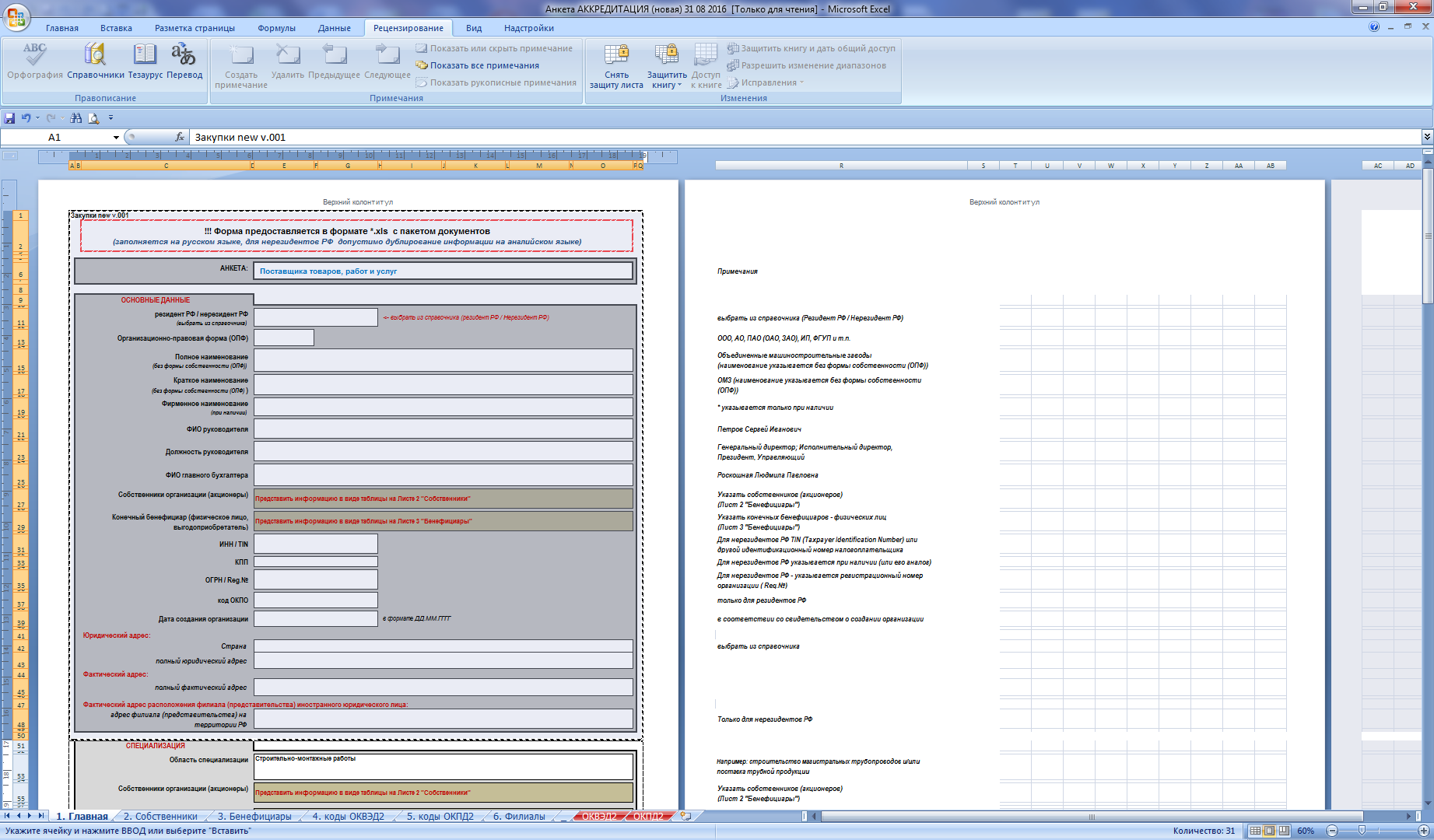 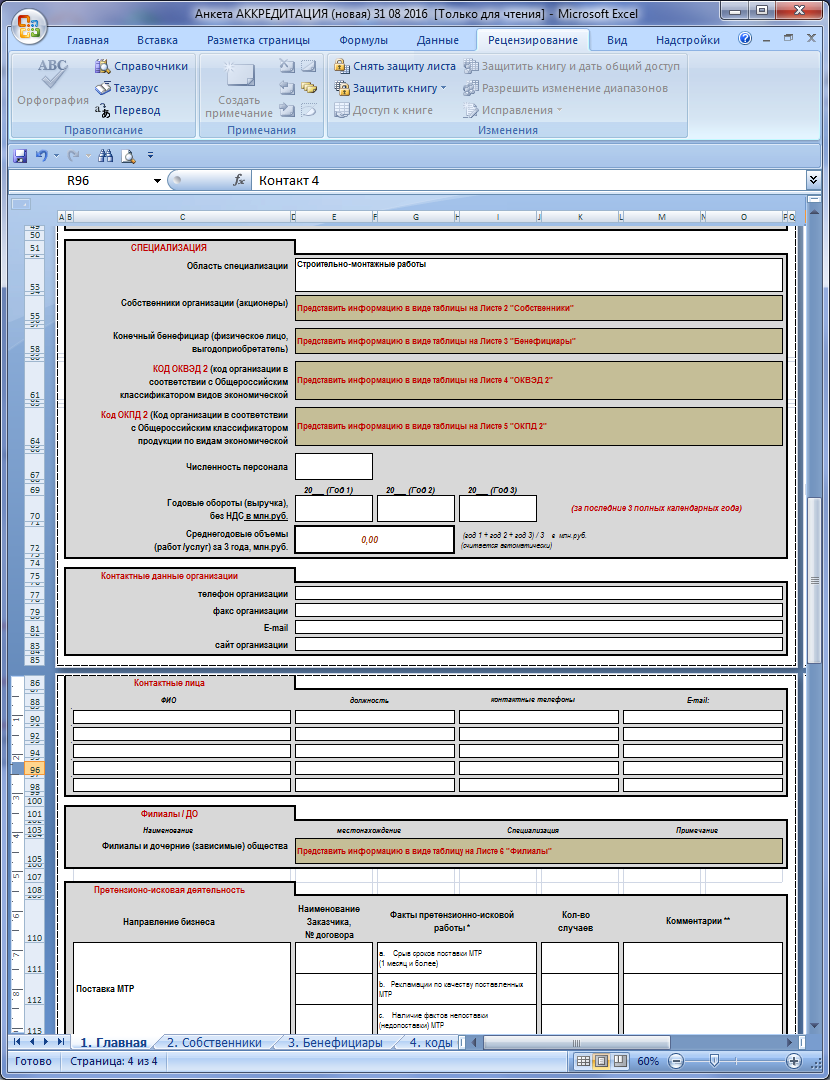 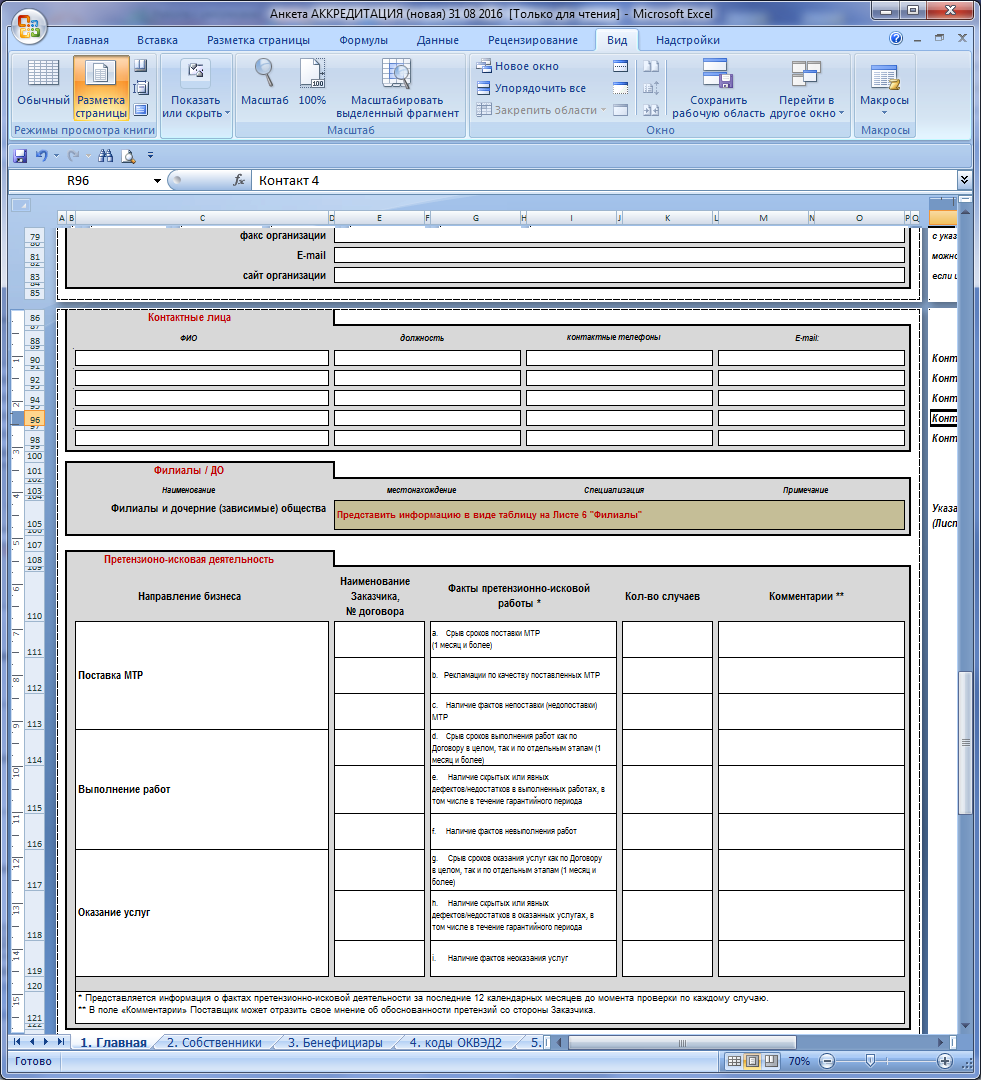 Лист 2. «Собственники»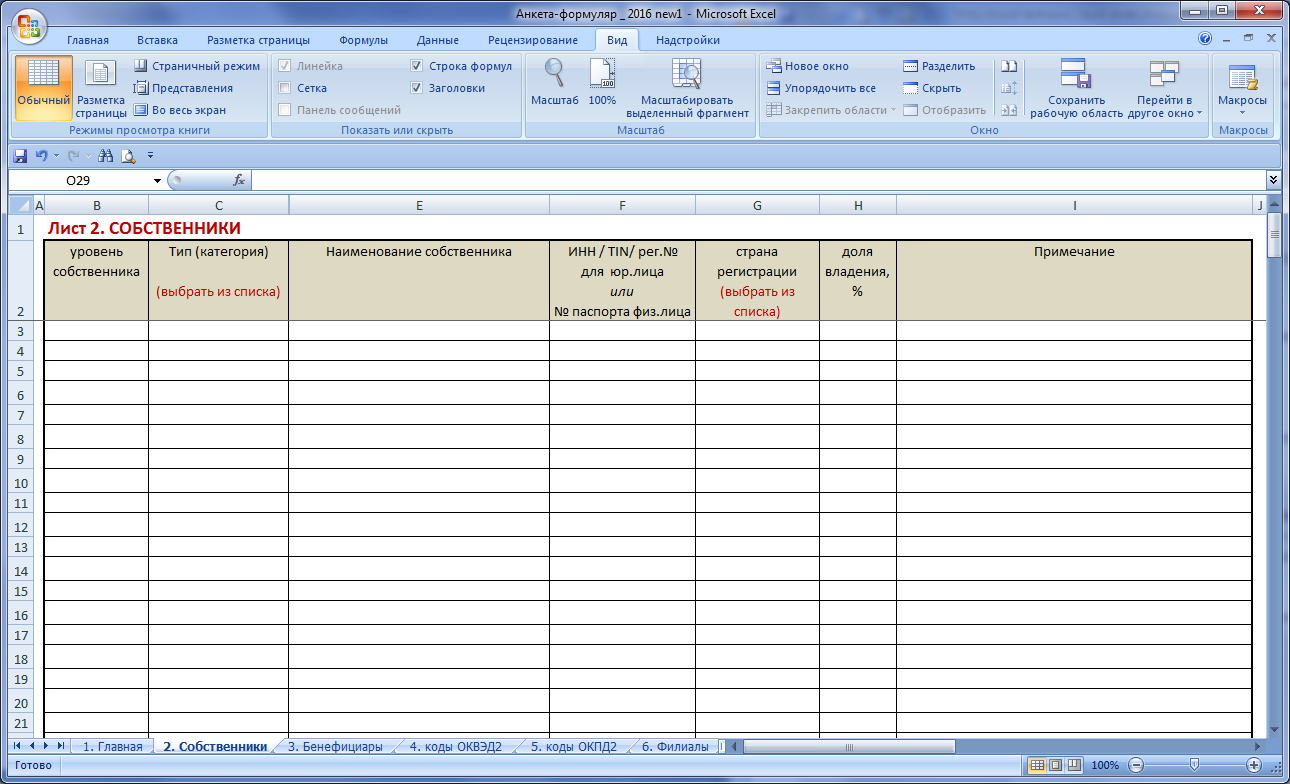 Лист 3. «Бенефициары»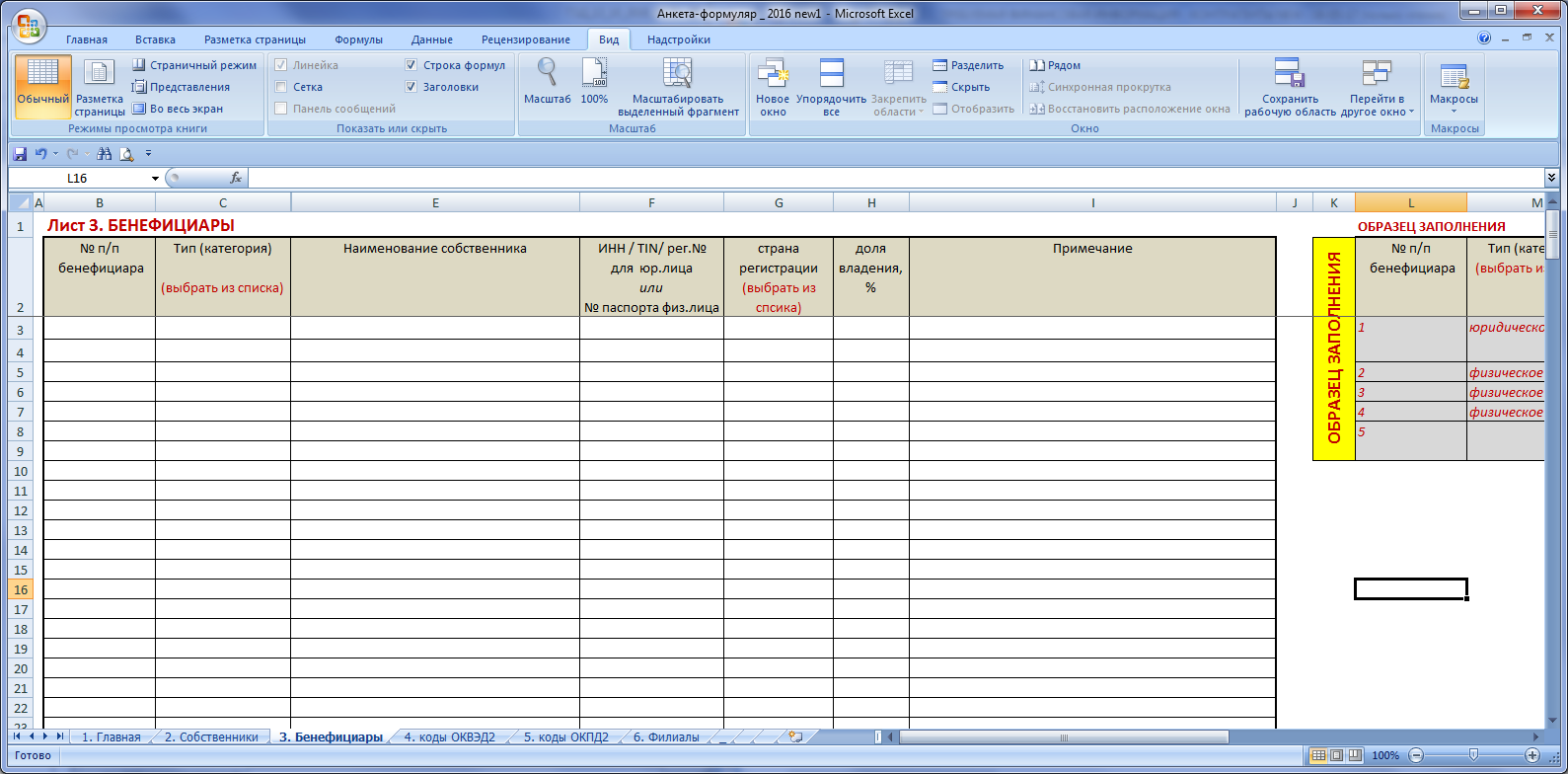 Лист 4. «Коды ОКВЭД2»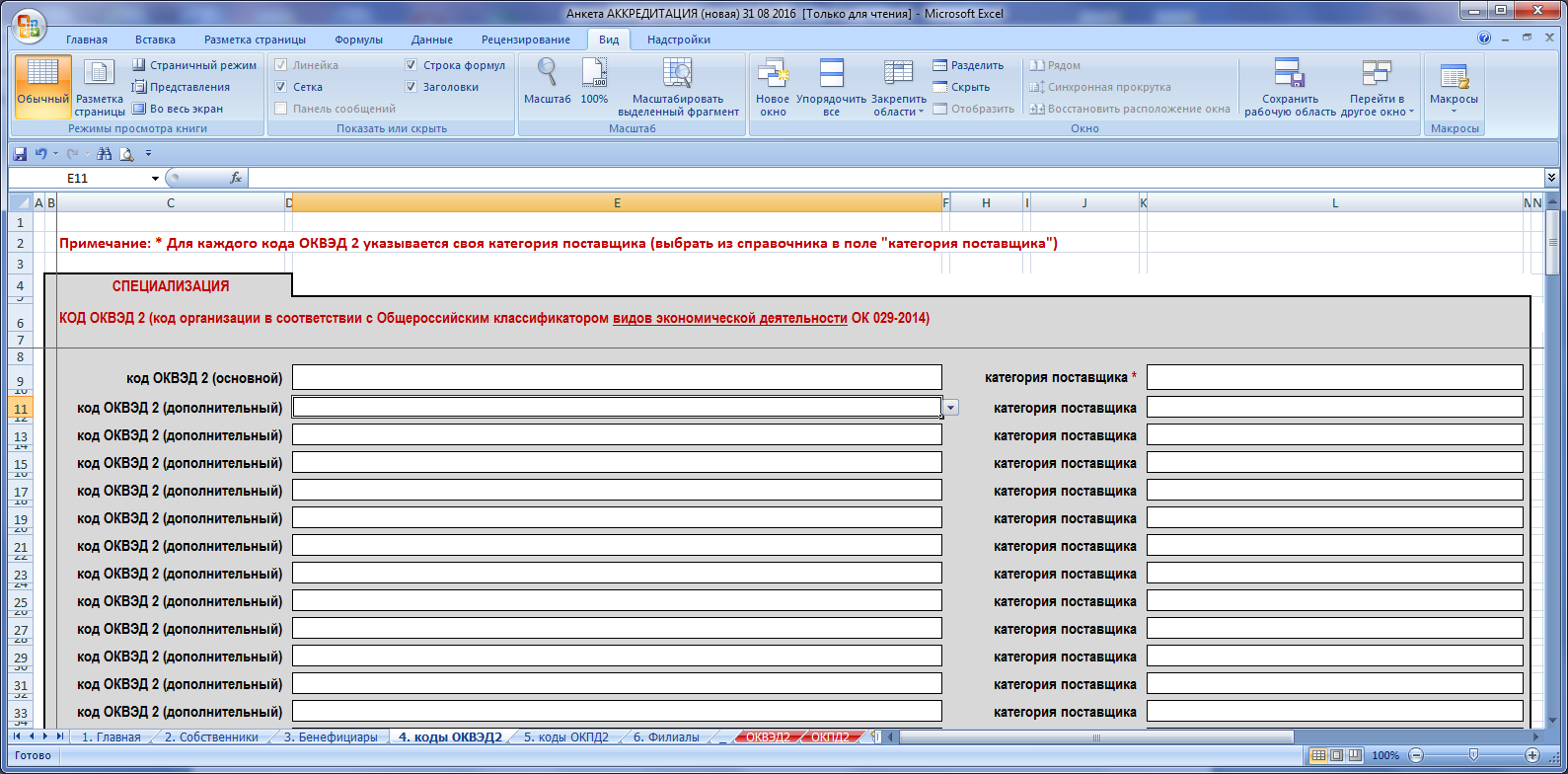 Лист 5. «Коды ОКПД2» 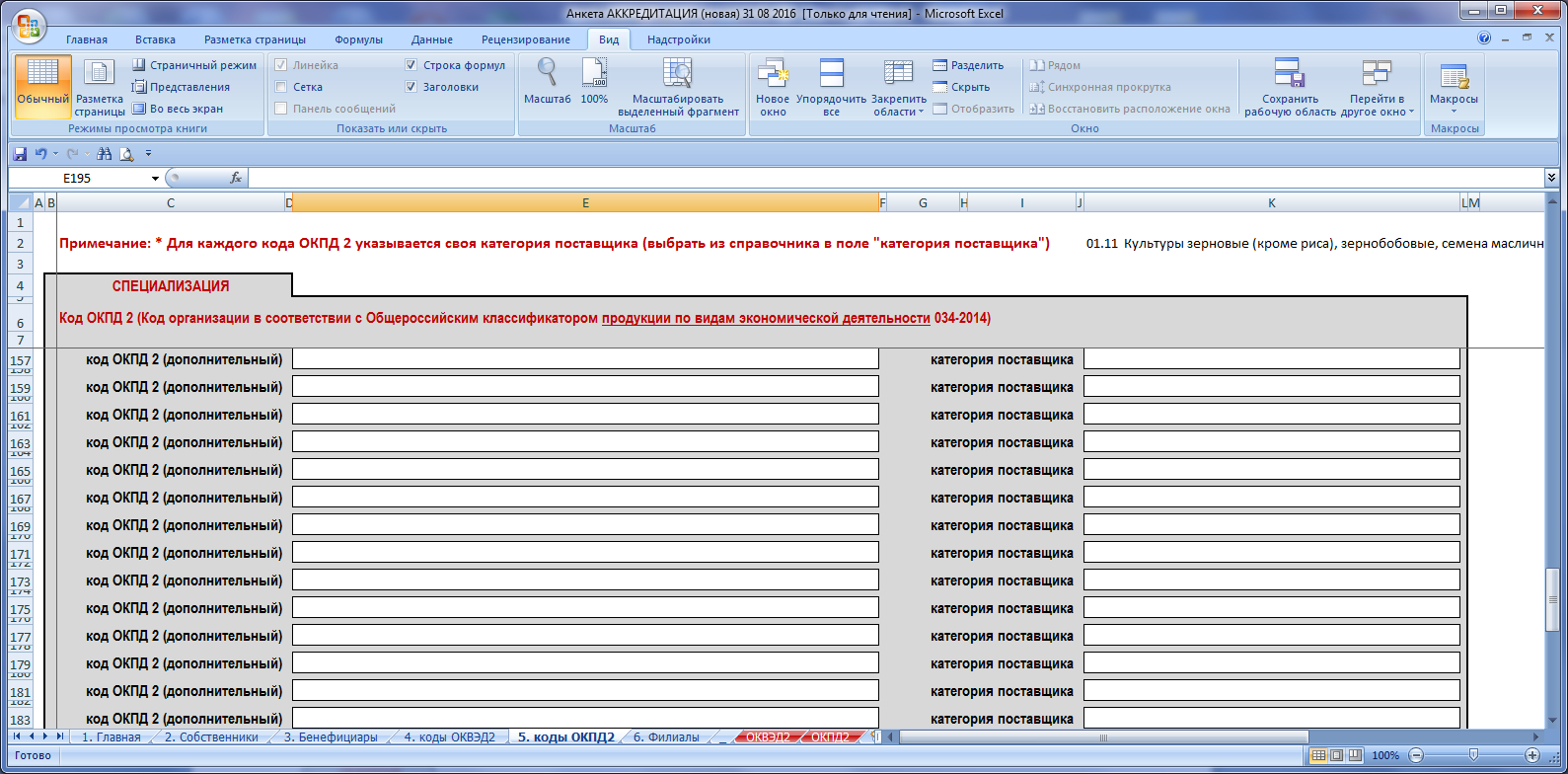 Лист 6. «Филиалы»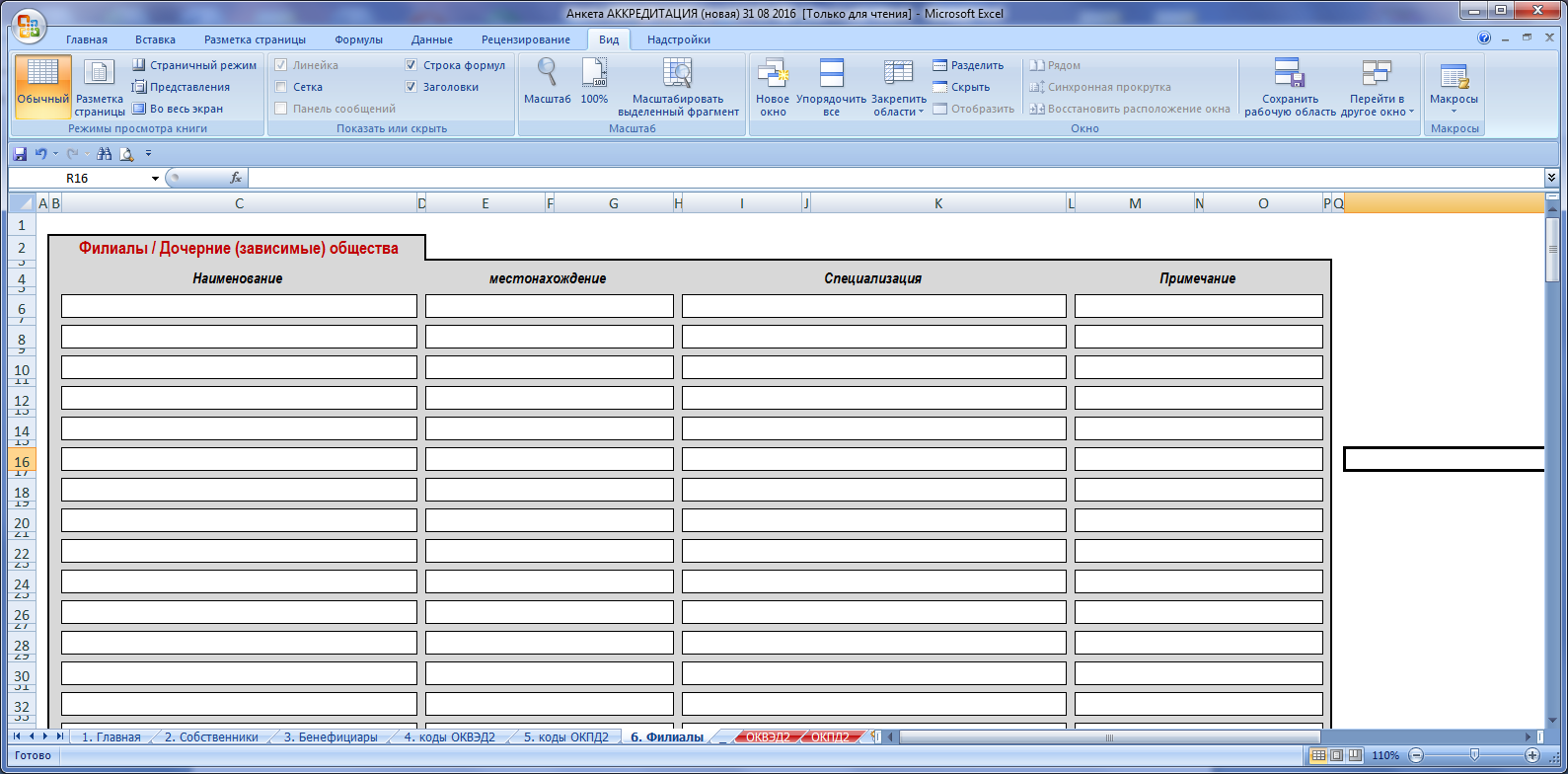 № ПОЗИЦИЯПОЛЕ ДЛЯ ЗАПОЛНЕНИЯПОЛЕ ДЛЯ ЗАПОЛНЕНИЯПОЛЕ ДЛЯ ЗАПОЛНЕНИЯПОЛЕ ДЛЯ ЗАПОЛНЕНИЯ123333Общие сведения о закупкеОбщие сведения о закупкеОбщие сведения о закупкеОбщие сведения о закупкеОбщие сведения о закупкеОбщие сведения о закупкеСпособ проведения (размещения) закупкиСпособ закупкиКоличество этаповЭлектронная или неэлектронная формаОткрытая или закрытая формаСпособ проведения (размещения) закупкиНаименование закупки[Наименование предмета закупки][Наименование предмета закупки][Наименование предмета закупки][Наименование предмета закупки]Наименование электронной площадки в сети ИнтернетАдрес электронной площадки в сети ИнтернетАдрес электронной почты для подачи заявокСведения о Заказчике / Организаторе закупкиСведения о Заказчике / Организаторе закупкиСведения о Заказчике / Организаторе закупкиСведения о Заказчике / Организаторе закупкиСведения о Заказчике / Организаторе закупкиСведения о Заказчике / Организаторе закупкиНаименование организацииАдрес места нахождения Российская Федерация, 628606, Тюменская область, Ханты-Мансийский автономный округ-Югра, город Нижневартовск, Западный промышленный узел (панель 18) улица Индустриальная, дом 28Российская Федерация, 628606, Тюменская область, Ханты-Мансийский автономный округ-Югра, город Нижневартовск, Западный промышленный узел (панель 18) улица Индустриальная, дом 28Российская Федерация, 628606, Тюменская область, Ханты-Мансийский автономный округ-Югра, город Нижневартовск, Западный промышленный узел (панель 18) улица Индустриальная, дом 28Российская Федерация, 628606, Тюменская область, Ханты-Мансийский автономный округ-Югра, город Нижневартовск, Западный промышленный узел (панель 18) улица Индустриальная, дом 28Почтовый адрес NVMTO@rosneft.ruNVMTO@rosneft.ruNVMTO@rosneft.ruNVMTO@rosneft.ruКонтактный телефон +7 499 517-88-88 доб. 32-544+7 499 517-88-88 доб. 32-544+7 499 517-88-88 доб. 32-544+7 499 517-88-88 доб. 32-544Электронная почта da_shmygun@rosneft.ruda_shmygun@rosneft.ruda_shmygun@rosneft.ruda_shmygun@rosneft.ruИнформация о ЗаказчикахКонтактная информацияКонтактная информацияКонтактная информацияКонтактная информацияКонтактная информацияКонтактная информацияКонтактное лицо (ФИО)Шмыгун Дмитрий АлександровичШмыгун Дмитрий АлександровичШмыгун Дмитрий АлександровичШмыгун Дмитрий АлександровичЭлектронная почтаda_shmygun@rosneft.ruda_shmygun@rosneft.ruda_shmygun@rosneft.ruda_shmygun@rosneft.ruТелефон+7 499 517-88-88 доб. 32-544+7 499 517-88-88 доб. 32-544+7 499 517-88-88 доб. 32-544+7 499 517-88-88 доб. 32-544ФаксНе применимоНе применимоНе применимоНе применимоДополнительная контактная информация Место и дата подачи и рассмотрения заявок и подведения итогов закупки Место и дата подачи и рассмотрения заявок и подведения итогов закупки Место и дата подачи и рассмотрения заявок и подведения итогов закупки Место и дата подачи и рассмотрения заявок и подведения итогов закупки Место и дата подачи и рассмотрения заявок и подведения итогов закупки Место и дата подачи и рассмотрения заявок и подведения итогов закупкиПланируемая дата размещения (публикации) Извещения и Документации о закупке31.07.2017 31.07.2017 31.07.2017 31.07.2017 Дата начала подачи заявокДата и время окончания подачи заявокМесто подачи и место рассмотрения заявокДата и время рассмотрения заявокМесто подведения итоговДата и время подведения итоговМесто и дата проведения аукционаМесто и дата проведения аукционаМесто и дата проведения аукционаМесто и дата проведения аукционаМесто и дата проведения аукционаМесто и дата проведения аукционаДата и время начала аукционаДата и время окончания аукционаМесто проведения аукциона Разъяснения извещения и/или документации о закупкеРазъяснения извещения и/или документации о закупкеРазъяснения извещения и/или документации о закупкеРазъяснения извещения и/или документации о закупкеРазъяснения извещения и/или документации о закупкеРазъяснения извещения и/или документации о закупкеПорядок направления запроса о разъяснении положений извещения и/или документации о закупке и предоставления разъясненийДата и время начала подачи запроса:Не ранее 31.07.2017 Дата и время окончания подачи запроса: Не позднее 14.08.2017 до 23:59 мскДата и время начала предоставления разъяснений:В течение 3-х календарных дней со дня принятия решения о необходимости разъяснений или поступления запроса о разъяснении Дата и время окончания предоставления разъяснений:В течение 3-х календарных дней со дня принятия решения о необходимости разъяснений или поступления запроса о разъяснении, но, не позднее, чем 18.08.2017 до 23:59 мск.Дата и время начала подачи запроса:Не ранее 31.07.2017 Дата и время окончания подачи запроса: Не позднее 14.08.2017 до 23:59 мскДата и время начала предоставления разъяснений:В течение 3-х календарных дней со дня принятия решения о необходимости разъяснений или поступления запроса о разъяснении Дата и время окончания предоставления разъяснений:В течение 3-х календарных дней со дня принятия решения о необходимости разъяснений или поступления запроса о разъяснении, но, не позднее, чем 18.08.2017 до 23:59 мск.Дата и время начала подачи запроса:Не ранее 31.07.2017 Дата и время окончания подачи запроса: Не позднее 14.08.2017 до 23:59 мскДата и время начала предоставления разъяснений:В течение 3-х календарных дней со дня принятия решения о необходимости разъяснений или поступления запроса о разъяснении Дата и время окончания предоставления разъяснений:В течение 3-х календарных дней со дня принятия решения о необходимости разъяснений или поступления запроса о разъяснении, но, не позднее, чем 18.08.2017 до 23:59 мск.Дата и время начала подачи запроса:Не ранее 31.07.2017 Дата и время окончания подачи запроса: Не позднее 14.08.2017 до 23:59 мскДата и время начала предоставления разъяснений:В течение 3-х календарных дней со дня принятия решения о необходимости разъяснений или поступления запроса о разъяснении Дата и время окончания предоставления разъяснений:В течение 3-х календарных дней со дня принятия решения о необходимости разъяснений или поступления запроса о разъяснении, но, не позднее, чем 18.08.2017 до 23:59 мск.Расширенные данныеРасширенные данныеРасширенные данныеРасширенные данныеРасширенные данныеРасширенные данныеДата и время начала подачи 2-х частей заявокДата и время окончания подачи 2-х частей заявокДата и время рассмотрения 2-х частей заявокДата и время начала подачи 3-х частей заявокДата и время окончания подачи 3-х частей заявокДата и время рассмотрения 3-х частей заявокРасширенные данные для второго этапаРасширенные данные для второго этапаРасширенные данные для второго этапаРасширенные данные для второго этапаРасширенные данные для второго этапаРасширенные данные для второго этапаДата и время начала подачи заявокДата и время окончания подачи заявокДата и время рассмотрения заявокДата и время начала подачи 2-х частей заявокДата и время окончания подачи 2-х частей заявокДата и время рассмотрения 2-х частей заявокТребования к участникам закупкиТребования к участникам закупкиТребования к участникам закупкиТребования к участникам закупкиТребования к участникам закупкиТребования к участникам закупкиТребования к участникам закупкиПредоставление Документации о закупкеПредоставление Документации о закупкеПредоставление Документации о закупкеПредоставление Документации о закупкеПредоставление Документации о закупкеПредоставление Документации о закупкеСрок предоставления документацииМесто предоставления документацииПорядок предоставления документацииРазмер, порядок и сроки внесения платы за предоставление документации о закупкеПлата не предусмотренаПлата не предусмотренаПлата не предусмотренаПлата не предусмотренаПроцедура закупки является торгами (аукционом, конкурсом) в соответствии со статьями 447 – 449 части первой, но не является публичным конкурсом в соответствии со статьями 1057 – 1061 части второй Гражданского кодекса Российской ФедерацииКонкурентная процедура закупки. Решение о внесении изменений в Извещение и/или Документацию о закупке может быть принято Заказчиком (Организатором закупки) в любой момент до окончания срока подачи заявок. Заказчик (Организатор закупки) вправе при необходимости перенести даты окончания подачи заявок (частей заявок), их рассмотрения, а также проведения торгов и подведения итогов.Процедура закупки является торгами (аукционом, конкурсом) в соответствии со статьями 447 – 449 части первой, но не является публичным конкурсом в соответствии со статьями 1057 – 1061 части второй Гражданского кодекса Российской ФедерацииКонкурентная процедура закупки. Решение о внесении изменений в Извещение и/или Документацию о закупке может быть принято Заказчиком (Организатором закупки) в любой момент до окончания срока подачи заявок. Заказчик (Организатор закупки) вправе при необходимости перенести даты окончания подачи заявок (частей заявок), их рассмотрения, а также проведения торгов и подведения итогов.Процедура закупки является торгами (аукционом, конкурсом) в соответствии со статьями 447 – 449 части первой, но не является публичным конкурсом в соответствии со статьями 1057 – 1061 части второй Гражданского кодекса Российской ФедерацииКонкурентная процедура закупки. Решение о внесении изменений в Извещение и/или Документацию о закупке может быть принято Заказчиком (Организатором закупки) в любой момент до окончания срока подачи заявок. Заказчик (Организатор закупки) вправе при необходимости перенести даты окончания подачи заявок (частей заявок), их рассмотрения, а также проведения торгов и подведения итогов.Процедура закупки является торгами (аукционом, конкурсом) в соответствии со статьями 447 – 449 части первой, но не является публичным конкурсом в соответствии со статьями 1057 – 1061 части второй Гражданского кодекса Российской ФедерацииКонкурентная процедура закупки. Решение о внесении изменений в Извещение и/или Документацию о закупке может быть принято Заказчиком (Организатором закупки) в любой момент до окончания срока подачи заявок. Заказчик (Организатор закупки) вправе при необходимости перенести даты окончания подачи заявок (частей заявок), их рассмотрения, а также проведения торгов и подведения итогов.Процедура закупки является торгами (аукционом, конкурсом) в соответствии со статьями 447 – 449 части первой, но не является публичным конкурсом в соответствии со статьями 1057 – 1061 части второй Гражданского кодекса Российской ФедерацииКонкурентная процедура закупки. Решение о внесении изменений в Извещение и/или Документацию о закупке может быть принято Заказчиком (Организатором закупки) в любой момент до окончания срока подачи заявок. Заказчик (Организатор закупки) вправе при необходимости перенести даты окончания подачи заявок (частей заявок), их рассмотрения, а также проведения торгов и подведения итогов.Процедура закупки является торгами (аукционом, конкурсом) в соответствии со статьями 447 – 449 части первой, но не является публичным конкурсом в соответствии со статьями 1057 – 1061 части второй Гражданского кодекса Российской ФедерацииКонкурентная процедура закупки. Решение о внесении изменений в Извещение и/или Документацию о закупке может быть принято Заказчиком (Организатором закупки) в любой момент до окончания срока подачи заявок. Заказчик (Организатор закупки) вправе при необходимости перенести даты окончания подачи заявок (частей заявок), их рассмотрения, а также проведения торгов и подведения итогов.Процедура закупки не является торгами (конкурсом, аукционом) или публичным конкурсом в соответствии со статьями 447 – 449 части первой и статьями 1057 – 1061 части второй Гражданского кодекса Российской Федерации и не накладывает на Организатора закупки (Заказчика) обязательств, установленных указанными статьями Гражданского кодекса Российской Федерации, в том числе – по обязательному заключению Договора с Победителем (по итогам процедуры закупки у Заказчика возникает право, а не обязанность по заключению Договора с Победителем). Организатор закупки/ Заказчик вправе отказаться от проведения процедуры закупки без обязательств по компенсации убытков Поставщикам/Участникам закупки.Процедура закупки не является торгами (конкурсом, аукционом) или публичным конкурсом в соответствии со статьями 447 – 449 части первой и статьями 1057 – 1061 части второй Гражданского кодекса Российской Федерации и не накладывает на Организатора закупки (Заказчика) обязательств, установленных указанными статьями Гражданского кодекса Российской Федерации, в том числе – по обязательному заключению Договора с Победителем (по итогам процедуры закупки у Заказчика возникает право, а не обязанность по заключению Договора с Победителем). Организатор закупки/ Заказчик вправе отказаться от проведения процедуры закупки без обязательств по компенсации убытков Поставщикам/Участникам закупки.Процедура закупки не является торгами (конкурсом, аукционом) или публичным конкурсом в соответствии со статьями 447 – 449 части первой и статьями 1057 – 1061 части второй Гражданского кодекса Российской Федерации и не накладывает на Организатора закупки (Заказчика) обязательств, установленных указанными статьями Гражданского кодекса Российской Федерации, в том числе – по обязательному заключению Договора с Победителем (по итогам процедуры закупки у Заказчика возникает право, а не обязанность по заключению Договора с Победителем). Организатор закупки/ Заказчик вправе отказаться от проведения процедуры закупки без обязательств по компенсации убытков Поставщикам/Участникам закупки.Процедура закупки не является торгами (конкурсом, аукционом) или публичным конкурсом в соответствии со статьями 447 – 449 части первой и статьями 1057 – 1061 части второй Гражданского кодекса Российской Федерации и не накладывает на Организатора закупки (Заказчика) обязательств, установленных указанными статьями Гражданского кодекса Российской Федерации, в том числе – по обязательному заключению Договора с Победителем (по итогам процедуры закупки у Заказчика возникает право, а не обязанность по заключению Договора с Победителем). Организатор закупки/ Заказчик вправе отказаться от проведения процедуры закупки без обязательств по компенсации убытков Поставщикам/Участникам закупки.Процедура закупки не является торгами (конкурсом, аукционом) или публичным конкурсом в соответствии со статьями 447 – 449 части первой и статьями 1057 – 1061 части второй Гражданского кодекса Российской Федерации и не накладывает на Организатора закупки (Заказчика) обязательств, установленных указанными статьями Гражданского кодекса Российской Федерации, в том числе – по обязательному заключению Договора с Победителем (по итогам процедуры закупки у Заказчика возникает право, а не обязанность по заключению Договора с Победителем). Организатор закупки/ Заказчик вправе отказаться от проведения процедуры закупки без обязательств по компенсации убытков Поставщикам/Участникам закупки.Процедура закупки не является торгами (конкурсом, аукционом) или публичным конкурсом в соответствии со статьями 447 – 449 части первой и статьями 1057 – 1061 части второй Гражданского кодекса Российской Федерации и не накладывает на Организатора закупки (Заказчика) обязательств, установленных указанными статьями Гражданского кодекса Российской Федерации, в том числе – по обязательному заключению Договора с Победителем (по итогам процедуры закупки у Заказчика возникает право, а не обязанность по заключению Договора с Победителем). Организатор закупки/ Заказчик вправе отказаться от проведения процедуры закупки без обязательств по компенсации убытков Поставщикам/Участникам закупки.№Наименование предмета Договора (лота)Совместная закупкаНачальная максимальная цена Договора (цена лота)ВалютаКлассификация по ОКПД2Классификация по ОКВЭД2Ед. измеренияОриентировочное количество (Объём)Место поставки  (субъект РФ)Место поставки (адрес)Дополнительные сведения1234.14.256789.19.210Лот № 55773«Зимняя и летняя спецодежда в корпоративном стиле  по новым ТТ/СТО  для АО «РН-Снабжение»  на 2 полугодие 2017г.-февраль 2018г.НетНе публикуетсяРуб.D 1810000DB 14.1кмпл.189 220 DDP (пункт назначенияDDP (пункт назначения) Наименование ЗаказчикаМесто нахождения/ Почтовый адресАдрес электронной почты/ Контактный тел.№ Лота№ Позиции лотаКоличество (Объём)Сведения о начальной (максимальной) цене1234567АО «РН-Снабжение»ул. Индустриальная  д. 28, г. Нижневартовск, ХМАО-Югра, Тюменская обл., 628609nvmto@rosneft.ru / 8 (3466) 611235; 611485; 611248;  61148055773согласно формы  коммерческого предложения189 220 кмпл.Не применимоСтильГруппа ткани по сырьевому составуНомер СТОНазначениеЗимняя спецодеждаЗимняя спецодеждаЗимняя спецодеждаЗимняя спецодеждаЛетняя спецодеждаЛетняя спецодеждаЛетняя спецодежда Ориентировочное кол-во
 на 2017-2018гг. СтильГруппа ткани по сырьевому составуНомер СТОНазначениеНоябрь 2017Декабрь 2017Январь 2018Февраль 2018Ноябрь 2017Декабрь 2017Февраль 2018 Ориентировочное кол-во
 на 2017-2018гг. РНХимическиеСТО00044428-010-2015Для ИТР          3 444             1 845                   409            5 698   РНХимическиеСТО00044428-012-2015Для ИТР          1 628                211                   400            2 239   РНХимическиеСТО00044428-017-2015Для ИТР               -                    95              1 724                      2 658            4 477   РНХимическиеСТО00044428-010-2015Для рабочих          6 842                       1             3 748                1 000          11 591   РНХимическиеСТО00044428-012-2015Для рабочих          2 237                398                     23            2 658   РНХимическиеСТО00044428-017-2015Для рабочих               -                  497              5 145                      5 477          11 119   РНХимическиеСТО00044428-026-2015Для лабораторных работ               -                   244                         400               644   РНХимическиеСТО00044428-028-2015Для лабораторных работ               -                   250                           -                 250   РНХимическиеСТО00044428-026-2015Для хозяйственных работ               -                      7                     5                         210               222   РНХимическиеСТО00044428-014-2015для сварщиков          1 084                       7                643                   277            2 011   РНХимическиеСТО00044428-021-2015для сварщиков               -                      8              1 151                         751            1 910   РНХимическиеСТО00044428-020-2015от биологических факторов               -                   932                      2 313            3 245   РНХимическиеСТО00044428-013-2015для защиты от нефти           2 652                     24                626                2 642            5 944   РНХимическиеСТО00044428-018-2015для защиты от нефти                -                   518                      4 004            4 522   РНХлопчатобумажныеСТО00044428-009-2015Для ИТР             146                    6                     21               173   РНХлопчатобумажныеСТО00044428-010-2015Для ИТР          1 174                   263             2 275                   444            4 156   РНХлопчатобумажныеСТО00044428-011-2015Для ИТР               39                      -                   39   РНХлопчатобумажныеСТО00044428-012-2015Для ИТР               95                969                   248            1 312   РНХлопчатобумажныеСТО00044428-016-2015Для ИТР               -                     95                             6               101   РНХлопчатобумажныеСТО00044428-017-2015Для ИТР               -                  169              1 961                      8 294          10 424   РНХлопчатобумажныеСТО00044428-009-2015Для рабочих             387                151                   249               787   РНХлопчатобумажныеСТО00044428-010-2015Для рабочих          3 207                     67             2 987                   734            6 995   РНХлопчатобумажныеСТО00044428-011-2015Для рабочих               63                    3                      -                   66   РНХлопчатобумажныеСТО00044428-012-2015Для рабочих             931             1 248                   186            2 365   РНХлопчатобумажныеСТО00044428-016-2015Для рабочих               -                   612                           -                 612   РНХлопчатобумажныеСТО00044428-017-2015Для рабочих               -                  301              5 715                      8 985          15 001   РНХлопчатобумажныеСТО00044428-020-2015от биологических факторов               -                2 110                           -              2 110   РНХлопчатобумажныеСТО00044428-013-2015для защиты от нефти           1 299                       4             1 930                       6            3 239   РНХлопчатобумажныеСТО00044428-018-2015для защиты от нефти                -                     20                           -                   20   РНСмешанныеСТО00044428-009-2015Для ИТР             490                  48                      -                 538   РНСмешанныеСТО00044428-010-2015Для ИТР          2 843             1 357                     68            4 268   РНСмешанныеСТО00044428-011-2015Для ИТР             247                    2                      -                 249   РНСмешанныеСТО00044428-012-2015Для ИТР             431                  70                     40               541   РНСмешанныеСТО00044428-016-2015Для ИТР               -                   209                             5               214   РНСмешанныеСТО00044428-017-2015Для ИТР               -                1 226                         328            1 554   РНСмешанныеСТО00044428-009-2015Для рабочих             504                       2                107                     23               636   РНСмешанныеСТО00044428-010-2015Для рабочих          8 862             1 898                     28          10 788   РНСмешанныеСТО00044428-011-2015Для рабочих             461                      -                 461   РНСмешанныеСТО00044428-012-2015Для рабочих             802                175                      -                 977   РНСмешанныеСТО00044428-016-2015Для рабочих               -                  125              2 091                         670            2 886   РНСмешанныеСТО00044428-017-2015Для рабочих               -                2 154                         137            2 291   РНСмешанныеСТО00044428-025-2015Для лабораторных работ               -                     65                           -                   65   РНСмешанныеСТО00044428-026-2015Для лабораторных работ               -                   324                      1 074            1 398   РНСмешанныеСТО00044428-028-2015Для лабораторных работ               -                             73                 73   РНСмешанныеСТО00044428-025-2015Для хозяйственных работ               -                      1                 115                           26               142   РНСмешанныеСТО00044428-026-2015Для хозяйственных работ               -                   225                         185               410   РНСмешанныеСТО00044428-027-2015Для хозяйственных работ               -                   104                             6               110   РНСмешанныеСТО00044428-028-2015Для хозяйственных работ               -                             29                 29   РНСмешанныеСТО00044428-014-2015для сварщиков             183                  92                       2               277   РНСмешанныеСТО00044428-021-2015для сварщиков               -                       8                         169               177   РНСмешанныеСТО00044428-019-2015от биологических факторов               -                   167                           96               263   РНСмешанныеСТО00044428-020-2015от биологических факторов               -                    34              3 893                      8 321          12 248   РНСмешанныеСТО 00044428-013-2015для защиты от нефти                -                    26                      -                   26   РНСмешанныеСТО00044428-013-2015для защиты от нефти                98                   550               648   РНСмешанныеСТО00044428-018-2015для защиты от нефти                -                    67                 711                      6 773            7 551   РНПрочиеСТО00044428-022-2015для защиты от воды               -                2 848                      1 879            4 727   РНПрочиеСТО00044428-023-2015для защиты от воды               -                      6              5 758                      9 142          14 906   РНПрочиеСТО00044428-024-2015для повышенной видимости               -                    28              2 574                      5 486            8 088   РНХлопчатобумажныеСТО00044428-030-2015Для рабочих             427                      -                 427   РНХлопчатобумажныеСТО00044428-031-2015Для рабочих          1 785                    5                      -              1 790   РНХлопчатобумажныеСТО00044428-035-2015Для рабочих               -                           825               825   ПССмешанныеСТО00044428-030-2015Для рабочих               55                  20                      -                   75   ПССмешанныеСТО00044428-031-2015Для рабочих          1 008                197                      -              1 205   ПССмешанныеСТО00044428-032-2015Для рабочих               -                  188                      -                 188   ПССмешанныеСТО00044428-033-2015Для рабочих             420                153                      -                 573   ПССмешанныеСТО00044428-034-2015Для рабочих               -                       1                           -                     1   ПССмешанныеСТО00044428-035-2015Для рабочих               -                   198                         276               474   ПСПрочиеСТО00044428-056-2015Для рабочих               -                   523                         912            1 435   ПБХимическиеСТО00044428-037-2015Для рабочих             130                      -                 130   ПБХимическиеСТО00044428-041-2015Для рабочих               -                     52                           24                 76   ПБСмешанныеСТО00044428-036-2015Для рабочих             877                      -                 877   ПБСмешанныеСТО00044428-040-2015Для рабочих               -                   143                         276               419   ОХСмешанныеСТО00044428-042-2015Для рабочих             127                      -                 127   ОХСмешанныеСТО00044428-046-2015Для рабочих               -                   127                           -                 127   Общий итогОбщий итогОбщий итогОбщий итог        44 978                   368           21 378                7 350             1 338            43 998                    69 810        189 220   №ССЫЛКА НА П. БЛОКА 3 УСЛОВИЯ ЗАКУПКИ123Требования к составу Участников закупки Требования к составу Участников закупки Требования к составу Участников закупки 3.1.1Требования к составу Участников закупки:Требования к Участникам закупки и подтверждающим документам, входящим в квалификационную часть заявкиТребования к Участникам закупки и подтверждающим документам, входящим в квалификационную часть заявкиТребования к Участникам закупки и подтверждающим документам, входящим в квалификационную часть заявки3.2.1Требования к аккредитации Участников закупки:2.1Установлен приоритет товаров российского происхождения, работ, услуг, выполняемых/оказываемых российскими лицами по отношению к товарам, происходящим из иностранного государства, работам, услугам, выполняемым/оказываемым иностранными лицами  в соответствии с требованиями постановления Правительства РФ от 16.09.2016  №925:Применимо только для закупок заказчиков первого типа, осуществляемых в соответствии с особенностями, установленными постановлением Правительства РФ от 16.09.2016 №925.3.2.2Требования к квалификации Участников закупки:3.2.3Требования к квалификации субподрядчиков (соисполнителей):4.3.2.4Дополнительные требования к квалификации коллективных Участников закупки:Дополнительные требования к коллективному Участнику закупки:Требования к технической части заявки, описанию продукции, являющейся предметом закупки, ее характеристикам  и подтверждающим документам, входящим в техническую часть заявкиТребования к технической части заявки, описанию продукции, являющейся предметом закупки, ее характеристикам  и подтверждающим документам, входящим в техническую часть заявкиТребования к технической части заявки, описанию продукции, являющейся предметом закупки, ее характеристикам  и подтверждающим документам, входящим в техническую часть заявки3.3.1Требования к продукции:Требования к содержанию, форме, оформлению и составу технической части заявки:Требования к коммерческой части заявки, условиям Договора и подтверждающим документам, входящим в коммерческую часть заявкиТребования к коммерческой части заявки, условиям Договора и подтверждающим документам, входящим в коммерческую часть заявкиТребования к коммерческой части заявки, условиям Договора и подтверждающим документам, входящим в коммерческую часть заявки3.4.1Требования к условиям оплаты:А) Сроки оплаты:Б) Предоставление аванса:В) Применение факторинговой схемы при исполнении договора, заключенного с Победителем:3.4.2Требования к применению опциона:3.4.3Возможность заключения Договоров на единый объем продукции одновременно с несколькими лицами: 3.4.4Требования к содержанию, форме, оформлению и составу коммерческой части заявки:Требования к обеспечению заявки и подтверждающим его документамТребования к обеспечению заявки и подтверждающим его документамТребования к обеспечению заявки и подтверждающим его документам3.5.1Требования к обеспечению заявки:А. Требования к размеру обеспечения заявки:Б. Требования к форме обеспечения заявки Участника закупки:В. Требования к возврату обеспечения заявки:Г. Особые требования к обеспечению заявок3.5.2Требования к банку, выдавшему банковскую гарантию: Инструкция по подготовке заявки Участником закупкиИнструкция по подготовке заявки Участником закупкиИнструкция по подготовке заявки Участником закупки3.6.1Требования относительно минимального срока действия заявки: 3.6.2Требования относительно вариантов заверения перевода документов (копий документов): 3.6.3Требования относительно способа заверения/подписания документов в электронной форме, позволяющего Организатору закупки убедиться, что они исходят от Участника закупки (представителя, имеющего право действовать от имени Участника): Подача, прием и вскрытие конвертов с заявками Участников закупкиПодача, прием и вскрытие конвертов с заявками Участников закупкиПодача, прием и вскрытие конвертов с заявками Участников закупки3.7.1Порядок подачи частей заявки:3.7.2Тип процедуры вскрытия конвертов (открытия доступа):Рассмотрение заявок Участников закупки и выбор ПобедителяРассмотрение заявок Участников закупки и выбор ПобедителяРассмотрение заявок Участников закупки и выбор Победителя3.8.1Порядок рассмотрения частей заявки:3.8.2Критерии отбора заявок Участников закупки:3.8.4Порядок применения критериев оценки заявок для выбора Победителя:3.8.3Порядок проведения аукциона:Шаг аукциона фиксированный _____________________ ед.измерения;Шага аукциона диапазон: от ______ до ______ ед. измерения;Время ожидания ценовых предложений (мин.) __________;Способ проведения аукциона:3.8.5Возможность подачи альтернативных предложений:Особые требования к подготовке и порядку оформления альтернативных предложений:3.8.6Возможность выбора нескольких Победителей: 3.8.7Порядок подписания протокола о результатах торгов, являющегося основанием для заключения Договора:Срок и порядок заключения ДоговораСрок и порядок заключения ДоговораСрок и порядок заключения Договора3.9.1Участник закупки предоставит Заказчику подписанный со своей стороны договор:Заказчик предоставит Победителю/ Единственному участнику конкурентной процедуры закупки акцепт: Заказчик подпишет предоставленный Победителем/ Единственным участником конкурентной процедуры закупки Договор: Порядок формирования цены договораПорядок формирования цены договораПорядок формирования цены договора3.9.4При заключении Договора цены за единицу товара (единицу объема выполнения работ / оказания услуг) будут формироваться:Требования к обеспечению Договора и подтверждающим его документамТребования к обеспечению Договора и подтверждающим его документамТребования к обеспечению Договора и подтверждающим его документам3.10.1Требования к обеспечению Договора:А. Требования к размеру обеспечения Договора:Б. Требования к форме обеспечения Договора:В. Требования по обеспечению обязательств возврата аванса: 3.10.2Особые условия в отношении обеспечения Договора:3.10.3Требования к банку, выдавшему банковскую гарантию: 3.10.4Срок предоставления обеспечения Договора: Иные особенности процедуры закупкиИные особенности процедуры закупкиИные особенности процедуры закупки3.11.1Адрес для обжалования действий (бездействия) Заказчика, Организатора закупки3.11.2Другие особенностиДата регистрацииНаименованиеПримечание12…20__ г.,тыс. руб.20__ г.,тыс. руб.20__ г.,тыс. руб.Среднегодовой объем, тыс. руб.((20__+20__+20__)/3)Годовые обороты всего, тыс. руб.№ п/пНаименование привлекаемого субподрядчика, ИНННаименование поставляемых товаров (иное)Общий объем поставок 
(в % от общего объема поставляемых товаров) Примечания(в т.ч. является ли субподрядчик субъектом МСП)Номер и наименование предмета Договора (лота): (указать)Номер и наименование предмета Договора (лота): (указать)Номер и наименование предмета Договора (лота): (указать)Номер и наименование предмета Договора (лота): (указать)Номер и наименование предмета Договора (лота): (указать)…Наименование видов товаров по направлению деятельностиКод ОКПД2(при наличии)Категория Участника закупкиПредыдущие ФИОПричина и дата измененияПримечания 12…20__ г.,тыс. руб.20__ г.,тыс. руб.20__ г.,тыс. руб.Среднегодовой доход/ объем, тыс. руб.((20__+20__+20__)/3)Доходы/ Годовые обороты всего, тыс. руб.№Наименование привлекаемого субподрядчика, ИНННаименование поставляемых товаров (иное)Общий объем поставок 
(в % от общего объема поставляемых товаров) Примечания(в т.ч. является ли субподрядчик субъектом МСП)Номер и наименование предмета Договора (лота): (указать)Номер и наименование предмета Договора (лота): (указать)Номер и наименование предмета Договора (лота): (указать)Номер и наименование предмета Договора (лота): (указать)Номер и наименование предмета Договора (лота): (указать)12…Наименование видов товаров по направлению деятельностиКод ОКПД2(при наличии)Категория Участника закупкиНаименование организации (наименование, место нахождения, ИНН)Собственники (акционеры) организации, с указанием доли в % (наименование, место нахождения (страна), ИНН)Подтверждающие документы, наименование, реквизиты, паспортные данные(в т.ч. гражданство)I. Организация-Участник закупкиI. Организация-Участник закупкиI. Организация-Участник закупкиII. Юридические лица, являющиеся собственниками организации –Участника закупкиII. Юридические лица, являющиеся собственниками организации –Участника закупкиII. Юридические лица, являющиеся собственниками организации –Участника закупкиIII. Юридические лица, являющиеся собственниками собственников организации –Участника закупкиIII. Юридические лица, являющиеся собственниками собственников организации –Участника закупкиIII. Юридические лица, являющиеся собственниками собственников организации –Участника закупкиIV. Юридические лица, являющиеся собственниками следующих уровней (до конечных)IV. Юридические лица, являющиеся собственниками следующих уровней (до конечных)IV. Юридические лица, являющиеся собственниками следующих уровней (до конечных)№Предмет ДоговораНаименование Заказчика,адрес и контактный телефон/факс Заказчика,контактное лицоПолная сумма Договора, руб.Дата заключения/ завершения (месяц, год, процент выполнения)Роль (поставщик, субподрядчик, партнер) и объем поставки товара по Договору, %Сведения о претензиях Заказчика к выполнению обязательствНаличие прилагаемых отзывов от Заказчиков (есть/нет)1.2.…№ п/пНаименованиеПроизводитель, страна производства, марка, модель, основные технические характеристикиГод выпуска% амортизацииПринадлежность (собственность, арендованный)Кол-во единицПримечания123456781.2.3.…№п/пНаименование показателейКол-во человек, подразделенияМесто нахожденияКоличество человек, которые Участник закупки собирается использовать при выполнении ДоговораРуководствоАдминистрация[указать иные позиции в соответствии с предметом Договора (лота)]ВСЕГОцена Договора, руб. с НДС[если необходимо, предусмотреть разбивку на цену Договора без НДС, отдельно НДС и общую цену Договора с НДС]кроме того, в цену Договора входят расходы на[указать перечень расходов, которые предполагаются Заказчиком к включению в цену Договора, например, на перевозку, страхование, уплату таможенных пошлин, налогов и других обязательных платежей](указать)срок выполнения Договора(указать)форма оплаты(указать)сроки оплаты(указать)порядок оплаты(указать)№ поз.НаименованиеКол-воМесто поставкиСрок поставкиСсылка на техническое описаниеЦена за ед. товара без НДС, руб.Стоимость товара, без НДС, руб.Сумма НДС,руб.Общая стоимость товара с НДС,руб. 12345678910ИТОГО стоимость товара без НДС, руб.ИТОГО стоимость товара без НДС, руб.ИТОГО стоимость товара без НДС, руб.ИТОГО стоимость товара без НДС, руб.ИТОГО стоимость товара без НДС, руб.ИТОГО стоимость товара без НДС, руб.ИТОГО стоимость товара без НДС, руб.ххНДС, руб.НДС, руб.НДС, руб.НДС, руб.НДС, руб.НДС, руб.НДС, руб.НДС, руб.хИТОГО стоимость товара (цена заявки на участие в закупке) с НДС, руб.ИТОГО стоимость товара (цена заявки на участие в закупке) с НДС, руб.ИТОГО стоимость товара (цена заявки на участие в закупке) с НДС, руб.ИТОГО стоимость товара (цена заявки на участие в закупке) с НДС, руб.ИТОГО стоимость товара (цена заявки на участие в закупке) с НДС, руб.ИТОГО стоимость товара (цена заявки на участие в закупке) с НДС, руб.ИТОГО стоимость товара (цена заявки на участие в закупке) с НДС, руб.ИТОГО стоимость товара (цена заявки на участие в закупке) с НДС, руб.ИТОГО стоимость товара (цена заявки на участие в закупке) с НДС, руб.№ п/пПредмет Договора, заключаемого с членом коллективного Участника закупки (с указанием количества поставляемого им товара, объема выполняемых им работ, оказываемых им услуг)Объем Договора с  членом коллективного Участника закупки от цены предложения, в  процентахЦена Договора с членом коллективного Участника закупки, в руб. Наименование, фирменное наименование (при наличии), место нахождения (для юридического лица)/ фамилия, имя, отчество (при наличии), паспортные данные, место жительства (для индивидуального предпринимателя), почтовый адрес, номер контактного телефона, адрес электронной почты коллективного Участника закупки, принадлежность к субъектам малого и среднего предпринимательства (да/нет)Место, условия и сроки (периоды) поставки товара (выполнения работы, оказания услуги) членом коллективного Участника закупки Является ли член коллективного участника субъектом МСП (да/нет)№ Предмет Договора, заключаемого с субподрядчиком (с указанием количества поставляемого им товара, объема выполняемых им работ, оказываемых им услуг)Объем Договора с  субподрядчиком от цены предложения, в  процентахЦена Договора с субподряд-чиком (соисполнителем) в руб.Наименование, фирменное наименование (при наличии), место нахождения (для юридического лица)/ фамилия, имя, отчество (при наличии), паспортные данные, место жительства (для индивидуального предпринимателя), почтовый адрес, номер контактного телефона, адрес электронной почты субподрядчика (соисполнителя)Место, условия и сроки (периоды) поставки товара (выполнения работы, оказания услуги) субподрядчиком План привлечения субподрядчиков (соисполнителей), не являющихся субъектами МСППлан привлечения субподрядчиков (соисполнителей), не являющихся субъектами МСППлан привлечения субподрядчиков (соисполнителей), не являющихся субъектами МСППлан привлечения субподрядчиков (соисполнителей), не являющихся субъектами МСППлан привлечения субподрядчиков (соисполнителей), не являющихся субъектами МСППлан привлечения субподрядчиков (соисполнителей), не являющихся субъектами МСП1.11.2Итого:План привлечения субподрядчиков (соисполнителей) из числа субъектов МСППлан привлечения субподрядчиков (соисполнителей) из числа субъектов МСППлан привлечения субподрядчиков (соисполнителей) из числа субъектов МСППлан привлечения субподрядчиков (соисполнителей) из числа субъектов МСППлан привлечения субподрядчиков (соисполнителей) из числа субъектов МСППлан привлечения субподрядчиков (соисполнителей) из числа субъектов МСП2.12.2Итого: (указать число субъектов МСП)Итого: (указать суммарный процент объема Договоров с субъектами МСП)Итого: (указать суммарный объема Договоров с субъектами МСП)ИТОГО:№п/пНаименование документаКол-во листовПримечания Организатора[Указывается информация о наличии/отсутствии документа; примечания по оформлению заявки (наличие печатей, подписей и т.д. в соответствии с требованиями Документации]Обязательные документыОбязательные документыОбязательные документыОбязательные документы…Документы, предоставляемые по желанию участника закупкиДокументы, предоставляемые по желанию участника закупкиДокументы, предоставляемые по желанию участника закупкиДокументы, предоставляемые по желанию участника закупки…Наименование лотаНаименование позицииОбщая стоимость позиции, руб. с НДСРоссийское происхождениеИностранное происхождение(заполняется, если в поле «Российское происхождение» значение <100%)Иностранное происхождение(заполняется, если в поле «Российское происхождение» значение <100%)Иностранное происхождение(заполняется, если в поле «Российское происхождение» значение <100%)Наименование лотаНаименование позицииОбщая стоимость позиции, руб. с НДСРоссийское происхождениеСтрана происхожденияУдельный вес, %Стоимость импортной составляющей, руб. с НДСПоставка товаровПоставка товаровПоставка товаровПоставка товаровПоставка товаровПоставка товаровПоставка товаров1.%2.%….Кому:[указать индекс, адрес, ФИО контактного лица Организатора закупки]   [указать индекс, адрес, ФИО контактного лица Организатора закупки]   [указать индекс, адрес, ФИО контактного лица Организатора закупки]   [указать индекс, адрес, ФИО контактного лица Организатора закупки]   [указать индекс, адрес, ФИО контактного лица Организатора закупки]   [указать индекс, адрес, ФИО контактного лица Организатора закупки]   [указать индекс, адрес, ФИО контактного лица Организатора закупки]   [указать индекс, адрес, ФИО контактного лица Организатора закупки]   [указать индекс, адрес, ФИО контактного лица Организатора закупки]   [указать индекс, адрес, ФИО контактного лица Организатора закупки]   [указать индекс, адрес, ФИО контактного лица Организатора закупки]   [указать индекс, адрес, ФИО контактного лица Организатора закупки]   [указать индекс, адрес, ФИО контактного лица Организатора закупки]   [указать индекс, адрес, ФИО контактного лица Организатора закупки]   [указать индекс, адрес, ФИО контактного лица Организатора закупки]   [указать индекс, адрес, ФИО контактного лица Организатора закупки]   [указать индекс, адрес, ФИО контактного лица Организатора закупки]   [указать индекс, адрес, ФИО контактного лица Организатора закупки]   [указать индекс, адрес, ФИО контактного лица Организатора закупки]   [указать индекс, адрес, ФИО контактного лица Организатора закупки]   [указать индекс, адрес, ФИО контактного лица Организатора закупки]   [указать индекс, адрес, ФИО контактного лица Организатора закупки]   [указать индекс, адрес, ФИО контактного лица Организатора закупки]   [указать индекс, адрес, ФИО контактного лица Организатора закупки]   [указать индекс, адрес, ФИО контактного лица Организатора закупки]   [указать индекс, адрес, ФИО контактного лица Организатора закупки]   [указать индекс, адрес, ФИО контактного лица Организатора закупки]   [указать индекс, адрес, ФИО контактного лица Организатора закупки]   [указать индекс, адрес, ФИО контактного лица Организатора закупки]   [указать индекс, адрес, ФИО контактного лица Организатора закупки]   [указать индекс, адрес, ФИО контактного лица Организатора закупки]   [указать индекс, адрес, ФИО контактного лица Организатора закупки]   СЛУЖБАСНАБЖЕНИЯСЛУЖБАСНАБЖЕНИЯСЛУЖБАСНАБЖЕНИЯМТРМТРМТРКуда:Куда:[Служба снабжения ПАО «НК «Роснефть»][Служба снабжения ПАО «НК «Роснефть»][Служба снабжения ПАО «НК «Роснефть»][Служба снабжения ПАО «НК «Роснефть»][Служба снабжения ПАО «НК «Роснефть»][Служба снабжения ПАО «НК «Роснефть»][Служба снабжения ПАО «НК «Роснефть»][Служба снабжения ПАО «НК «Роснефть»][Служба снабжения ПАО «НК «Роснефть»][Служба снабжения ПАО «НК «Роснефть»][Служба снабжения ПАО «НК «Роснефть»][Служба снабжения ПАО «НК «Роснефть»][Служба снабжения ПАО «НК «Роснефть»][Служба снабжения ПАО «НК «Роснефть»][Служба снабжения ПАО «НК «Роснефть»][Служба снабжения ПАО «НК «Роснефть»][Служба снабжения ПАО «НК «Роснефть»][Служба снабжения ПАО «НК «Роснефть»][Служба снабжения ПАО «НК «Роснефть»][Служба снабжения ПАО «НК «Роснефть»][Служба снабжения ПАО «НК «Роснефть»][Служба снабжения ПАО «НК «Роснефть»][Служба снабжения ПАО «НК «Роснефть»][Служба снабжения ПАО «НК «Роснефть»][Служба снабжения ПАО «НК «Роснефть»][Служба снабжения ПАО «НК «Роснефть»][Служба снабжения ПАО «НК «Роснефть»][Служба снабжения ПАО «НК «Роснефть»][Служба снабжения ПАО «НК «Роснефть»][Служба снабжения ПАО «НК «Роснефть»][Служба снабжения ПАО «НК «Роснефть»][Служба снабжения ПАО «НК «Роснефть»][Служба снабжения ПАО «НК «Роснефть»][Служба снабжения ПАО «НК «Роснефть»][Служба снабжения ПАО «НК «Роснефть»][Служба снабжения ПАО «НК «Роснефть»][Служба снабжения ПАО «НК «Роснефть»][Служба снабжения ПАО «НК «Роснефть»]Не вскрывать до: Не вскрывать до: Не вскрывать до: Не вскрывать до: Не вскрывать до: Не вскрывать до: Не вскрывать до: Не вскрывать до: Не вскрывать до: Не вскрывать до: Не вскрывать до: Не вскрывать до: Не вскрывать до: Не вскрывать до: Не вскрывать до: ________________________________________________________________________________________________________________________________________________________________________________________________________________________________________________________________________________________________________________________________________________________________________________________________________________________________________________________________________________________________________________________________________________________________________Квалификационная часть заявкипо Лоту №__________ на поставку ____________Для ________________________Квалификационная часть заявкипо Лоту №__________ на поставку ____________Для ________________________Квалификационная часть заявкипо Лоту №__________ на поставку ____________Для ________________________Квалификационная часть заявкипо Лоту №__________ на поставку ____________Для ________________________Квалификационная часть заявкипо Лоту №__________ на поставку ____________Для ________________________Квалификационная часть заявкипо Лоту №__________ на поставку ____________Для ________________________Квалификационная часть заявкипо Лоту №__________ на поставку ____________Для ________________________Квалификационная часть заявкипо Лоту №__________ на поставку ____________Для ________________________Квалификационная часть заявкипо Лоту №__________ на поставку ____________Для ________________________Квалификационная часть заявкипо Лоту №__________ на поставку ____________Для ________________________Квалификационная часть заявкипо Лоту №__________ на поставку ____________Для ________________________Квалификационная часть заявкипо Лоту №__________ на поставку ____________Для ________________________Квалификационная часть заявкипо Лоту №__________ на поставку ____________Для ________________________Квалификационная часть заявкипо Лоту №__________ на поставку ____________Для ________________________Квалификационная часть заявкипо Лоту №__________ на поставку ____________Для ________________________Квалификационная часть заявкипо Лоту №__________ на поставку ____________Для ________________________Квалификационная часть заявкипо Лоту №__________ на поставку ____________Для ________________________Квалификационная часть заявкипо Лоту №__________ на поставку ____________Для ________________________Квалификационная часть заявкипо Лоту №__________ на поставку ____________Для ________________________Квалификационная часть заявкипо Лоту №__________ на поставку ____________Для ________________________Квалификационная часть заявкипо Лоту №__________ на поставку ____________Для ________________________Квалификационная часть заявкипо Лоту №__________ на поставку ____________Для ________________________Квалификационная часть заявкипо Лоту №__________ на поставку ____________Для ________________________Квалификационная часть заявкипо Лоту №__________ на поставку ____________Для ________________________Квалификационная часть заявкипо Лоту №__________ на поставку ____________Для ________________________Квалификационная часть заявкипо Лоту №__________ на поставку ____________Для ________________________Квалификационная часть заявкипо Лоту №__________ на поставку ____________Для ________________________Квалификационная часть заявкипо Лоту №__________ на поставку ____________Для ________________________Квалификационная часть заявкипо Лоту №__________ на поставку ____________Для ________________________Квалификационная часть заявкипо Лоту №__________ на поставку ____________Для ________________________Квалификационная часть заявкипо Лоту №__________ на поставку ____________Для ________________________Квалификационная часть заявкипо Лоту №__________ на поставку ____________Для ________________________Квалификационная часть заявкипо Лоту №__________ на поставку ____________Для ________________________Квалификационная часть заявкипо Лоту №__________ на поставку ____________Для ________________________Квалификационная часть заявкипо Лоту №__________ на поставку ____________Для ________________________Квалификационная часть заявкипо Лоту №__________ на поставку ____________Для ________________________Квалификационная часть заявкипо Лоту №__________ на поставку ____________Для ________________________Квалификационная часть заявкипо Лоту №__________ на поставку ____________Для ________________________Квалификационная часть заявкипо Лоту №__________ на поставку ____________Для ________________________Квалификационная часть заявкипо Лоту №__________ на поставку ____________Для ________________________От кого:От кого:От кого:_________________________________________________________________________________________________________________________________________________________________________________________________________________________________________________________________________________________________________________________________________________________________________________________________________________________________________________________________________________________________________________________________________________________________________________________________________________________________________________________________________________________________________________________________________________________________________________________________________________________________________________________________________________________________________________________________________________________________________________________________________________________________________________________________________________________________________________________________________________________________________________________________________________________________________________________________________________________________________________________________________________________________________________________________________________________________________________________________________________________________________________________________________________________________________________________________________________________________________________________________________________________________________________________________________________________________________________________________________________________________________________________________________________________________________________________________________________________________________________________________________________________________________________________________________________________________________________________________________________________________________________________________________________________________Кому:[указать индекс, адрес, ФИО контактного лица Организатора закупки]   [указать индекс, адрес, ФИО контактного лица Организатора закупки]   [указать индекс, адрес, ФИО контактного лица Организатора закупки]   [указать индекс, адрес, ФИО контактного лица Организатора закупки]   [указать индекс, адрес, ФИО контактного лица Организатора закупки]   [указать индекс, адрес, ФИО контактного лица Организатора закупки]   [указать индекс, адрес, ФИО контактного лица Организатора закупки]   [указать индекс, адрес, ФИО контактного лица Организатора закупки]   [указать индекс, адрес, ФИО контактного лица Организатора закупки]   [указать индекс, адрес, ФИО контактного лица Организатора закупки]   [указать индекс, адрес, ФИО контактного лица Организатора закупки]   [указать индекс, адрес, ФИО контактного лица Организатора закупки]   [указать индекс, адрес, ФИО контактного лица Организатора закупки]   [указать индекс, адрес, ФИО контактного лица Организатора закупки]   [указать индекс, адрес, ФИО контактного лица Организатора закупки]   [указать индекс, адрес, ФИО контактного лица Организатора закупки]   [указать индекс, адрес, ФИО контактного лица Организатора закупки]   [указать индекс, адрес, ФИО контактного лица Организатора закупки]   [указать индекс, адрес, ФИО контактного лица Организатора закупки]   [указать индекс, адрес, ФИО контактного лица Организатора закупки]   [указать индекс, адрес, ФИО контактного лица Организатора закупки]   [указать индекс, адрес, ФИО контактного лица Организатора закупки]   [указать индекс, адрес, ФИО контактного лица Организатора закупки]   [указать индекс, адрес, ФИО контактного лица Организатора закупки]   [указать индекс, адрес, ФИО контактного лица Организатора закупки]   [указать индекс, адрес, ФИО контактного лица Организатора закупки]   [указать индекс, адрес, ФИО контактного лица Организатора закупки]   [указать индекс, адрес, ФИО контактного лица Организатора закупки]   [указать индекс, адрес, ФИО контактного лица Организатора закупки]   [указать индекс, адрес, ФИО контактного лица Организатора закупки]   [указать индекс, адрес, ФИО контактного лица Организатора закупки]   [указать индекс, адрес, ФИО контактного лица Организатора закупки]   СЛУЖБАСНАБЖЕНИЯСЛУЖБАСНАБЖЕНИЯСЛУЖБАСНАБЖЕНИЯМТРМТРМТРКуда:Куда:[Служба снабжения ПАО «НК «Роснефть»][Служба снабжения ПАО «НК «Роснефть»][Служба снабжения ПАО «НК «Роснефть»][Служба снабжения ПАО «НК «Роснефть»][Служба снабжения ПАО «НК «Роснефть»][Служба снабжения ПАО «НК «Роснефть»][Служба снабжения ПАО «НК «Роснефть»][Служба снабжения ПАО «НК «Роснефть»][Служба снабжения ПАО «НК «Роснефть»][Служба снабжения ПАО «НК «Роснефть»][Служба снабжения ПАО «НК «Роснефть»][Служба снабжения ПАО «НК «Роснефть»][Служба снабжения ПАО «НК «Роснефть»][Служба снабжения ПАО «НК «Роснефть»][Служба снабжения ПАО «НК «Роснефть»][Служба снабжения ПАО «НК «Роснефть»][Служба снабжения ПАО «НК «Роснефть»][Служба снабжения ПАО «НК «Роснефть»][Служба снабжения ПАО «НК «Роснефть»][Служба снабжения ПАО «НК «Роснефть»][Служба снабжения ПАО «НК «Роснефть»][Служба снабжения ПАО «НК «Роснефть»][Служба снабжения ПАО «НК «Роснефть»][Служба снабжения ПАО «НК «Роснефть»][Служба снабжения ПАО «НК «Роснефть»][Служба снабжения ПАО «НК «Роснефть»][Служба снабжения ПАО «НК «Роснефть»][Служба снабжения ПАО «НК «Роснефть»][Служба снабжения ПАО «НК «Роснефть»][Служба снабжения ПАО «НК «Роснефть»][Служба снабжения ПАО «НК «Роснефть»][Служба снабжения ПАО «НК «Роснефть»][Служба снабжения ПАО «НК «Роснефть»][Служба снабжения ПАО «НК «Роснефть»][Служба снабжения ПАО «НК «Роснефть»][Служба снабжения ПАО «НК «Роснефть»][Служба снабжения ПАО «НК «Роснефть»][Служба снабжения ПАО «НК «Роснефть»]Не вскрывать до: Не вскрывать до: Не вскрывать до: Не вскрывать до: Не вскрывать до: Не вскрывать до: Не вскрывать до: Не вскрывать до: Не вскрывать до: Не вскрывать до: Не вскрывать до: Не вскрывать до: Не вскрывать до: Не вскрывать до: Не вскрывать до: ________________________________________________________________________________________________________________________________________________________________________________________________________________________________________________________________________________________________________________________________________________________________________________________________________________________________________________________________________________________________________________________________________________________________________Техническая часть заявкипо Лоту №__________ на поставку ____________Для ________________________Техническая часть заявкипо Лоту №__________ на поставку ____________Для ________________________Техническая часть заявкипо Лоту №__________ на поставку ____________Для ________________________Техническая часть заявкипо Лоту №__________ на поставку ____________Для ________________________Техническая часть заявкипо Лоту №__________ на поставку ____________Для ________________________Техническая часть заявкипо Лоту №__________ на поставку ____________Для ________________________Техническая часть заявкипо Лоту №__________ на поставку ____________Для ________________________Техническая часть заявкипо Лоту №__________ на поставку ____________Для ________________________Техническая часть заявкипо Лоту №__________ на поставку ____________Для ________________________Техническая часть заявкипо Лоту №__________ на поставку ____________Для ________________________Техническая часть заявкипо Лоту №__________ на поставку ____________Для ________________________Техническая часть заявкипо Лоту №__________ на поставку ____________Для ________________________Техническая часть заявкипо Лоту №__________ на поставку ____________Для ________________________Техническая часть заявкипо Лоту №__________ на поставку ____________Для ________________________Техническая часть заявкипо Лоту №__________ на поставку ____________Для ________________________Техническая часть заявкипо Лоту №__________ на поставку ____________Для ________________________Техническая часть заявкипо Лоту №__________ на поставку ____________Для ________________________Техническая часть заявкипо Лоту №__________ на поставку ____________Для ________________________Техническая часть заявкипо Лоту №__________ на поставку ____________Для ________________________Техническая часть заявкипо Лоту №__________ на поставку ____________Для ________________________Техническая часть заявкипо Лоту №__________ на поставку ____________Для ________________________Техническая часть заявкипо Лоту №__________ на поставку ____________Для ________________________Техническая часть заявкипо Лоту №__________ на поставку ____________Для ________________________Техническая часть заявкипо Лоту №__________ на поставку ____________Для ________________________Техническая часть заявкипо Лоту №__________ на поставку ____________Для ________________________Техническая часть заявкипо Лоту №__________ на поставку ____________Для ________________________Техническая часть заявкипо Лоту №__________ на поставку ____________Для ________________________Техническая часть заявкипо Лоту №__________ на поставку ____________Для ________________________Техническая часть заявкипо Лоту №__________ на поставку ____________Для ________________________Техническая часть заявкипо Лоту №__________ на поставку ____________Для ________________________Техническая часть заявкипо Лоту №__________ на поставку ____________Для ________________________Техническая часть заявкипо Лоту №__________ на поставку ____________Для ________________________Техническая часть заявкипо Лоту №__________ на поставку ____________Для ________________________Техническая часть заявкипо Лоту №__________ на поставку ____________Для ________________________Техническая часть заявкипо Лоту №__________ на поставку ____________Для ________________________Техническая часть заявкипо Лоту №__________ на поставку ____________Для ________________________Техническая часть заявкипо Лоту №__________ на поставку ____________Для ________________________Техническая часть заявкипо Лоту №__________ на поставку ____________Для ________________________Техническая часть заявкипо Лоту №__________ на поставку ____________Для ________________________Техническая часть заявкипо Лоту №__________ на поставку ____________Для ________________________От кого:От кого:От кого:_________________________________________________________________________________________________________________________________________________________________________________________________________________________________________________________________________________________________________________________________________________________________________________________________________________________________________________________________________________________________________________________________________________________________________________________________________________________________________________________________________________________________________________________________________________________________________________________________________________________________________________________________________________________________________________________________________________________________________________________________________________________________________________________________________________________________________________________________________________________________________________________________________________________________________________________________________________________________________________________________________________________________________________________________________________________________________________________________________________________________________________________________________________________________________________________________________________________________________________________________________________________________________________________________________________________________________________________________________________________________________________________________________________________________________________________________________________________________________________________________________________________________________________________________________________________________________________________________________________________________________________________________________________________________Кому:[указать индекс, адрес, ФИО контактного лица Организатора закупки]   [указать индекс, адрес, ФИО контактного лица Организатора закупки]   [указать индекс, адрес, ФИО контактного лица Организатора закупки]   [указать индекс, адрес, ФИО контактного лица Организатора закупки]   [указать индекс, адрес, ФИО контактного лица Организатора закупки]   [указать индекс, адрес, ФИО контактного лица Организатора закупки]   [указать индекс, адрес, ФИО контактного лица Организатора закупки]   [указать индекс, адрес, ФИО контактного лица Организатора закупки]   [указать индекс, адрес, ФИО контактного лица Организатора закупки]   [указать индекс, адрес, ФИО контактного лица Организатора закупки]   [указать индекс, адрес, ФИО контактного лица Организатора закупки]   [указать индекс, адрес, ФИО контактного лица Организатора закупки]   [указать индекс, адрес, ФИО контактного лица Организатора закупки]   [указать индекс, адрес, ФИО контактного лица Организатора закупки]   [указать индекс, адрес, ФИО контактного лица Организатора закупки]   [указать индекс, адрес, ФИО контактного лица Организатора закупки]   [указать индекс, адрес, ФИО контактного лица Организатора закупки]   [указать индекс, адрес, ФИО контактного лица Организатора закупки]   [указать индекс, адрес, ФИО контактного лица Организатора закупки]   [указать индекс, адрес, ФИО контактного лица Организатора закупки]   [указать индекс, адрес, ФИО контактного лица Организатора закупки]   [указать индекс, адрес, ФИО контактного лица Организатора закупки]   [указать индекс, адрес, ФИО контактного лица Организатора закупки]   [указать индекс, адрес, ФИО контактного лица Организатора закупки]   [указать индекс, адрес, ФИО контактного лица Организатора закупки]   [указать индекс, адрес, ФИО контактного лица Организатора закупки]   [указать индекс, адрес, ФИО контактного лица Организатора закупки]   [указать индекс, адрес, ФИО контактного лица Организатора закупки]   [указать индекс, адрес, ФИО контактного лица Организатора закупки]   [указать индекс, адрес, ФИО контактного лица Организатора закупки]   [указать индекс, адрес, ФИО контактного лица Организатора закупки]   [указать индекс, адрес, ФИО контактного лица Организатора закупки]   СЛУЖБАСНАБЖЕНИЯСЛУЖБАСНАБЖЕНИЯСЛУЖБАСНАБЖЕНИЯМТРМТРМТРКуда:Куда:[Служба снабжения ПАО «НК «Роснефть»][Служба снабжения ПАО «НК «Роснефть»][Служба снабжения ПАО «НК «Роснефть»][Служба снабжения ПАО «НК «Роснефть»][Служба снабжения ПАО «НК «Роснефть»][Служба снабжения ПАО «НК «Роснефть»][Служба снабжения ПАО «НК «Роснефть»][Служба снабжения ПАО «НК «Роснефть»][Служба снабжения ПАО «НК «Роснефть»][Служба снабжения ПАО «НК «Роснефть»][Служба снабжения ПАО «НК «Роснефть»][Служба снабжения ПАО «НК «Роснефть»][Служба снабжения ПАО «НК «Роснефть»][Служба снабжения ПАО «НК «Роснефть»][Служба снабжения ПАО «НК «Роснефть»][Служба снабжения ПАО «НК «Роснефть»][Служба снабжения ПАО «НК «Роснефть»][Служба снабжения ПАО «НК «Роснефть»][Служба снабжения ПАО «НК «Роснефть»][Служба снабжения ПАО «НК «Роснефть»][Служба снабжения ПАО «НК «Роснефть»][Служба снабжения ПАО «НК «Роснефть»][Служба снабжения ПАО «НК «Роснефть»][Служба снабжения ПАО «НК «Роснефть»][Служба снабжения ПАО «НК «Роснефть»][Служба снабжения ПАО «НК «Роснефть»][Служба снабжения ПАО «НК «Роснефть»][Служба снабжения ПАО «НК «Роснефть»][Служба снабжения ПАО «НК «Роснефть»][Служба снабжения ПАО «НК «Роснефть»][Служба снабжения ПАО «НК «Роснефть»][Служба снабжения ПАО «НК «Роснефть»][Служба снабжения ПАО «НК «Роснефть»][Служба снабжения ПАО «НК «Роснефть»][Служба снабжения ПАО «НК «Роснефть»][Служба снабжения ПАО «НК «Роснефть»][Служба снабжения ПАО «НК «Роснефть»]Не вскрывать до: Не вскрывать до: Не вскрывать до: Не вскрывать до: Не вскрывать до: Не вскрывать до: Не вскрывать до: Не вскрывать до: Не вскрывать до: Не вскрывать до: Не вскрывать до: Не вскрывать до: Не вскрывать до: Не вскрывать до: Не вскрывать до: ________________________________________________________________________________________________________________________________________________________________________________________________________________________________________________________________________________________________________________________________________________________________________________________________________________________________________________________________________________________________________________________________________________Коммерческая часть заявкипо Лоту №__________ на поставку ____________Для ________________________Коммерческая часть заявкипо Лоту №__________ на поставку ____________Для ________________________Коммерческая часть заявкипо Лоту №__________ на поставку ____________Для ________________________Коммерческая часть заявкипо Лоту №__________ на поставку ____________Для ________________________Коммерческая часть заявкипо Лоту №__________ на поставку ____________Для ________________________Коммерческая часть заявкипо Лоту №__________ на поставку ____________Для ________________________Коммерческая часть заявкипо Лоту №__________ на поставку ____________Для ________________________Коммерческая часть заявкипо Лоту №__________ на поставку ____________Для ________________________Коммерческая часть заявкипо Лоту №__________ на поставку ____________Для ________________________Коммерческая часть заявкипо Лоту №__________ на поставку ____________Для ________________________Коммерческая часть заявкипо Лоту №__________ на поставку ____________Для ________________________Коммерческая часть заявкипо Лоту №__________ на поставку ____________Для ________________________Коммерческая часть заявкипо Лоту №__________ на поставку ____________Для ________________________Коммерческая часть заявкипо Лоту №__________ на поставку ____________Для ________________________Коммерческая часть заявкипо Лоту №__________ на поставку ____________Для ________________________Коммерческая часть заявкипо Лоту №__________ на поставку ____________Для ________________________Коммерческая часть заявкипо Лоту №__________ на поставку ____________Для ________________________Коммерческая часть заявкипо Лоту №__________ на поставку ____________Для ________________________Коммерческая часть заявкипо Лоту №__________ на поставку ____________Для ________________________Коммерческая часть заявкипо Лоту №__________ на поставку ____________Для ________________________Коммерческая часть заявкипо Лоту №__________ на поставку ____________Для ________________________Коммерческая часть заявкипо Лоту №__________ на поставку ____________Для ________________________Коммерческая часть заявкипо Лоту №__________ на поставку ____________Для ________________________Коммерческая часть заявкипо Лоту №__________ на поставку ____________Для ________________________Коммерческая часть заявкипо Лоту №__________ на поставку ____________Для ________________________Коммерческая часть заявкипо Лоту №__________ на поставку ____________Для ________________________Коммерческая часть заявкипо Лоту №__________ на поставку ____________Для ________________________Коммерческая часть заявкипо Лоту №__________ на поставку ____________Для ________________________Коммерческая часть заявкипо Лоту №__________ на поставку ____________Для ________________________Коммерческая часть заявкипо Лоту №__________ на поставку ____________Для ________________________Коммерческая часть заявкипо Лоту №__________ на поставку ____________Для ________________________Коммерческая часть заявкипо Лоту №__________ на поставку ____________Для ________________________Коммерческая часть заявкипо Лоту №__________ на поставку ____________Для ________________________Коммерческая часть заявкипо Лоту №__________ на поставку ____________Для ________________________Коммерческая часть заявкипо Лоту №__________ на поставку ____________Для ________________________Коммерческая часть заявкипо Лоту №__________ на поставку ____________Для ________________________Коммерческая часть заявкипо Лоту №__________ на поставку ____________Для ________________________Коммерческая часть заявкипо Лоту №__________ на поставку ____________Для ________________________Коммерческая часть заявкипо Лоту №__________ на поставку ____________Для ________________________От кого:От кого:От кого:________________________________________________________________________________________________________________________________________________________________________________________________________________________________________________________________________________________________________________________________________________________________________________________________________________________________________________________________________________________________________________________________________________________________________________________________________________________________________________________________________________________________________________________________________________________________________________________________________________________________________________________________________________________________________________________________________________________________________________________________________________________________________________________________________________________________________________________________________________________________________________________________________________________________________________________________________________________________________________________________________________________________________________________________________________________________________________________________________________________________________________________________________________________________________________________________________________________________________________________________________________________________________________________________________________________________________________________________________________________________________________________________________________________________________________________________________________________________________________________________________________________________________________________________________________________________________________________________________________________________Кому:[указать индекс, адрес, ФИО контактного лица Организатора закупки]   [указать индекс, адрес, ФИО контактного лица Организатора закупки]   [указать индекс, адрес, ФИО контактного лица Организатора закупки]   [указать индекс, адрес, ФИО контактного лица Организатора закупки]   [указать индекс, адрес, ФИО контактного лица Организатора закупки]   [указать индекс, адрес, ФИО контактного лица Организатора закупки]   [указать индекс, адрес, ФИО контактного лица Организатора закупки]   [указать индекс, адрес, ФИО контактного лица Организатора закупки]   [указать индекс, адрес, ФИО контактного лица Организатора закупки]   [указать индекс, адрес, ФИО контактного лица Организатора закупки]   [указать индекс, адрес, ФИО контактного лица Организатора закупки]   [указать индекс, адрес, ФИО контактного лица Организатора закупки]   [указать индекс, адрес, ФИО контактного лица Организатора закупки]   [указать индекс, адрес, ФИО контактного лица Организатора закупки]   [указать индекс, адрес, ФИО контактного лица Организатора закупки]   [указать индекс, адрес, ФИО контактного лица Организатора закупки]   [указать индекс, адрес, ФИО контактного лица Организатора закупки]   [указать индекс, адрес, ФИО контактного лица Организатора закупки]   [указать индекс, адрес, ФИО контактного лица Организатора закупки]   [указать индекс, адрес, ФИО контактного лица Организатора закупки]   [указать индекс, адрес, ФИО контактного лица Организатора закупки]   [указать индекс, адрес, ФИО контактного лица Организатора закупки]   [указать индекс, адрес, ФИО контактного лица Организатора закупки]   [указать индекс, адрес, ФИО контактного лица Организатора закупки]   [указать индекс, адрес, ФИО контактного лица Организатора закупки]   [указать индекс, адрес, ФИО контактного лица Организатора закупки]   [указать индекс, адрес, ФИО контактного лица Организатора закупки]   [указать индекс, адрес, ФИО контактного лица Организатора закупки]   [указать индекс, адрес, ФИО контактного лица Организатора закупки]   [указать индекс, адрес, ФИО контактного лица Организатора закупки]   [указать индекс, адрес, ФИО контактного лица Организатора закупки]   [указать индекс, адрес, ФИО контактного лица Организатора закупки]   СЛУЖБАСНАБЖЕНИЯСЛУЖБАСНАБЖЕНИЯСЛУЖБАСНАБЖЕНИЯМТРМТРМТРКуда:Куда:[Служба снабжения ПАО «НК «Роснефть»][Служба снабжения ПАО «НК «Роснефть»][Служба снабжения ПАО «НК «Роснефть»][Служба снабжения ПАО «НК «Роснефть»][Служба снабжения ПАО «НК «Роснефть»][Служба снабжения ПАО «НК «Роснефть»][Служба снабжения ПАО «НК «Роснефть»][Служба снабжения ПАО «НК «Роснефть»][Служба снабжения ПАО «НК «Роснефть»][Служба снабжения ПАО «НК «Роснефть»][Служба снабжения ПАО «НК «Роснефть»][Служба снабжения ПАО «НК «Роснефть»][Служба снабжения ПАО «НК «Роснефть»][Служба снабжения ПАО «НК «Роснефть»][Служба снабжения ПАО «НК «Роснефть»][Служба снабжения ПАО «НК «Роснефть»][Служба снабжения ПАО «НК «Роснефть»][Служба снабжения ПАО «НК «Роснефть»][Служба снабжения ПАО «НК «Роснефть»][Служба снабжения ПАО «НК «Роснефть»][Служба снабжения ПАО «НК «Роснефть»][Служба снабжения ПАО «НК «Роснефть»][Служба снабжения ПАО «НК «Роснефть»][Служба снабжения ПАО «НК «Роснефть»][Служба снабжения ПАО «НК «Роснефть»][Служба снабжения ПАО «НК «Роснефть»][Служба снабжения ПАО «НК «Роснефть»][Служба снабжения ПАО «НК «Роснефть»][Служба снабжения ПАО «НК «Роснефть»][Служба снабжения ПАО «НК «Роснефть»][Служба снабжения ПАО «НК «Роснефть»][Служба снабжения ПАО «НК «Роснефть»][Служба снабжения ПАО «НК «Роснефть»][Служба снабжения ПАО «НК «Роснефть»][Служба снабжения ПАО «НК «Роснефть»][Служба снабжения ПАО «НК «Роснефть»][Служба снабжения ПАО «НК «Роснефть»]Документ об обеспечении Договорапо Лоту №__________ на поставку ____________Для ________________________Документ об обеспечении Договорапо Лоту №__________ на поставку ____________Для ________________________Документ об обеспечении Договорапо Лоту №__________ на поставку ____________Для ________________________Документ об обеспечении Договорапо Лоту №__________ на поставку ____________Для ________________________Документ об обеспечении Договорапо Лоту №__________ на поставку ____________Для ________________________Документ об обеспечении Договорапо Лоту №__________ на поставку ____________Для ________________________Документ об обеспечении Договорапо Лоту №__________ на поставку ____________Для ________________________Документ об обеспечении Договорапо Лоту №__________ на поставку ____________Для ________________________Документ об обеспечении Договорапо Лоту №__________ на поставку ____________Для ________________________Документ об обеспечении Договорапо Лоту №__________ на поставку ____________Для ________________________Документ об обеспечении Договорапо Лоту №__________ на поставку ____________Для ________________________Документ об обеспечении Договорапо Лоту №__________ на поставку ____________Для ________________________Документ об обеспечении Договорапо Лоту №__________ на поставку ____________Для ________________________Документ об обеспечении Договорапо Лоту №__________ на поставку ____________Для ________________________Документ об обеспечении Договорапо Лоту №__________ на поставку ____________Для ________________________Документ об обеспечении Договорапо Лоту №__________ на поставку ____________Для ________________________Документ об обеспечении Договорапо Лоту №__________ на поставку ____________Для ________________________Документ об обеспечении Договорапо Лоту №__________ на поставку ____________Для ________________________Документ об обеспечении Договорапо Лоту №__________ на поставку ____________Для ________________________Документ об обеспечении Договорапо Лоту №__________ на поставку ____________Для ________________________Документ об обеспечении Договорапо Лоту №__________ на поставку ____________Для ________________________Документ об обеспечении Договорапо Лоту №__________ на поставку ____________Для ________________________Документ об обеспечении Договорапо Лоту №__________ на поставку ____________Для ________________________Документ об обеспечении Договорапо Лоту №__________ на поставку ____________Для ________________________Документ об обеспечении Договорапо Лоту №__________ на поставку ____________Для ________________________Документ об обеспечении Договорапо Лоту №__________ на поставку ____________Для ________________________Документ об обеспечении Договорапо Лоту №__________ на поставку ____________Для ________________________Документ об обеспечении Договорапо Лоту №__________ на поставку ____________Для ________________________Документ об обеспечении Договорапо Лоту №__________ на поставку ____________Для ________________________Документ об обеспечении Договорапо Лоту №__________ на поставку ____________Для ________________________Документ об обеспечении Договорапо Лоту №__________ на поставку ____________Для ________________________Документ об обеспечении Договорапо Лоту №__________ на поставку ____________Для ________________________Документ об обеспечении Договорапо Лоту №__________ на поставку ____________Для ________________________Документ об обеспечении Договорапо Лоту №__________ на поставку ____________Для ________________________Документ об обеспечении Договорапо Лоту №__________ на поставку ____________Для ________________________Документ об обеспечении Договорапо Лоту №__________ на поставку ____________Для ________________________Документ об обеспечении Договорапо Лоту №__________ на поставку ____________Для ________________________Документ об обеспечении Договорапо Лоту №__________ на поставку ____________Для ________________________Документ об обеспечении Договорапо Лоту №__________ на поставку ____________Для ________________________От кого:От кого:От кого:________________________________________________________________________________________________________________________________________________________________________________________________________________________________________________________________________________________________________________________________________________________________________________________________________________________________________________________________________________________________________________________________________________________________________________________________________________________________________________________________________________________________________________________________________________________________________________________________________________________________________________________________________________________________________________________________________________________________________________________________________________________________________________________________________________________________________________________________________________________________________________________________________________________________________________________________________________________________________________________________________________________________________________________________________________________________________________________________________________________________________________________________________________________________________________________________________________________________________________________________________________________________________________________________________________________________________________________________________________________________________________________________________________________________________________________________________________________________________________________________________________________________________________________________________________________________________________________________________________________________Должность руководителя 
(уполномоченного лица)_______________________/_________________/подпись     расшифровка подписиСтатья, пункт [Извещения и (или) Документации о закупке]Редакция документа, требующая разъясненияВопрос Участника закупкиКомментарииДолжность руководителя Поставщика/Участника закупки
(уполномоченного лица*)_______________________/_________________/подпись     расшифровка подписи(фирменный бланк Организации)Участникам закупки по лоту № ________ на закупку[предмет закупки]Дата поступления запроса о разъяснении условий Извещения и (или) ДокументацииРедакция норм документа, требующих разъясненияРазъяснение (Комментарии Организатора закупки)(фирменный бланк Организации)Инд. № _____<Должность руководителяНаименованиеФИО руководителя ИНН организации>№Наименование материаловКомментарии№Пункт, требующий разъясненияВопросы№Материалы, требующие разъясненияКомментарии№ пункта, требующего разъясненийВопросы Участника закупкиКомментарии(фирменный бланк Организации)Инд. № _____<Должность руководителяНаименованиеФИО руководителя ИНН организации>№ п/пВыявленное несоответствиеНаименование требования, ссылка на положение Документации о закупкеКомментарииПолное наименование лицаАдрес места нахожденияИННПочтовый адрес для отправки запросов о дополнительных материалах и о результатах рассмотрения жалобыАдрес электронной почтыНомер телефона с указанием кода страны и городаКонтактное лицоПредмет закупки и номер лота, по которым направляется жалоба№ п/пТребованиеОписание требованияЗаключение1234Поставщик/ Участник закупки:должен быть зарегистрирован в качестве юридического лица или индивидуального предпринимателя в установленном в Российской Федерации порядке (для резидентов Российской Федерации)или	должен быть зарегистрирован в качестве субъекта гражданского права и иметь все необходимые разрешения для ведения деятельности по месту нахождения, месту выполнения работ (оказания услуг) в соответствии с законодательством государства и законодательством Российской Федерации (для нерезидентов Российской Федерации).Должны быть представлены документы в соответствии с требованиям установленными законодательством соответствующей юрисдикцией (страны).Перечень документов указан в п.3.1 Блока 8 Альбома форм Компании «Типовая документация о закупке».Не соответствует — представлена недостоверная информация.Соответствует — представлена достоверная информация в полном объеме.Неприостановление деятельности Поставщика/ Участника закупки в порядке, установленном Кодексом Российской Федерации об административных правонарушениях.На момент проведения проверки деятельность Поставщика / Участника не должна быть приостановлена в порядке, установленном Кодексом Российской Федерации об административных правонарушениях.Проверка проводится, в том числе, с использованием источников информации, размещенных в открытом доступе в информационно-коммуникационной сети Интернет (в частности на сайте http://kad.arbitr.ru/) и других открытых источниках.Не соответствует — деятельность приостановлена в порядке, установленном Кодексом Российской Федерации об административных правонарушениях.Соответствует — деятельность не приостановлена.Представление (раскрытие) полной цепочки собственников, включая конечных бенефициаров.В соответствии с установленной формой Блока 8 Альбома форм Компании «Типовая документация о закупке»Не соответствует — цепочка собственников не раскрыта полностью/представлены недостоверные сведения.Соответствует — информация по цепочке собственников представлена полностью, полностью раскрыта, представлены достоверные сведения.Поставщик/Участник закупки не включен в Реестр недобросовестных Поставщиков, который ведется в соответствии с:Федеральным законом №223-ФЗ от 18.07.2011 «О закупках товаров, работ, услуг отдельными видами юридических лиц»;Федеральным законом №44-ФЗ от 05.04.2013 «О контрактной системе в сфере закупок товаров, работ, услуг для обеспечения государственных и муниципальных нужд».На момент проведения проверки Поставщик/ Участник закупки не должен быть включен ни в один из следующих реестров:Реестр недобросовестных Поставщиков по Федеральному закону №223-ФЗ от 18.07.2011 «О закупках товаров, работ, услуг отдельными видами юридических лиц»;Реестр недобросовестных Поставщиков по Федеральному закону №44-ФЗ от 05.04.2013 «О контрактной системе в сфере закупок товаров, работ, услуг для обеспечения государственных и муниципальных нужд» Проверка проводится по данным, размещенным на   официальном сайте Единой информационной системы в сфере закупок в информационно-телекоммуникационной сети Интернет (http://zakupki.gov.ru) Не соответствует — Поставщик/ Участник закупки включен в Реестр. Соответствует — Поставщик/ Участник закупки не включен в Реестр.Непроведение ликвидации Поставщика/Участника закупки – юридического лица и отсутствие вступившего в законную силу судебного решения о признании Поставщика/Участника закупки – юридического лица несостоятельным (банкротом) и об открытии конкурсного производства,  Поставщика/Участника закупки – индивидуального предпринимателя несостоятельным (банкротом)Должно отсутствовать соответствующее решение либо  иные документы, подтверждающие названные факты, в том числе по данным сайта в информационно-телекоммуникационной сети Интернет:(http://www.vestnik-gosreg.ru/publ/vgr/)(http://www.vestnik-gosreg.ru/publ/fz83/) (http://kad.arbitr.ru/)Не соответствует — юридическое лицо находится в процессе ликвидации / наличие вступившего в законную силу судебного решения о признании Поставщика/Участника закупки – юридического лица несостоятельным (банкротом) и об открытии конкурсного производства,  Поставщика/Участника закупки – индивидуального предпринимателя несостоятельным (банкротом).Соответствует — юридическое лицо не находится в процессе ликвидации / отсутствует вступившее в законную силу судебного решения о признании Поставщика/Участника закупки – юридического лица несостоятельным (банкротом) и об открытии конкурсного производства,  Поставщика/Участника закупки – индивидуального предпринимателя несостоятельным (банкротом)Отсутствие процессуальных решений правоохранительных органов в отношении руководителя, собственника Поставщика/ Участника закупки за преступления в сфере экономики. Должны отсутствовать процессуальные решения правоохранительных органов (в том числе судебные решения либо решения органа дознания/следователя/прокурора о прекращении уголовного преследования на основании ст. 25, 27 ч. 1 п. 3, 28, 28.1 Уголовно-процессуального кодекса Российской Федерации) и судимости за преступления в сфере экономики. Проверка проводится, в том числе, с использованием источников информации, размещенных в открытом доступе в информационно-коммуникационной сети Интернет и других открытых источниках.Не соответствует — имеются соответствующие решения правоохранительных органов в отношении руководителя (собственника) Поставщика/ Участника закупки в течение последних 2-х лет (24 календарных месяца до момента осуществления проверки) либо судимость за преступление не погашена или не снята.Соответствует — отсутствуют соответствующие решения правоохранительных органов в отношении руководителя (собственника) Поставщика/ Участника закупки в течение последних 2-х лет (24 календарных месяца до момента осуществления проверки) либо судимость за преступление погашена или снята.Отсутствие в отношении Поставщика/Участника закупки – физического лица либо руководителя, членов коллегиального исполнительного органа или главного бухгалтера юридического лица – Поставщика/Участника закупки вступившего в законную силу судебного решения о наказании в виде лишения права занимать определенные должности или заниматься определенной деятельностью, которая связана с поставкой товаров, выполнением работ, оказанием услуг, и об административном наказании в виде дисквалификации (за исключением лиц, в отношении которых срок такого наказания истек) Поставщик/ Участник закупки – физическое лицо либо  руководитель, член коллегиального исполнительного органа или главный бухгалтер юридического лица – Поставщика/Участника закупки не должен быть включен по указанным основаниям в  реестр Федеральной налоговой службы России:«Реестр дисквалифицированных лиц»(https://service.nalog.ru/disqualified.do)Поставщик/Участник закупки – юридическое лицо не должно быть включено ни в один из следующих реестров Федеральной налоговой службы России:«Юридические лица, в состав исполнительных органов которых входят дисквалифицированные лица»(https://service.nalog.ru/disfind.do)«Сведения о лицах, в отношении которых факт невозможности участия (осуществления руководства) в организации установлен (подтвержден) в судебном порядке»(https://service.nalog.ru/svl.do)В отношении указанных физических лиц должны отсутствовать соответствующие судебные решения по данным сайта в информационно-телекоммуникационной сети Интернет:(http://kad.arbitr.ru/) Проверка проводится, в том числе, с использованием источников информации, размещенных в открытом доступе в информационно-коммуникационной сети Интернет и других открытых источниках.Не соответствует — в отношении Поставщика/Участника закупки – физического лица либо руководителя, члена коллегиального органа или главного бухгалтера имеются соответствующие судебные решения, срок наказания по которым не истек, и/или такое лицо включено в соответствующий реестр ФНС РФ, и/или Поставщик/Участник закупки включен в соответствующие реестры ФНС РФ. Соответствует — в отношении Поставщика/Участника закупки – физического лица либо руководителя, члена коллегиального органа или главного бухгалтера отсутствуют соответствующие судебные решения, срок наказания по которым не истек, и/или такое лицо включено в соответствующий реестр ФНС РФ, и/или а также Поставщик/Участник закупки не включен в соответствующие реестры ФНС РФ.Отсутствие в отношении собственника Поставщика/Участника закупки   вступившего в законную силу судебного решения о наказании в виде лишения права заниматься определенной деятельностью, которая связана с поставкой товаров, выполнением работ, оказанием услуг, и об административном наказании в виде дисквалификации (за исключением лица, в отношении которого срок такого наказания истек)Поставщик/Участник закупки – юридическое лицо не должно быть включено в реестр Федеральной налоговой службы России:«Сведения о лицах, в отношении которых факт невозможности участия (осуществления руководства) в организации установлен (подтвержден) в судебном порядке»(https://service.nalog.ru/svl.do)В отношении собственника (по данным ЕГРЮЛ) Поставщика/Участника закупки должны отсутствовать соответствующие судебные решения по данным сайта в информационно-телекоммуникационной сети Интернет:(http://kad.arbitr.ru/) Проверка проводится, в том числе, с использованием источников информации, размещенных в открытом доступе в информационно-коммуникационной сети Интернет и других открытых источниках.Не соответствует — в отношении собственника Поставщика/Участника закупки имеются соответствующие судебные решения и/или Поставщик/Участник закупки включен в соответствующий реестр ФНС РФ. Соответствует — в отношении собственника Поставщика/Участника закупки отсутствуют соответствующие судебные решения, а также Поставщик/Участник закупки включен в соответствующий реестр ФНС РФ.Поставщик/ Участник закупки не должен являться организацией, более 50% имущества которой находится под арестом по решению суда и/или постановлению судебного пристава.Должны отсутствовать соответствующие судебные решения и/или постановления судебного пристава.Проверка проводится, в том числе, с использованием источников информации, размещенных в открытом доступе в информационно-коммуникационной сети Интернет и других открытых источниках.Не соответствует — на более 50 % имущества Поставщика/ Участника закупки наложен арест по решению суда и/или постановлению судебного пристава.Соответствует — на имущество Поставщика/ Участника закупки не наложен арест (либо наложен арест на менее 50% имущества организации). Поставщик/Участник закупки – физическое лицо или руководитель, член коллегиального исполнительного органа, собственник юридического лица –  Поставщика/Участника закупки не должен являться руководителем, членом коллегиального органа собственником организации-должника, имеющей перед ПАО «НК «Роснефть» и/или  Обществом Группы не погашенную задолженность свыше 3 календарных месяцев до момента проведения проверки (при наличии вступившего в законную силу судебного решения о признании обязанности Поставщика/Участника закупки по уплате такой задолженности) Поставщик/Участник закупки – физическое лицо или руководитель, член коллегиального исполнительного органа, собственник юридического лица –  Поставщика/Участника закупки не должен являться руководителем, членом коллегиального органа собственником организации-должника, имеющей перед ПАО «НК «Роснефть» и/или  Обществом Группы не погашенную задолженность свыше 3 календарных месяцев до момента проведения проверки (при наличии вступившего в законную силу судебного решения о признании обязанности Поставщика/Участника закупки по уплате такой задолженности) Поставщик/Участник закупки – физическое лицо или руководитель, член коллегиального исполнительного органа, собственник юридического лица –  Поставщика/Участника закупки не должен являться руководителем, членом коллегиального органа собственником организации-должника, имеющей перед ПАО «НК «Роснефть» и/или  Обществом Группы не погашенную задолженность свыше 3 календарных месяцев до момента проведения проверки (при наличии вступившего в законную силу судебного решения о признании обязанности Поставщика/Участника закупки по уплате такой задолженности) Не соответствует — Поставщик/Участник закупки – физическое лицо или руководитель, член коллегиального исполнительного органа, собственник юридического лица –  Поставщика/Участника закупки является руководителем, членом коллегиального органа собственником организации-должника, имеющей перед ПАО «НК «Роснефть» и/или  Обществом Группы не погашенную задолженность свыше 3 календарных месяцев до момента проведения проверки (при наличии вступившего в законную силу судебного решения о признании обязанности Поставщика/Участника закупки по уплате такой задолженности) Соответствует — Поставщик/Участник закупки – физическое лицо или руководитель, член коллегиального исполнительного органа, собственник юридического лица –  Поставщика/Участника закупки не является руководителем, членом коллегиального органа собственником организации-должника, имеющей перед ПАО «НК «Роснефть» и/или  Обществом Группы не погашенную задолженность свыше 3 календарных месяцев до момента проведения проверки (при наличии вступившего в законную силу судебного решения о признании обязанности Поставщика/Участника закупки по уплате такой задолженности).Не соответствует — Поставщик/Участник закупки – физическое лицо или руководитель, член коллегиального исполнительного органа, собственник юридического лица –  Поставщика/Участника закупки является руководителем, членом коллегиального органа собственником организации-должника, имеющей перед ПАО «НК «Роснефть» и/или  Обществом Группы не погашенную задолженность свыше 3 календарных месяцев до момента проведения проверки (при наличии вступившего в законную силу судебного решения о признании обязанности Поставщика/Участника закупки по уплате такой задолженности) Соответствует — Поставщик/Участник закупки – физическое лицо или руководитель, член коллегиального исполнительного органа, собственник юридического лица –  Поставщика/Участника закупки не является руководителем, членом коллегиального органа собственником организации-должника, имеющей перед ПАО «НК «Роснефть» и/или  Обществом Группы не погашенную задолженность свыше 3 календарных месяцев до момента проведения проверки (при наличии вступившего в законную силу судебного решения о признании обязанности Поставщика/Участника закупки по уплате такой задолженности).Не соответствует — Поставщик/Участник закупки – физическое лицо или руководитель, член коллегиального исполнительного органа, собственник юридического лица –  Поставщика/Участника закупки является руководителем, членом коллегиального органа собственником организации-должника, имеющей перед ПАО «НК «Роснефть» и/или  Обществом Группы не погашенную задолженность свыше 3 календарных месяцев до момента проведения проверки (при наличии вступившего в законную силу судебного решения о признании обязанности Поставщика/Участника закупки по уплате такой задолженности) Соответствует — Поставщик/Участник закупки – физическое лицо или руководитель, член коллегиального исполнительного органа, собственник юридического лица –  Поставщика/Участника закупки не является руководителем, членом коллегиального органа собственником организации-должника, имеющей перед ПАО «НК «Роснефть» и/или  Обществом Группы не погашенную задолженность свыше 3 календарных месяцев до момента проведения проверки (при наличии вступившего в законную силу судебного решения о признании обязанности Поставщика/Участника закупки по уплате такой задолженности).Не соответствует — Поставщик/Участник закупки – физическое лицо или руководитель, член коллегиального исполнительного органа, собственник юридического лица –  Поставщика/Участника закупки является руководителем, членом коллегиального органа собственником организации-должника, имеющей перед ПАО «НК «Роснефть» и/или  Обществом Группы не погашенную задолженность свыше 3 календарных месяцев до момента проведения проверки (при наличии вступившего в законную силу судебного решения о признании обязанности Поставщика/Участника закупки по уплате такой задолженности) Соответствует — Поставщик/Участник закупки – физическое лицо или руководитель, член коллегиального исполнительного органа, собственник юридического лица –  Поставщика/Участника закупки не является руководителем, членом коллегиального органа собственником организации-должника, имеющей перед ПАО «НК «Роснефть» и/или  Обществом Группы не погашенную задолженность свыше 3 календарных месяцев до момента проведения проверки (при наличии вступившего в законную силу судебного решения о признании обязанности Поставщика/Участника закупки по уплате такой задолженности).Отсутствие в деятельности Поставщика / Участника закупки нарушений требований законодательства Российской Федерации, а также применимого законодательства любой страны, где Компания ведет или планирует вести деятельность в сфере противодействия коррупционной деятельности и мошенничеству:Конвенция Организации Объединенных Наций против коррупции (принята в г. Нью-Йорке 31.10.2003 Резолюцией 58/4 на 51-ом пленарном заседании 58-ой сессии Генеральной Ассамблеи ООН, ратифицирована Федеральным законом от 08.03.2006 № 40-ФЗ);Конвенция об уголовной ответственности за коррупцию (заключена в г. Страсбурге 27.01.1999 ETS №173, ратифицирована Федеральным законом от 25.07.2006 № 125-ФЗ);Уголовный кодекс Российской Федерации; Федеральный закон от 25.12.2008 № 273-ФЗ «О противодействии коррупции»;Федеральный закон от 07.08.2001 № 115-ФЗ «О противодействии легализации (отмыванию) доходов, полученных преступным путем, и финансированию терроризма»;Указ Президента Российской Федерации от 13.04.2010 № 460 «О Национальной стратегии противодействия коррупции и Национальном плане противодействия коррупции на 2010-2011 годы»;Закон Великобритании «О борьбе со взяточничеством» (UK Bribery Act 2010), получивший одобрение Парламента Великобритании и Королевы Елизаветы II 08.04.2010 г. и вступивший в силу 01.07.2011г., требования иных законодательных и нормативных актов в сфере противодействия коррупционной деятельности и мошенничеству.Должны отсутствовать признаки мошеннических и коррупционных действий, определенные законодательством Российской Федерации, а также применимого законодательства любой страны, где Компания ведет или планирует вести деятельность, а также  Политики Компании в области противодействия вовлечению в коррупционную деятельность № П3- 11.03.01 П-01 версия 2.00, утвержденная решением Совета директоров ПАО «НК «Роснефть» 24.12.2014 (протокол от 29.12.2014 №17), введенная в действие приказом ПАО «НК «Роснефть» от 30.12.2014 № 726, (размещена на сайте в информационно-телекоммуникационной сети Интернет https://www.rosneft.ru/Investors/corpgov/)Поставщик/ Участник закупки не должен быть включен в перечень организаций и физических лиц, в отношении которых имеются сведения о причастности к экстремисткой деятельности или терроризму в соответствии с Федеральным законом от 07.08.2011 № 115-ФЗ «О противодействии легализации (отмыванию) доходов, полученных преступным путем, и финансированию терроризма», в том числе Поставщик/ Участник закупки не должен иметь трудовых отношений с вышеуказанными лицами.Должны отсутствовать судимости у руководителя, собственника Поставщика / Участника закупки предусмотренные 174 (Легализация (отмывание) денежных средств или иного имущества, приобретенных другими лицами преступным путем), 174.1 (Легализация (отмывание) денежных средств или иного имущества, приобретенных лицом в результате совершения им преступления), ст.205 (Террористический акт), 205.1 (Содействие террористической деятельности), 205.2 (Публичные призывы к осуществлению террористической деятельности или публичное оправдание терроризма), 205.3 (Прохождение обучения в целях осуществления террористической деятельности), 205.4 (Организация террористического сообщества и участие в нем), 205.5 (Организация деятельности террористической организации и участие в деятельности такой организации), 206 (Захват заложника), 208 (Организация незаконного вооруженного формирования или участие в нем), 209 (Бандитизм), 210 (Организация преступного сообщества (преступной организации) или участие в нем (ней)), 282 (Возбуждение ненависти либо вражды, а равно унижение человеческого достоинства), 282.1 (Организация экстремистского сообщества), 282.2 (Организация деятельности экстремисткой организации), 282.3 (Финансирование экстремисткой деятельности).Должны отсутствовать у руководителя, собственника Поставщика / Участника закупки судимости, предусмотренные ст. 204 (коммерческий подкуп), ст.289 (незаконное участие в предпринимательской деятельности), ст.290 (получение взятки), ст.291 (дача взятки), 291 (посредничество во взяточничестве) УК РФ. Должен отсутствовать факт привлечения юридического лица к административной ответственности по ст.19.28 КоАП РФ (незаконное вознаграждение от имени юридического лица). В течение последних 2-х лет (24 календарных месяца до момента осуществления проверки).Для нерезидентов Российской Федерации также должны отсутствовать решения правоохранительных и контролирующих органов за аналогичные преступления.Должны отсутствовать признаки мошеннических и коррупционных действий, определенные законодательством Российской Федерации, а также применимого законодательства любой страны, где Компания ведет или планирует вести деятельность, а также  Политики Компании в области противодействия вовлечению в коррупционную деятельность № П3- 11.03.01 П-01 версия 2.00, утвержденная решением Совета директоров ПАО «НК «Роснефть» 24.12.2014 (протокол от 29.12.2014 №17), введенная в действие приказом ПАО «НК «Роснефть» от 30.12.2014 № 726, (размещена на сайте в информационно-телекоммуникационной сети Интернет https://www.rosneft.ru/Investors/corpgov/)Поставщик/ Участник закупки не должен быть включен в перечень организаций и физических лиц, в отношении которых имеются сведения о причастности к экстремисткой деятельности или терроризму в соответствии с Федеральным законом от 07.08.2011 № 115-ФЗ «О противодействии легализации (отмыванию) доходов, полученных преступным путем, и финансированию терроризма», в том числе Поставщик/ Участник закупки не должен иметь трудовых отношений с вышеуказанными лицами.Должны отсутствовать судимости у руководителя, собственника Поставщика / Участника закупки предусмотренные 174 (Легализация (отмывание) денежных средств или иного имущества, приобретенных другими лицами преступным путем), 174.1 (Легализация (отмывание) денежных средств или иного имущества, приобретенных лицом в результате совершения им преступления), ст.205 (Террористический акт), 205.1 (Содействие террористической деятельности), 205.2 (Публичные призывы к осуществлению террористической деятельности или публичное оправдание терроризма), 205.3 (Прохождение обучения в целях осуществления террористической деятельности), 205.4 (Организация террористического сообщества и участие в нем), 205.5 (Организация деятельности террористической организации и участие в деятельности такой организации), 206 (Захват заложника), 208 (Организация незаконного вооруженного формирования или участие в нем), 209 (Бандитизм), 210 (Организация преступного сообщества (преступной организации) или участие в нем (ней)), 282 (Возбуждение ненависти либо вражды, а равно унижение человеческого достоинства), 282.1 (Организация экстремистского сообщества), 282.2 (Организация деятельности экстремисткой организации), 282.3 (Финансирование экстремисткой деятельности).Должны отсутствовать у руководителя, собственника Поставщика / Участника закупки судимости, предусмотренные ст. 204 (коммерческий подкуп), ст.289 (незаконное участие в предпринимательской деятельности), ст.290 (получение взятки), ст.291 (дача взятки), 291 (посредничество во взяточничестве) УК РФ. Должен отсутствовать факт привлечения юридического лица к административной ответственности по ст.19.28 КоАП РФ (незаконное вознаграждение от имени юридического лица). В течение последних 2-х лет (24 календарных месяца до момента осуществления проверки).Для нерезидентов Российской Федерации также должны отсутствовать решения правоохранительных и контролирующих органов за аналогичные преступления.Не соответствует:установлены признаки мошеннических и коррупционных действий.Поставщик/ Участник закупки включен в перечень организаций и физических лиц, в отношении которых имеются сведения о причастности к экстремистской деятельности или терроризму;Поставщик/ Участник закупки состоит в трудовых отношениях с физическим лицом (лицами), включенным в список лиц в соответствии с Федеральным законом от 07.08.2011 № 115-ФЗ «О противодействии легализации (отмыванию) доходов, полученных преступным путем, и финансированию терроризма».имеются судебные решения, а также решения правоохранительных и контролирующих органов за указанные в разделе «описание требований» преступления, в течение последний 2-х лет (24 календарных месяца до момента осуществления проверки), либо судимость за преступление не погашена или не снята..Соответствует: отсутствуют признаки корпоративного мошенничества и коррупционных действий;Поставщик/ Участник закупки не включен в перечень организаций и физических лиц, в отношении которых имеются сведения о причастности к экстремистской деятельности или терроризму;Поставщик/ Участник закупки не состоит в трудовых отношениях с физическим лицом (лицами), включенным в список лиц, в соответствии с Федеральным законом от 07.08.2011 № 115-ФЗ «О противодействии легализации (отмыванию) доходов, полученных преступным путем, и финансированию терроризма»;отсутствуют судебные решения, а также решения правоохранительных и контролирующих органов за указанные в разделе «описание требований» преступления в течение последний 2-х лет (24 календарных месяца до момента осуществления проверки), либо судимость за преступление погашена или снята.Не соответствует:установлены признаки мошеннических и коррупционных действий.Поставщик/ Участник закупки включен в перечень организаций и физических лиц, в отношении которых имеются сведения о причастности к экстремистской деятельности или терроризму;Поставщик/ Участник закупки состоит в трудовых отношениях с физическим лицом (лицами), включенным в список лиц в соответствии с Федеральным законом от 07.08.2011 № 115-ФЗ «О противодействии легализации (отмыванию) доходов, полученных преступным путем, и финансированию терроризма».имеются судебные решения, а также решения правоохранительных и контролирующих органов за указанные в разделе «описание требований» преступления, в течение последний 2-х лет (24 календарных месяца до момента осуществления проверки), либо судимость за преступление не погашена или не снята..Соответствует: отсутствуют признаки корпоративного мошенничества и коррупционных действий;Поставщик/ Участник закупки не включен в перечень организаций и физических лиц, в отношении которых имеются сведения о причастности к экстремистской деятельности или терроризму;Поставщик/ Участник закупки не состоит в трудовых отношениях с физическим лицом (лицами), включенным в список лиц, в соответствии с Федеральным законом от 07.08.2011 № 115-ФЗ «О противодействии легализации (отмыванию) доходов, полученных преступным путем, и финансированию терроризма»;отсутствуют судебные решения, а также решения правоохранительных и контролирующих органов за указанные в разделе «описание требований» преступления в течение последний 2-х лет (24 календарных месяца до момента осуществления проверки), либо судимость за преступление погашена или снята.Не соответствует:установлены признаки мошеннических и коррупционных действий.Поставщик/ Участник закупки включен в перечень организаций и физических лиц, в отношении которых имеются сведения о причастности к экстремистской деятельности или терроризму;Поставщик/ Участник закупки состоит в трудовых отношениях с физическим лицом (лицами), включенным в список лиц в соответствии с Федеральным законом от 07.08.2011 № 115-ФЗ «О противодействии легализации (отмыванию) доходов, полученных преступным путем, и финансированию терроризма».имеются судебные решения, а также решения правоохранительных и контролирующих органов за указанные в разделе «описание требований» преступления, в течение последний 2-х лет (24 календарных месяца до момента осуществления проверки), либо судимость за преступление не погашена или не снята..Соответствует: отсутствуют признаки корпоративного мошенничества и коррупционных действий;Поставщик/ Участник закупки не включен в перечень организаций и физических лиц, в отношении которых имеются сведения о причастности к экстремистской деятельности или терроризму;Поставщик/ Участник закупки не состоит в трудовых отношениях с физическим лицом (лицами), включенным в список лиц, в соответствии с Федеральным законом от 07.08.2011 № 115-ФЗ «О противодействии легализации (отмыванию) доходов, полученных преступным путем, и финансированию терроризма»;отсутствуют судебные решения, а также решения правоохранительных и контролирующих органов за указанные в разделе «описание требований» преступления в течение последний 2-х лет (24 календарных месяца до момента осуществления проверки), либо судимость за преступление погашена или снята.Не соответствует:установлены признаки мошеннических и коррупционных действий.Поставщик/ Участник закупки включен в перечень организаций и физических лиц, в отношении которых имеются сведения о причастности к экстремистской деятельности или терроризму;Поставщик/ Участник закупки состоит в трудовых отношениях с физическим лицом (лицами), включенным в список лиц в соответствии с Федеральным законом от 07.08.2011 № 115-ФЗ «О противодействии легализации (отмыванию) доходов, полученных преступным путем, и финансированию терроризма».имеются судебные решения, а также решения правоохранительных и контролирующих органов за указанные в разделе «описание требований» преступления, в течение последний 2-х лет (24 календарных месяца до момента осуществления проверки), либо судимость за преступление не погашена или не снята..Соответствует: отсутствуют признаки корпоративного мошенничества и коррупционных действий;Поставщик/ Участник закупки не включен в перечень организаций и физических лиц, в отношении которых имеются сведения о причастности к экстремистской деятельности или терроризму;Поставщик/ Участник закупки не состоит в трудовых отношениях с физическим лицом (лицами), включенным в список лиц, в соответствии с Федеральным законом от 07.08.2011 № 115-ФЗ «О противодействии легализации (отмыванию) доходов, полученных преступным путем, и финансированию терроризма»;отсутствуют судебные решения, а также решения правоохранительных и контролирующих органов за указанные в разделе «описание требований» преступления в течение последний 2-х лет (24 календарных месяца до момента осуществления проверки), либо судимость за преступление погашена или снята.Проверка Поставщика/ Участника закупки в рамках проявления должной осмотрительности и осторожности, в том числе, в соответствии с требованиями Министерства финансов Российской Федерации и Федеральной налоговой службы.Не соответствует:организация (резидент Российской Федерации, а также резидент государства – участника Содружества Независимых Государств (СНГ) набрала 5 и более баллов;организация (нерезидент Российской Федерации за исключением нерезидентов Российской Федерации, являющихся резидентами государств – участников СНГ) набрала 4 и более баллов;представлена недостоверная информация.Соответствует:организация (резидент Российской Федерации, а также резидент государства – участника СНГ) набрала менее 5 баллов;организация (нерезидент Российской Федерации за исключением нерезидентов Российской Федерации, являющихся резидентами государств – участников СНГ) набрала менее 4 баллов.При проведении проверки организаций, существующих менее 2-х лет (на момент осуществления проверки) по требованиям, установленным в п.12.6, п. 12.7, в случае непредставления отчетности Поставщиком или предоставления «нулевой» отчетности, по каждому такому пункту начисляется максимальный балл. Не соответствует:организация (резидент Российской Федерации, а также резидент государства – участника Содружества Независимых Государств (СНГ) набрала 5 и более баллов;организация (нерезидент Российской Федерации за исключением нерезидентов Российской Федерации, являющихся резидентами государств – участников СНГ) набрала 4 и более баллов;представлена недостоверная информация.Соответствует:организация (резидент Российской Федерации, а также резидент государства – участника СНГ) набрала менее 5 баллов;организация (нерезидент Российской Федерации за исключением нерезидентов Российской Федерации, являющихся резидентами государств – участников СНГ) набрала менее 4 баллов.При проведении проверки организаций, существующих менее 2-х лет (на момент осуществления проверки) по требованиям, установленным в п.12.6, п. 12.7, в случае непредставления отчетности Поставщиком или предоставления «нулевой» отчетности, по каждому такому пункту начисляется максимальный балл. Не соответствует:организация (резидент Российской Федерации, а также резидент государства – участника Содружества Независимых Государств (СНГ) набрала 5 и более баллов;организация (нерезидент Российской Федерации за исключением нерезидентов Российской Федерации, являющихся резидентами государств – участников СНГ) набрала 4 и более баллов;представлена недостоверная информация.Соответствует:организация (резидент Российской Федерации, а также резидент государства – участника СНГ) набрала менее 5 баллов;организация (нерезидент Российской Федерации за исключением нерезидентов Российской Федерации, являющихся резидентами государств – участников СНГ) набрала менее 4 баллов.При проведении проверки организаций, существующих менее 2-х лет (на момент осуществления проверки) по требованиям, установленным в п.12.6, п. 12.7, в случае непредставления отчетности Поставщиком или предоставления «нулевой» отчетности, по каждому такому пункту начисляется максимальный балл. Не соответствует:организация (резидент Российской Федерации, а также резидент государства – участника Содружества Независимых Государств (СНГ) набрала 5 и более баллов;организация (нерезидент Российской Федерации за исключением нерезидентов Российской Федерации, являющихся резидентами государств – участников СНГ) набрала 4 и более баллов;представлена недостоверная информация.Соответствует:организация (резидент Российской Федерации, а также резидент государства – участника СНГ) набрала менее 5 баллов;организация (нерезидент Российской Федерации за исключением нерезидентов Российской Федерации, являющихся резидентами государств – участников СНГ) набрала менее 4 баллов.При проведении проверки организаций, существующих менее 2-х лет (на момент осуществления проверки) по требованиям, установленным в п.12.6, п. 12.7, в случае непредставления отчетности Поставщиком или предоставления «нулевой» отчетности, по каждому такому пункту начисляется максимальный балл. Массовый учредитель /руководитель.физическое лицо является учредителем/руководителем 50 и более организаций — «2»физическое лицо является учредителем/руководителем от 10 до 49 организаций — «1»физическое лицо не является учредителем/руководителем 9 и более организаций — «0»Проверка проводится по данным, размещенным на сайте Федеральной налоговой службы России в информационно-телекоммуникационной сети Интернет:«Сведения о физических лицах, являющихся руководителями или учредителями (участниками) нескольких юридических лиц»(https://service.nalog.ru/mru.do) 0 / 1 / 2Совмещение собственником должности руководителя и/или главного бухгалтера, а также совмещение одним лицом должности руководителя и главного бухгалтера.имеется факт совмещения должностей — «1»нет факта совмещения должностей — «0»0 / 1Адрес массовой регистрации юридических лиц .Требование не применяется в отношении Поставщиков/Участников закупки – нерезидентов Российской Федерацииадрес массовой регистрации 50 и более юридических лиц — «2»адрес массовой регистрации от 10 до 49 юридических лиц — «1»обратное — «0»Проверка проводится по данным, размещенным на сайте Федеральной налоговой службы России в информационно-телекоммуникационной сети Интернет(https://service.nalog.ru/addrfind.do)0 / 1 / 2Непродолжительный срок существования Поставщика/Участника закупки (государственная регистрация  юридического лица или физического лица в качестве индивидуального предпринимателя осуществлена менее, чем за 24 календарных месяца до момента осуществления проверки).срок существования менее 1 года (государственная регистрация  юридического лица или физического лица в качестве индивидуального предпринимателя осуществлена менее, чем за 12 календарных месяцев до момента осуществления проверки) — «2»срок существования от 1-го до 2-х лет (государственная регистрация  юридического лица или физического лица в качестве индивидуального предпринимателя осуществлена более, чем за 12 и менее, чем за 24 календарных месяца до момента осуществления проверки) — «1»;срок существования более 2-х лет (государственная регистрация  юридического лица или физического лица в качестве индивидуального предпринимателя осуществлена ранее, чем за 24 календарных месяца до момента осуществления проверки) — «0» 0 / 1 / 2Незначительная численность (среднесписочная численность работников за предшествующий проверке календарный год менее 10 человек или отсутствует кадровый состав).численность персонала 5 и менее человек или отсутствие кадрового состава — «2»численность персонала от 6 до 10 человек — «1»численность персонала более 10 человек — «0»0 / 1 / 2Получение Поставщиком/Участником закупки по итогам последнего отчетного периода текущего года подачи документов на аккредитацию (квартал, полугодие, 9 месяцев)  финансового результата в виде убытка или равного «0»  в соответствии с применяющимися бухгалтерскими стандартами (РСБУ, МФСО).в отчетном периоде - убыток или финансовый результат равен «0»  — «1»отсутствие убытка в отчетном периоде — «0»0 / 1Получение Поставщиком/Участником закупки по итогам двух отчетных периодов (календарных годов), предшествующих году подачи документов на аккредитацию финансового результата в виде убытка и/или равного «0» в соответствии с применяющимися бухгалтерскими стандартами (РСБУ, МФСО).по итогам двух отчетных периодов - убыток и/или финансовый результат равен «0»  — «1»отсутствие убытка по итогам двух отчетных периодов и/или финансовый результат более  «0» — «0»0 /1Наличие у Поставщика/Участника закупки недоимки по налогам, сборам, задолженности по иным обязательным платежам в бюджеты бюджетной системы Российской Федерации (за исключением сумм, на которые предоставлены отсрочка, рассрочка, инвестиционный налоговый кредит в соответствии с законодательством Российской Федерации о налогах и сборах, которые реструктурированы в соответствии с законодательством Российской Федерации, по которым имеется вступившее в законную силу решение суда о признании обязанности заявителя по уплате этих сумм исполненной или которые признаны безнадежными к взысканию в соответствии с законодательством Российской Федерации о налогах и сборах)имеется неисполненная задолженность перед бюджетом — «1»нет неисполненной задолженности перед бюджетом — «0»Информация о поставщике не должна содержаться в информационной базе «Сведения о юридических лицах, имеющих задолженность по уплате налогов (более 1000 рублей) и/или не представляющих налоговую отчетность более года».(https://service.nalog.ru/zd.do)Отсутствие задолженности согласно Справке об исполнении налогоплательщиком обязанности по уплате налогов, сборов, пеней, штрафов или Справке о состоянии расчетов по налогам, сборам, пеням, штрафам (по формам, установленным законодательством РФ)0 / 1Страна регистрации Поставщика/ Участника закупки входит в список государств и территорий, предоставляющих льготный налоговый режим и не предусматривающих раскрытие и представление информации при проведении финансовых операций.Страна регистрации Поставщика/ Участника закупки входит в список государств и территорий, предоставляющих льготный налоговый режим и не предусматривающих раскрытие и представление информации при проведении финансовых операций (в соответствии с приказом Министерства Финансов Российской Федерации № 108н от 13.11.2007г.) — «1».Страна регистрации Поставщика/ Участника закупки не входит в список государств и территорий, предоставляющих льготный налоговый режим и не предусматривающих раскрытие и представление информации при проведении финансовых операций (в соответствии с приказом Министерства Финансов Российской Федерации № 108н от 13.11. 2007г.) — «0».0 / 1Отсутствие в анкете контактной информации Поставщика/ Участника закупки, его руководителей (уполномоченных должностных лиц).Отсутствует в анкете контактная информация Поставщика/ Участника закупки, его руководителей (уполномоченных должностных лиц) — «1»Имеется контактная информация Поставщика/ Участника закупки, его руководителей (уполномоченных должностных лиц) — «0».0 / 1 Предоставление документов, подтверждающих фактическое место нахождения Поставщика/ Участника закупки. Отсутствует в анкете информация о фактическом месте нахождения Поставщика/ Участника закупки. Используется абонентский ящик. Фактический адрес является адресом массовой регистрации, при этом  нет подтверждающих документов аренды или собственности. — «1».Имеется в анкете информация о фактическом месте нахождения Поставщика/ Участника закупки — «0».0 / 1Неоднократное снятие с учета и постановка на учет в налоговых органах налогоплательщика в связи с изменением места нахождения («миграция» между налоговыми органами). Проверке подлежат данные за последние 60 календарных месяцев до момента осуществления проверки.Неоднократное (2 и более раз) снятие с учета и постановка на учет в налоговых органах налогоплательщика в связи с изменением места нахождения («миграция» между налоговыми органами) — «1»Отсутствует информация о неоднократном снятии с учета и постановки на учет в налоговых органах налогоплательщика в связи с изменением места нахождения («миграция» между налоговыми органами) — «0».0 / 1Отсутствие  исполнительных производств в отношении Поставщика/Участника закупкиИмеется непогашенная задолженность по исполнительным производствам на момент проверки — «1»Отсутствует непогашенная задолженность по исполнительным производствам на момент проверки — «0»Проверка проводится, в том числе, с использованием источников информации, размещенных в открытом доступе в информационно-коммуникационной сети Интернет (в частности на сайте Федеральной службы судебных приставов (http://fssprus.ru) и других открытых источниках. 0 / 1Наличие у Поставщика/Участника закупки непогашенной задолженности, совокупная сумма взыскания по которой превышает 50% выручки Поставщика/Участника закупки за последний отчетный период (календарный год), предшествующий году подачи документов на аккредитацию, в том числе, по следующим обязательствам (при наличии вступившего законную силу судебного решения):по уплате налогов, сборов, задолженности по иным обязательным платежам в бюджеты бюджетной системы Российской Федерации;по своевременной и полной выплате работникам заработной платы;по уплате в пользу третьих лиц сумм за аренду помещений (оборудования), пользование электроэнергией (теплом).Имеется непогашенная задолженность,  совокупная сумма взыскания по которой превышает 50% выручки Поставщика/Участника закупки за последний отчетный период (календарный год), предшествующий году подачи документов на аккредитацию — «1».Отсутствует непогашенная задолженность,  совокупная сумма взыскания по которой превышает 50% выручки Поставщика/Участника закупки за последний отчетный период (календарный год), предшествующий году подачи документов на аккредитацию — «0».Проверка проводится, в том числе, с использованием источников информации, размещенных в открытом доступе в информационно-коммуникационной сети Интернет и других открытых источниках.0 / 1Поставщик/ Участник закупки не сдает финансовую отчетность в органы государственной статистики.Требование не применяется в отношении Поставщиков/Участников закупки – нерезидентов Российской ФедерацииПоставщик/ Участник закупки не сдает финансовую отчетность в органы государственной статистики (сдал менее одного раза за последние 24 календарных месяца до момента осуществления проверки) — «1».Поставщик/ Участник закупки сдает финансовую отчетность в органы государственной статистики (сдал один и более раз за последние 24 календарных месяца до момента осуществления проверки) — «0».Проверка проводится, в том числе, с использованием источников информации, размещенных в открытом доступе в информационно-коммуникационной сети Интернет (сайт Федеральной налоговой службы России  http://service.nalog.ru/zd.do)   и других открытых источниках.0 / 1Стоимость чистых активов Поставщика/ Участника закупки по итогам двух отчетных периодов (календарный год) не должна быть ниже величины уставного капитала.Стоимость чистых активов Поставщика/ Участника закупки в течение 2-х лет ниже величины уставного капитала – 1Стоимость чистых активов Поставщика/ Участника закупки в течение 2-х лет не ниже величины уставного капитала – 00 /1Отсутствие вступившего в законную силу судебного решения в отношении руководителя, члена коллегиального исполнительного органа, главного бухгалтера, собственника Поставщика/Участника закупки – юридического лица о признании гражданина и/или индивидуального предпринимателя  несостоятельным (банкротом).Имеются судебные решения о признании гражданина несостоятельным (банкротом) – «1».Отсутствуют судебные решения о признании гражданина несостоятельным (банкротом) – «0»Поставщик/Участник закупки считается соответствующим установленному требованию в случае, если судебное решение о завершении в отношении гражданина (руководителя, члена коллегиального исполнительного органа, главного бухгалтера, собственника) процедуры реализации имущества принято ранее 5 лет до момента проведения проверки 0 / 1Отсутствие неоднократных (два и более раза) нарушений налогового законодательства, связанных с использованием в деятельности «фирм-однодневок»Имеются неоднократные (два и более раза) нарушения налогового законодательства, связанные с использованием в деятельности «фирм-однодневок» в течение последних 2-х лет (24 календарных месяцев до момента осуществления проверки) - 1Отсутствуют неоднократные (два и более раза) нарушения налогового законодательства, связанные с использованием в деятельности «фирм-однодневок» в течение последних 2-х лет (24 календарных месяцев до момента осуществления проверки)-0»Поставщик/Участник закупки считается соответствующим установленному требованию в случае, если им в установленном порядке подано заявление об обжаловании указанных нарушений и решение по такому заявлению на дату проверки не принято (для участников закупки, созданных на территории РФ).Проверка проводится, в том числе, с использованием источников информации, размещенных в открытом доступе в информационно-коммуникационной сети Интернет и других открытых источниках.(http://kad.arbitr.ru/) 0 / 1Поставщик/ Участник закупки не включен в Реестр сведений о юридических лицах, связь с которыми по указанному ими адресу (месту нахождения), внесенному в Единый государственный реестр юридических лиц, отсутствует.Поставщик/ Участник закупки включен в Реестр – «1»Поставщик/ Участник закупки не включен в Реестр – «0»В соответствии с данными сайта ФНС России «Сведения о юридических лицах, связь с которыми по указанному ими адресу (месту нахождения), внесенному в Единый государственный реестр юридических лиц, отсутствует» (https://service.nalog.ru/baddr.do);0 / 1Уменьшение Поставщиком/Участником уставного капитала Сведения об уменьшении УК – 1 балл.Отсутствуют сведения об уменьшении УК – 0 баллов.Проверка проводится по данным, размещенным на сайте журнала «Вестник государственной регистрации» в информационно-коммуникационной сети Интернет: (http://www.vestnik-gosreg.ru/publ/vgr/)0 / 1Представление документов (подраздел 3.2, Блок 8) для оценки финансового состояния.Критерии оценки финансового состояния Поставщика/ Участника закупки, применяемые Компанией (за исключением подп.13.5), включают четыре показателя: коэффициент финансовой устойчивости, коэффициент финансирования (показатели 1 группы), коэффициент текущей ликвидности и индекс кредитоспособности Альтмана (показатели 2 группы). Коэффициенты финансовой устойчивости и финансирования являются ключевыми при вынесении заключения о финансовом состоянии Поставщика/ Участника закупки. Финансовое состояние Поставщика/ Участника закупки принимается по наихудшему расчетному показателю 1 группы.Показатели 2 группы имеют второстепенное значение и служат в качестве дополнительной информации при формировании окончательного решения в случае, если показатели 1 группы принимают «граничные» значения (+/- 0,03 от порогового значения).Критерии оценки финансового состояния Поставщика/ Участника закупки, применяемые Компанией (за исключением подп.13.5), включают четыре показателя: коэффициент финансовой устойчивости, коэффициент финансирования (показатели 1 группы), коэффициент текущей ликвидности и индекс кредитоспособности Альтмана (показатели 2 группы). Коэффициенты финансовой устойчивости и финансирования являются ключевыми при вынесении заключения о финансовом состоянии Поставщика/ Участника закупки. Финансовое состояние Поставщика/ Участника закупки принимается по наихудшему расчетному показателю 1 группы.Показатели 2 группы имеют второстепенное значение и служат в качестве дополнительной информации при формировании окончательного решения в случае, если показатели 1 группы принимают «граничные» значения (+/- 0,03 от порогового значения).Не соответствует – предоставлена недостоверная информацияСоответствует - представлены документы, проведена оценка и дано заключение о финансовом состоянии:1) устойчивое финансовое состояние; 2) достаточно устойчивое финансовое состояние; 3) неустойчивое финансовое состояние;4) крайне неустойчивое финансовое состояние.Не соответствует – предоставлена недостоверная информацияСоответствует - представлены документы, проведена оценка и дано заключение о финансовом состоянии:1) устойчивое финансовое состояние; 2) достаточно устойчивое финансовое состояние; 3) неустойчивое финансовое состояние;4) крайне неустойчивое финансовое состояние.Не соответствует – предоставлена недостоверная информацияСоответствует - представлены документы, проведена оценка и дано заключение о финансовом состоянии:1) устойчивое финансовое состояние; 2) достаточно устойчивое финансовое состояние; 3) неустойчивое финансовое состояние;4) крайне неустойчивое финансовое состояние.Не соответствует – предоставлена недостоверная информацияСоответствует - представлены документы, проведена оценка и дано заключение о финансовом состоянии:1) устойчивое финансовое состояние; 2) достаточно устойчивое финансовое состояние; 3) неустойчивое финансовое состояние;4) крайне неустойчивое финансовое состояние.Оценка финансового состояния нефинансовых организаций (публичных и непубличных обществ: акционерных обществ (ПАО, ЗАО, если организации не внесли соответствующие изменения в Устав общества), ООО, а также индивидуальных предпринимателей) и нерезидентов Российской Федерации (кроме подпадающих под подпункты 13.2, 13.3, 13.4 и 13.5)ПоказательПоказательЗаключение о финансовом состоянии нефинансовых организаций и нерезидентов Российской ФедерацииЗаключение о финансовом состоянии нефинансовых организаций и нерезидентов Российской ФедерацииЗаключение о финансовом состоянии нефинансовых организаций и нерезидентов Российской ФедерацииЗаключение о финансовом состоянии нефинансовых организаций и нерезидентов Российской ФедерацииОценка финансового состояния нефинансовых организаций (публичных и непубличных обществ: акционерных обществ (ПАО, ЗАО, если организации не внесли соответствующие изменения в Устав общества), ООО, а также индивидуальных предпринимателей) и нерезидентов Российской Федерации (кроме подпадающих под подпункты 13.2, 13.3, 13.4 и 13.5)ПоказательПоказательУстойчивое финансовое состояниеДостаточно устойчивое финансовое состояниеНеустойчивое финансовое состояниеКрайне неустойчивое финансовое состояниеОценка финансового состояния нефинансовых организаций (публичных и непубличных обществ: акционерных обществ (ПАО, ЗАО, если организации не внесли соответствующие изменения в Устав общества), ООО, а также индивидуальных предпринимателей) и нерезидентов Российской Федерации (кроме подпадающих под подпункты 13.2, 13.3, 13.4 и 13.5)Коэффициент финансовой устойчивости = (Капитал+долгосрочные обязательства)/ПассивыКоэффициент финансовой устойчивости = (Капитал+долгосрочные обязательства)/Пассивы≥ 0,800,40 - 0,790,01 - 0,39≤ 0Оценка финансового состояния нефинансовых организаций (публичных и непубличных обществ: акционерных обществ (ПАО, ЗАО, если организации не внесли соответствующие изменения в Устав общества), ООО, а также индивидуальных предпринимателей) и нерезидентов Российской Федерации (кроме подпадающих под подпункты 13.2, 13.3, 13.4 и 13.5)Коэффициент финансирования = Капитал/ОбязательстваКоэффициент финансирования = Капитал/Обязательства≥ 2,000,60 - 1,990,01 - 0,59≤ 0Оценка финансового состояния нефинансовых организаций (публичных и непубличных обществ: акционерных обществ (ПАО, ЗАО, если организации не внесли соответствующие изменения в Устав общества), ООО, а также индивидуальных предпринимателей) и нерезидентов Российской Федерации (кроме подпадающих под подпункты 13.2, 13.3, 13.4 и 13.5)Коэффициент текущей ликвидности =  (Оборотные активы-Долгосрочные требования)/Краткосрочные обязательстваКоэффициент текущей ликвидности =  (Оборотные активы-Долгосрочные требования)/Краткосрочные обязательства≥ 2,001,40 - 1,991,00 - 1,39≤ 0,99Оценка финансового состояния нефинансовых организаций (публичных и непубличных обществ: акционерных обществ (ПАО, ЗАО, если организации не внесли соответствующие изменения в Устав общества), ООО, а также индивидуальных предпринимателей) и нерезидентов Российской Федерации (кроме подпадающих под подпункты 13.2, 13.3, 13.4 и 13.5)Индекс кредитоспособности АльтманаИндекс кредитоспособности Альтмана≥ 3,002,40 - 2,991,81 - 2,39≤ 1,80Оценка финансового состояния негосударственных, некоммерческих организаций (учреждения, фонды, коллегии, партнерства)ПоказательПоказательЗаключение о финансовом состоянии негосударственных, некоммерческих организацииЗаключение о финансовом состоянии негосударственных, некоммерческих организацииЗаключение о финансовом состоянии негосударственных, некоммерческих организацииЗаключение о финансовом состоянии негосударственных, некоммерческих организацииОценка финансового состояния негосударственных, некоммерческих организаций (учреждения, фонды, коллегии, партнерства)ПоказательПоказательУстойчивое финансовое состояниеДостаточно устойчивое финансовое состояниеНеустойчивое финансовое состояниеКрайне неустойчивое финансовое состояниеОценка финансового состояния негосударственных, некоммерческих организаций (учреждения, фонды, коллегии, партнерства)Коэффициент финансовой устойчивости = (Капитал+Целевое финансирование+долгосрочные обязательства)/ПассивыКоэффициент финансовой устойчивости = (Капитал+Целевое финансирование+долгосрочные обязательства)/Пассивы≥ 0,800,40 - 0,790,01 - 0,39≤ 0Оценка финансового состояния негосударственных, некоммерческих организаций (учреждения, фонды, коллегии, партнерства)Коэффициент финансирования = Капитал+Целевое финансирование)/ ОбязательстваКоэффициент финансирования = Капитал+Целевое финансирование)/ Обязательства≥ 2,000,60 - 1,990,01 - 0,59≤ 0Оценка финансового состояния негосударственных, некоммерческих организаций (учреждения, фонды, коллегии, партнерства)Коэффициент текущей ликвидности =  (Оборотные активы-Долгосрочные требования)/Краткосрочные обязательстваКоэффициент текущей ликвидности =  (Оборотные активы-Долгосрочные требования)/Краткосрочные обязательства≥ 2,001,40 - 1,991,00 - 1,39≤ 0,99Оценка финансового состояния негосударственных, некоммерческих организаций (учреждения, фонды, коллегии, партнерства)Индекс кредитоспособности АльтманаИндекс кредитоспособности Альтмана≥ 3,002,40 - 2,991,81 - 2,39≤ 1,80Оценка финансового состояния страховых компанийПоказательПоказательЗаключение о финансовом состоянии состояниястраховых компанийЗаключение о финансовом состоянии состояниястраховых компанийЗаключение о финансовом состоянии состояниястраховых компанийЗаключение о финансовом состоянии состояниястраховых компанийОценка финансового состояния страховых компанийПоказательПоказательУстойчивое финансовое состояниеДостаточно устойчивое финансовое состояниеНеустойчивое финансовое состояниеКрайне неустойчивое финансовое состояниеОценка финансового состояния страховых компанийКоэффициент финансовой устойчивости = (Капитал+Страховые резервы по страхованию жизни+Страховые резервы по страхованию иному, чем страхование жизни+Оценочные обязательства+Депо премий перестраховщиков)/БалансКоэффициент финансовой устойчивости = (Капитал+Страховые резервы по страхованию жизни+Страховые резервы по страхованию иному, чем страхование жизни+Оценочные обязательства+Депо премий перестраховщиков)/Баланс≥ 0,800,40 - 0,790,01 - 0,39≤ 0Оценка финансового состояния страховых компанийКоэффициент финансирования = (Капитал+Страховые резервы по страхованию жизни+Страховые резервы по страхованию иному, чем страхование жизни)/(Заемные средства+Кредиторская задолженность+Оценочные обязательства+Депо премий перестраховщиков)Коэффициент финансирования = (Капитал+Страховые резервы по страхованию жизни+Страховые резервы по страхованию иному, чем страхование жизни)/(Заемные средства+Кредиторская задолженность+Оценочные обязательства+Депо премий перестраховщиков)≥ 2,000,60 - 1,990,01 - 0,59≤ 0Оценка финансового состояния страховых компанийКоэффициент текущей ликвидности =  (Баланс -Нематериальные активы-Основные средства-Доходные вложения в материальные ценности-Финансовые вложения (за исключением 
денежных эквивалентов)-Долгосрочные требования)/(Заемные средства+Кредиторская задолженность)Коэффициент текущей ликвидности =  (Баланс -Нематериальные активы-Основные средства-Доходные вложения в материальные ценности-Финансовые вложения (за исключением 
денежных эквивалентов)-Долгосрочные требования)/(Заемные средства+Кредиторская задолженность)≥ 2,001,40 - 1,991,00 - 1,39≤ 0,99Оценка финансового состояния страховых компанийИндекс кредитоспособности АльтманаИндекс кредитоспособности Альтмана≥ 3,002,40 - 2,991,81 - 2,39≤ 1,80Оценка финансового состояния государственных (муниципальных) бюджетных и автономных учрежденийПоказательПоказательЗаключение о финансовом состоянии государственных (муниципальных) бюджетных и автономных учрежденийЗаключение о финансовом состоянии государственных (муниципальных) бюджетных и автономных учрежденийЗаключение о финансовом состоянии государственных (муниципальных) бюджетных и автономных учрежденийЗаключение о финансовом состоянии государственных (муниципальных) бюджетных и автономных учрежденийОценка финансового состояния государственных (муниципальных) бюджетных и автономных учрежденийПоказательПоказательУстойчивое финансовое состояниеДостаточно устойчивое финансовое состояниеНеустойчивое финансовое состояниеКрайне неустойчивое финансовое состояниеОценка финансового состояния государственных (муниципальных) бюджетных и автономных учрежденийКоэффициент финансовой устойчивости = (-Расчеты с учредителем - ABS (Финансовый результат прошлых отчетных периодов))/БалансКоэффициент финансовой устойчивости = (-Расчеты с учредителем - ABS (Финансовый результат прошлых отчетных периодов))/Баланс≥ 0,800,40 - 0,790,01 - 0,39≤ 0Оценка финансового состояния государственных (муниципальных) бюджетных и автономных учрежденийКоэффициент финансирования =(-Расчеты с учредителем - ABS(Финансовый результат прошлых отчетных периодов))/(Расчеты с кредиторами по долговым обязательствам + Расчеты по принятым обязательствам + Расчеты по средствам, полученным во временное распоряжение + Расчеты по доходам)Коэффициент финансирования =(-Расчеты с учредителем - ABS(Финансовый результат прошлых отчетных периодов))/(Расчеты с кредиторами по долговым обязательствам + Расчеты по принятым обязательствам + Расчеты по средствам, полученным во временное распоряжение + Расчеты по доходам)≥ 2,000,60 - 1,990,01 - 0,59≤ 0Оценка финансового состояния государственных (муниципальных) бюджетных и автономных учрежденийКоэффициент текущей ликвидности =  (Баланс - Внеоборотные активы)/(Расчеты с кредиторами по долговым обязательствам + Расчеты по принятым обязательствам+Расчеты по средствам, полученным во временное распоряжение+Расчеты по доходам)Коэффициент текущей ликвидности =  (Баланс - Внеоборотные активы)/(Расчеты с кредиторами по долговым обязательствам + Расчеты по принятым обязательствам+Расчеты по средствам, полученным во временное распоряжение+Расчеты по доходам)≥ 2,001,40 - 1,991,00 - 1,39≤ 0,99Оценка финансового состояния государственных (муниципальных) бюджетных и автономных учрежденийИндекс кредитоспособности АльтманаИндекс кредитоспособности Альтмана≥ 3,002,40 - 2,991,81 - 2,39≤ 1,80Оценка финансового состояния кредитных и финансовых институтовПоказательПоказательЗаключение о финансовом состоянии кредитных и финансовых институтовЗаключение о финансовом состоянии кредитных и финансовых институтовЗаключение о финансовом состоянии кредитных и финансовых институтовЗаключение о финансовом состоянии кредитных и финансовых институтовОценка финансового состояния кредитных и финансовых институтовПоказательПоказательУстойчивое финансовое состояниеДостаточно устойчивое финансовое состояниеНеустойчивое финансовое состояниеКрайне неустойчивое финансовое состояниеОценка финансового состояния кредитных и финансовых институтовРейтинг долгосрочной кредитоспособности кредитных организаций, присвоенный рейтинговыми агентствами Standard & Poor's/Fitch Ratings/Moody'sРейтинг долгосрочной кредитоспособности кредитных организаций, присвоенный рейтинговыми агентствами Standard & Poor's/Fitch Ratings/Moody's≥ВВВ-/ВВВ-/Ваа3 ≥BB-/BB-/Ba3<BB-/BB-/Ba3 но >D, либо рейтинг отсутствуетDОценка финансового состояния кредитных и финансовых институтовОграничения на ведение деятельности со стороны соответствующего национального регулирующего органаОграничения на ведение деятельности со стороны соответствующего национального регулирующего органаНетНетНетДа№ п/пДата регистрацииНаименованиеПримечание12…№ п/пСобственники Поставщика/Участника закупки (акционеры)(физическое лицо, юридическое лицо)Страна регистрации % доли владения12…ФИО работника/бывшего работникаДолжность в ПАО «НК «Роснефть», Обществе Группы на дату подачи АнкетыДолжность/должности в ПАО «НК «Роснефть», Обществе Группы за последние 5 лет, предшествующие подаче документов на аккредитациюНаименование видов товаров/работ/услуг по направлению деятельностиКод ОКПД2(при наличии)Категория Поставщика/ Участника закупки Направление бизнесаПретензионно-исковая работаПретензионно-исковая работаПретензионно-исковая работаПретензионно-исковая работаНаправление бизнесаНаименование Заказчика,№ ДоговораФакты претензионно-исковой работы *Кол-во случаевКомментарии **Поставка МТРСрыв сроков поставки МТР (1 месяц и более)Рекламации по качеству поставленных МТРНаличие фактов непоставки (недопоставки) МТРВыполнение работСрыв сроков выполнения работ как по Договору в целом, так и по отдельным этапам (1 месяц и более)Наличие скрытых или явных дефектов/недостатков в выполненных работах, в том числе в течение гарантийного периода Наличие фактов невыполнения работ Оказание услугСрыв сроков оказания услуг как по Договору в целом, так и по отдельным этапам (1 месяц и более)Наличие скрытых или явных дефектов/недостатков в оказанных услугах, в том числе в течение гарантийного периодаНаличие фактов неоказания услуг(полностью должность)(полностью ФИО)(телефоны с кодом города)(E-mail)ДолжностьРуководителя Поставщика/Участника закупки  МП_____________(подпись)__________________________(расшифровка подписи)«____»___________ 20__ г.Наименование организации (наименование, место нахождения, ИНН)Собственники (акционеры) организации, с  указанием доли в % (наименование, местонахождение (страна), ИНН)Подтверждающие документы, наименование, реквизиты, паспортные данные (в т.ч. гражданство)I. Организация-ПоставщикI. Организация-ПоставщикI. Организация-ПоставщикII. Юридические лица, являющиеся собственники организации-Поставщика II. Юридические лица, являющиеся собственники организации-Поставщика II. Юридические лица, являющиеся собственники организации-Поставщика III. Юридические лица, являющиеся собственниками собственников организации-Поставщика III. Юридические лица, являющиеся собственниками собственников организации-Поставщика III. Юридические лица, являющиеся собственниками собственников организации-Поставщика IV. Юридические лица, являющиеся собственниками следующих уровней (до конечных) …IV. Юридические лица, являющиеся собственниками следующих уровней (до конечных) …IV. Юридические лица, являющиеся собственниками следующих уровней (до конечных) …